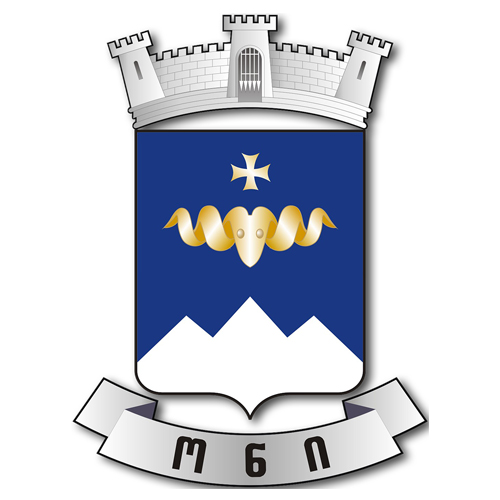 ონის მუნიციპალიტეტის 2023 წლის ბიუჯეტისშესრულების წლიური ანგარიშიI თავი.მუნიციპალიტეტის ბიუჯეტის ძირითადი მაჩვენებლების შესრულება1) ბიუჯეტის ბალანსი საბიუჯეტო კლასიფიკაციის მიხედვით:2) საბიუჯეტო კლასიფიკაციის მიხედვით ბიუჯეტის შემოსულობების და გადასახდელების შედარება შესაბამისი პერიოდის გეგმურ მაჩვენებლებთანა) საგადასახადო შემოსავლებიბ) გრანტებიგ) სხვა შემოსავლებისანქციები (ჯარიმები და საურავები)-ს მუხლის დაგეგმვის მატება მოხდა საგზაო ვიდეო სამეთვალყურეო კამერების დამონტაჟების შემდეგ, მაგრამ ინტერნეტთან კავშირის არ ქონის გამო მათი ამუშავება ვერ მოხერხდა, შესაბამისად ჯარიმების გეგმის შეუსრულებლობა გამოწვეულია საგზაო წესების დარღვევების დაუფიქსირებლიობის გამო.დ) არაფინანსური აქტივების კლება2023 წელს არაფინანსური აქტივების კლების მუხლის დაგეგმვა მოხდა არაწარმოებული აქტივების (მიწის გაყიდვა, პრივატიზების), ხოლო ძირითადი აქტივების პრივატიზება არ დაგეგმილა. სახელმწიფოს მიერ ძირითად აქტივებზე აუქციონის ჩატარების დასრულების შემდეგ მოხდა შენობა-ნაგებობის გაყიდვა, რომელიც განხორციელდა წლის ბოლო კვარტალში, ხოლო თანხის ჩამორიცხვა მოხდა 25 დეკემბერს შესაბამისად მისი დაგეგმვაც ვერ მოხერხდა. ე) ხარჯები ეკონომიკური კლასიფიკაციის მუხლების მიხედვითსხვა ხარჯების მუხლის შეუსრულებლობა გამოიწვია სტიქიის შედეგების სალიკვიდაციოდ საქართველოს მთავრობის განკარგულებით გამოყოფილი, საცხოვრებელი შენობების სახურავების შეკეთებისათვის თანხების აუთვისებლობამ, რომელის გამომწვევი მიზეზიც წლის ბოლოს გაფორმებული ხელშეკრულებებია, შესაბამისად აღნიშნული სამუშოების შესრულებაც ვერ მოხერხდა. ვ)  არაფინანსური აქტივების ზრდაარაფინანსური აქტივების ზრდის მაჩვენებელი პროგრამული კლასიფიკაციის კოდების მიხედვით შემდეგია:ზ) ვალდებულებებიბიუჯეტის ვალდებულებების ცვლილება განისაზღვრა 55.6 ათასი ლარი ოდენობით. აღნიშნული წარმოადგენს მუნიციპალური განვითარების ფონდიდან 2017 წელს მიღებული სესხის ძირითადი თანხის დაფარვას, რომლის გადახდა დაიწყო 2019 წლის ოქტომბერში და დასრულდება 2026 წლის აპრილში.  2022 წლის 1 იანვრის მდგომარეობით ონის მუნიციპალიტეტის სასესხო ვალდებულებები ჯამში შეადგენდა 250.2 ათას ლარს, 2023 წლის 1 იანვრის მდგომარეობით 194.6  ათას ლარს, 2024 წლის 1 იანვრისათვის იყო 139.0 ათასი ლარი, ხოლო 2024 წლის 31 დეკემბერის მდგომარეობით 83.4 ათასი ლარი. თ) ბიუჯეტის ფინანსური აქტივების ცვლილებასაანგარიშო პერიოდში ფინანსური აქტივების ცვლილება განისაზღვრა 763.0 ათასი ლარის ოდენობით.ფინანსური აქტივების ზრდამ შეადგინა 1,411.7 ათასი ლარი, ხოლო ფინანსური აქტივების კლებამ შეადგინა  -648.8 ათასი ლარი.ფინანსური აქტივების ზრდა გამოიწვია წლის ბოლოს განკარგულებებით გამოყოფილი თანხების მიღებამ.  ი) ბიუჯეტის ანგარიშებზე არსებულ ნაშთები2023 წლის 1 იანვრის მდგომარეობით მუნიციპალიტეტის ანგარიშზე ნაშთის სახით ირიცხებოდა 3,573.8 ათასი ლარი, აღნიშნული ნაშთიდან 1,453.7 ათასი ლარი შეაგდენდა სახელმწიფო ბიუჯეტის ფონდებიდან გამოყოფილ ტრანსფერებს, ხოლო 2,120.2 საკუთარი შემოსავლებიდან ნარჩენ თანხას. აღნიშნული თანხები გაწერილი იქნა 2023 წლის ბიუჯეტის დაზუსტების დროს დაგეგმილ  ღონისძიებებსა და აღებული ვალდებულებების შესაბამისად. 2024 წლის 1 იანვრის მდგომარეობით მუნიციპალიტეტის ანგარიშზე ნაშთის სახით ირიცხებოდა 4,336.8 ათასი ლარი, აღნიშნული ნაშთიდან 2,865.3 ათასი ლარი შეაგდენდა სახელმწიფო ბიუჯეტის ფონდებიდან გამოყოფილი ტრანსფერები, ხოლო 1,471.5 საკუთარი შემოსავლებიდან ნარჩენი თანხა.2)  შესრულება ბიუჯეტის ხარჯებისა და არაფინანსური აქტივების ფუნქციონალური კლასიფიკაციის მიხედვითII თავი.ონის მუნიციპალიტეტის ბიუჯეტის ასიგნებების შესრულება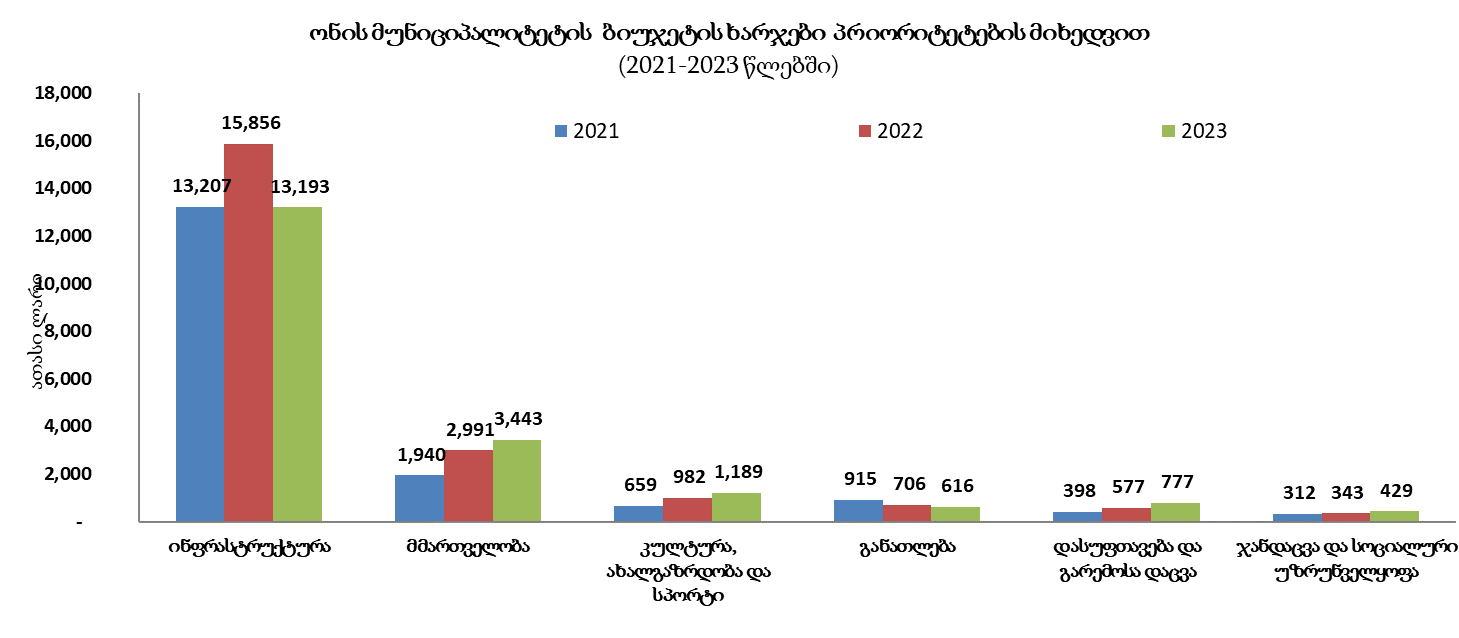 1. შესრულება პრიორიტეტების, პროგრამებისა და ქვეპროგრამების მიხედვითინფრასტრუქტურის განვითარება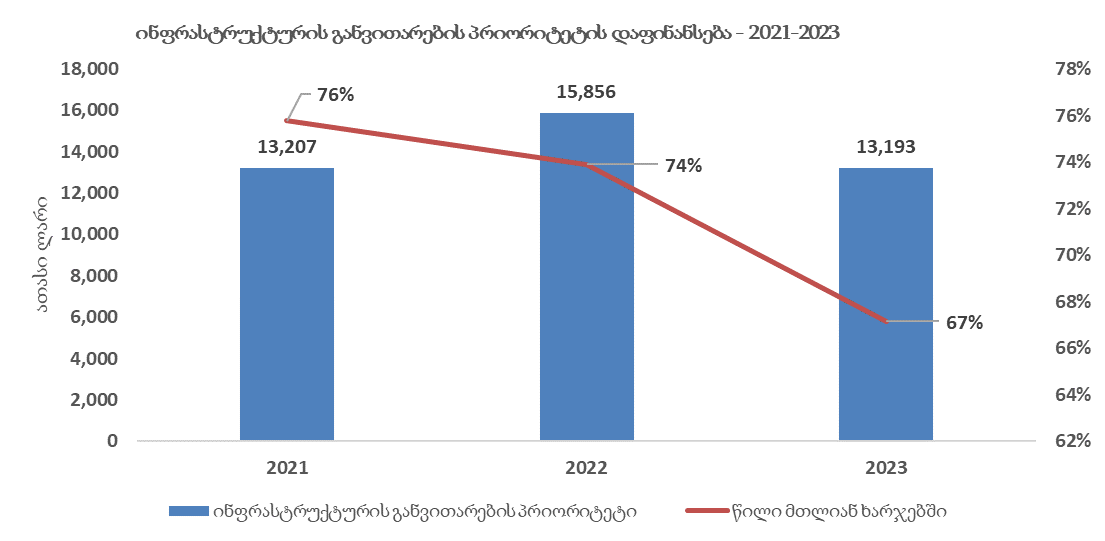 1.1. ქვეპროგრამის დასახელება და პროგრამული კოდი გზების კაპიტალური შეკეთება (პროგრამული კოდი 02 01 01)ქვეპროგრამის განმახორციელებელი: ონის მუნიციპალიტეტის სივრცითი მოწყობისა და ინფრასტრუქტურის სამსახურიქვეპროგრამის აღწერა და მიზანი: ქვეპროგრამის ფარგლებში დაგეგმილი იქნა ონის  მუნიციპალიტეტში არსებული დაზიანებული და ამორტიზირებული გზების  კაპიტალური შეკეთება/რეაბილიტაცია, კერძოდ: - სოფ. ლაგვანთა-საკაო-მაჟიეთი-ხიდეშლების მიმართულებით გზის ასფალტო-ბეტონით კაპიტარული რეაბილიტაცია;- სოფ. სევის გზის რეაბილიტაცია ასფალტო-ბეტონის საფარით;- გომი-ჯინჭვისის გზის რეაბილიტაცია ასფალტო-ბეტონის საფარით;- სოფელ ლაჩთის გზის რეაბილიტაცია ასფალტო-ბეტონის საფარით; - სოფელ ლაგვანთაში გზის რეაბილიტაცია ასფალტო-ბეტონის საფარით; - სოფელ ფარახეთში გზის რეაბილიტაცია ასფალტო-ბეტონის საფარით;- სოფელ წოლაში მისასვლელი გზის რეაბილიტაცია;პროექტების დაფინანსება მოხდება რეგიონში განსახორციელებელი პროექტების ფონდიდან და თანადაფინანსებით ადგილობრივი ბიუჯეტიდან. ქვეპროგრამით განისაზღვრა სტიქიური მოვლენების შედეგების საკილვიდაციო ღონისძიებების განხორციელება:- სოფელ ღარში სამი სახიდე გადასასვლელის რეაბილიტაცია;- სოფელ ხეითში შიდა საუბნო სახიდე გადასასვლელის რეაბილიტაცია;- სოფელ გლოლაში დაზიანებული ორი სახიდე გადასასვლელისა და შიდა საუბნო გზის რეაბილიტაცია;- სოფლებში ქვედში, ონჭევში, ბაჯიხევში და პატარა ღებში გზების, ხიდების და საფეხმავლო გადასასვლელების კაპიტალური რეაბილიტაცია.პროგრამა ასევე ითვალისწინებს მუნიციპალიტეტის სოფლებში დაზიანებული გზების კაპიტალურ რეაბილიტაციას. 
ამ პროგრამით გათვალისწინებულია წინა წლებში შესრულებული სამუშაოების ხელშეკრულების პირობებით გათვალისწინებული საგარანტიო თანხები.ქვეპროგრამის მიზანია: ადგილობრივი მნიშვნელობის საგზაო ინფრასტრუქტურა იყოს მოწესრიგებული; მუნიციპალიტეტის სოფლებში მისასვლელ გზებზე მგზავრთა გადაადგილება იყოს დროული, უსაფრთხო და კომფორტული; 1.2. ქვეპროგრამის დასახელება და პროგრამული კოდი გზების მიმდინარე შეკეთება (პროგრამული კოდი 02 01 02)ქვეპროგრამის განმახორციელებელი: ონის მუნიციპალიტეტის სივრცითი მოწყობისა და ინფრასტრუქტურის სამსახურიქვეპროგრამის აღწერა და მიზანი: ქვეპროგრამა ითვალისწინებს  ადგილობრივი მნიშვნელობის გზების მიმდინარე და პრიოდულ შეკეთებას ქალაქის და სოფლის ზონების თოვლისაგან და მეწყრისაგან წმენდას და სტიქიური მოვლენების შედეგების სალიკვიდაციო ღონისძიებებს. ქვეპროგრამის მიზანია: მოსახლეობა გადაადგილდეს კომფორტულად, უსაფრთხოდ და თავისუფლად სოფლის სრულ ტერიტორიაზე. გაიზარდოს სხვადასხვა პროგრამებით, სოციალური სერვისებით სარგებლობის ხარისხი და რაოდენობრივი მაჩვენებელი, რაც ცხოვრების ეკონომიკური დონის ამაღლებას შეუწყობს ხელს.1.2.1. ქვეპროგრამის დასახელება და პროგრამული კოდი    წყლის სისტემების რეაბილიტაცია (პროგრამული კოდი 02 02 01)ქვეპროგრამის განმახორციელებელი: ონის მუნიციპალიტეტის სივრცითი მოწყობისა და ინფრასტრუქტურის სამსახურიქვეპროგრამის აღწერა და მიზანი: ქვეპროგრამის ფარგლებში დაიგეგმა ონის მუნიციპალიტეტის  სოფელებში  სასმელი წყლის სისტემების ცენტრალური მაგისტრალისა და შიდა სასოფლო ქსელის სრული რეაბილიტაცია, კერძოდ: დაიგეგმა სოფელ სამთისში სასმელი წყლის სისტემის რეაბილიტაცია, რომლის დაფინანსებაც მოხდა ადგილობრივი ბიუჯეტის ფარგლებში. ასევე ამ პროგრამით გათვალისწინებული იქნა სოფელ გლოლაში სტიქიის შედეგად დაზიანებული სასმელი წყლის სათავე ნაგებობის სარეაბილიტაციო სამუშაოები და წინა წლებში შესრულებული სამუშაოების ხელშეკრულების  პირობებით გათვალისწინებული საგარანტიო თანხები.ქვეპროგრამის მიზანია: სოფლად მაცხოვრებელი მოსახლეობის ტექნიკურად სუფთა სასმელი წყლით უზრუნველყოფა შეფერხების გარეშე, სოფლებში ცხოვრების პირობების გაუმჯობესება.1.2.2. ქვეპროგრამის დასახელება და პროგრამული კოდი    ა(ა)იპ ონის მუნიციპალური წყალმომარაგების ქსელის მოვლა-შენახვის ცენტრი (პროგრამული კოდი 02 02 02)ქვეპროგრამის განმახორციელებელი: ა(ა)იპ ონის მუნიციპალური წყალმომარაგების ქსელის მოვლა-შენახვის ცენტრიქვეპროგრამის აღწერა და მიზანი:  ქვეპროგრამა ითვალისწინებს  მუნიციპალიტეტის  სოფლებში ადგილობრივი დანიშნულების წყალმომარაგების ქსელის გამართულ და შეუფერხებელი ფუნქციონირების უზრუნველყოფას, სოფლებში გადაუდებელი აუცილებლობით გამოწვეული დაზიანებული ადგილების სარეაბილიტაციო სამუშაოების განხორციელებას. ქვეპროგრამის მიზანია: სოფლად მაცხოვრებელი მოსახლეობის ტექნიკურად სუფთა სასმელი წყლით უზრუნველყოფა შეფერხების გარეშე, სოფლებში ცხოვრების პირობების გაუმჯობესება.  1.3.1. ქვეპროგრამის დასახელება და პროგრამული კოდი    გარე განათების ქსელის ექსპლუატაცია (პროგრამული კოდი 02 03 01)ქვეპროგრამის განმახორციელებელი: ონის მუნიციპალიტეტის სივრცითი მოწყობისა და ინფრასტრუქტურის სამსახურიქვეპროგრამის აღწერა და მიზანი: ღამის პერიოდში მუნიციპალიტეტში უსაფრთხო გადაადგილებისთვის და კომფორტული გარემოს შექმნისთვის მნიშვნელოვანი ადგილი უკავია გამართული გარე განათების ქსელის ფუნქციონირებას. დღეის მდგომარეობით მუნიციპალიტეტის ტერიტორიაზე გარე განათების ქსელი ფუნქციონირებს ქ. ონში და სოფლების გარკვეულ ნაწილში, გარე განათების ქსელით მოცულია მუნიციპალიტეტის დასახლებული ტერიტორიის 90%. ქვეპროგრამის ფარგლებში დაფინანსდება გარე განათების არსებული ქსელის ექსპლოატაცია, რომელიც მოიცავს შემდეგ ღონისძიებებს:მუნიციპალიტეტის ტერიტორიაზე არსებულ ქსელში მწყობრიდან გამოსული ნათურების გამოცვლას; ამორტიზებული და დაზიანებული განათების ბოძების შეკეთება, ახლით ჩანაცვლებას;დაზიანებული სადენების აღდგენა, შეკეთებას.ქვეპროგრამა ასევე მოიცავს გარე განათების ქსელის მიერ მოხმარებული ელექტროენერგიის ხარჯის ანაზღაურებას (240.0 ათ.ლარი). ქვეპროგრამის მიზანია: კომფორტული გარემოს შექმნა უსაფრთხო გადაადგილებისათვის. 1.3.2. ქვეპროგრამის დასახელება და პროგრამული კოდი    კაპიტალური დაბანდებები გარე განათების სფეროში (პროგრამული კოდი 02 03 02)ქვეპროგრამის განმახორციელებელი: ონის მუნიციპალიტეტის სივრცითი მოწყობისა და ინფრასტრუქტურის სამსახური ქვეპროგრამის აღწერა და მიზანი: ქვეპროგრამის ფარგლებში დაიგეგმა სოფლებში გარკვეულ უბნებში გარე განათების ახალი წერტილების დამატება, რეაბილიტაცია და ახალი გარე განათების დამატებული წერტილების აბონენტად აყვანის ხარჯი. ქვეპროგრამის მიზანია: კომფორტული გარემოს შექმნა უსაფრთხო გადაადგილებისათვის.1.4.1. ქვეპროგრამის დასახელება და პროგრამული კოდი    საცხოვრებელი და არასაცხოვრებელი შენობის ექსპლუატაცია და რეაბილიტაცია (პროგრამული კოდი 02 04 01)ქვეპროგრამის განმახორციელებელი: ონის მუნიციპალიტეტის სივრცითი მოწყობისა და ინფრასტრუქტურის სამსახურიქვეპროგრამის აღწერა და მიზანი: ქვეპროგრამა ითვალისწინებს ბინათმესაკუთრეთა საკუთრებაში არსებული ქონების რეაბილიტაციის ხელშეწყობას,  რომლის ფარგლებშიც თანამონაწილეობის პრინციპით  დაფინანსდება სხვადასხვა ღონისძიებები მოსახლეობის  განცხადებების და არსებული მდგომარეობის  სიმძიმის გათვალისწინებით.  ბინათმესაკუთრეთა ამხანაგობის წევრებთან შეხვედრები  მიმდინარე პროგრამების გაცნობის მიზნით. ასევე პროგრამის ფარგლებში მოხდება სტიქიის შედეგად დაზიანებული 17 საცხოვრებელი სახლის სახურავების შეკეთება. ქვეპროგრამის მიზანია: არსებული პრობლემების გამოვლენა, მათი მოგვარებისათვის საჭირო გზებისა და მეთოდების ერთობლივად გადაწყვეტა.1.4.2. ქვეპროგრამის დასახელება და პროგრამული კოდი  მუნიციპალიტეტის ბალანსზე რიცხული შენობების ექსპუატაცია და რეაბილიტაცია (პროგრამული კოდი 02 04 02)ქვეპროგრამის განმახორციელებელი: ონის მუნიციპალიტეტის სივრცითი მოწყობისა და ინფრასტრუქტურის სამსახურიქვეპროგრამის აღწერა და მიზანი: ქვეპროგრამის ფარგლებში დაიგეგმა ქალაქ ონში 2022 წელს აშენებული საჭიდაო დარბაზის კეთილმოწყობა და აღჭურვა; სოფელ შეუბნის ადმინისტრაციული შენობის რეაბილიტაცია აღნიშნული პროექტების დაფინანსება მოხდება სახელმწიფო ბიუჯეტიდან გამოყოფილი კაპიტალური ტრანსფერითა და თანამონაწილეობით ადგილობრივი ბიუჯეტის საკუთარი სახსრებით. ბიუჯეტის საკუთარი სახსრებით შესრულდება მერიის შენობის სარეაბილიტაციო სამუშაოები, ქ.ონში ყოფილი ბაგა-ბაღის შენობის დემონტაჟი. სახელმწიფო ბიუჯეტიდან გამოყოფილი თნხებით განხორციელდება სოფელ სევაში და საკაოში სპორტული მოედნის მოწყობა და ქ.ონში ყოფილი საქვაბის შენობის დემონტაჟი, ხოლო სლოვაკეთის რესპუბლიკის საელჩოს მიერ გამოყოფილი გრანტითა და თანამონაწილეობით ადგილობრივი ბიუჯეტის საკუთარი სახსრებით მოხდება ბეერშევას სახელობის სკვერში არსებული სპორტული დარბაზის შენობაში საცოცი კედლის მოწყობა და მინი საფეხბურთო სტადიონის სრული რეაბილიტაცია; ასევე ამ პროგრამით გათვალისწინებულია წინა წლებში შესრულებული სამუშაოების ხელშეკრულების  პირობებით გათვალისწინებული საგარანტიო თანხები. ქვეპროგრამის მიზანია: საჭიროებების გამოვლენა ბალანსზე რიცხული შენობების რეაბილიტაციასა და მშენებლობაზე.1.5.1. პროგრამის დასახელება კეთილმოწყობის ღონისძიებები (პროგრამული კოდი 02 05)განმახორციელებელი:  ონის მუნიციპალიტეტის სივრცითი მოწყობისა და ინფრასტრუქტურის სამსახურიპროგრამის აღწერა და მიზანი: მიზანი: ქ. ონში საზოდაგოდოებრივი დანიშნულების სივრცეების კეთილმოწყობა-რეაბილიტაციის პროექტი გულისხმობს ვახტანგ მე-6 და დემეტრე II ქუჩების გარკვეულ მონაკვეთებზე  საფეხმავლო ბილიკების, ღობეების,  გამწვანების ზოლების, გარე განათების მოწყობას. ასევე დაიგეგმა ქ.ონში აგრარული ბაზრის მშენებლობა და ტერიტორიის კეთილმოწყობა, ქალაქ ონში გივი დგვარელის ქუჩაზე სკვერის მოწყობის სამუშაო, ვახტანგ მეექვსის ქუჩაზე სკვერის კეთილმოწყობის სამუშაო  და ქალაქ ონში 20 მეტრიანი სადროშე ბოძის მონტაჟი. პროექტის განხორციელება ითვალისწინებს ქალაქის ურბანული ინფრასტრუქტურის განვითარებას. რომლის დაფინანსება მოხდება რეგიონში განსახორციელებელი პროექტების ფონიდან და თანადაფინანსებით ადგილობრივი ბიუჯეტიდან. ამ პროგრამით გათვალისწინებულია ქ. ონში სორტუანის  მინერალურ წყალზე ღია აუზის მოწყობის დამატებითი სამუშაოების შესრულება რომლის დაფინანსება მოხდება სახელმწიფო ბიუჯეტის გასული წლის ნარჩენი თანხიდან. ასევე ამ პროგრამით გათვალისწინებულია წინა წლებში შესრულებული სამუშაოების ხელშეკრულების  პირობებით გათვალისწინებული საგარანტიო თანხები. პროგრამის მიზანია: ქალაქის ურბანული ინფრასტრუქტურის განვითარება, ქალაქის იერსახის შეცვლა-გალამაზება, ხელი შეეწყოს ტურიზმის განვითარებას. 1.6.1. პროგრამის დასახელება საპროექტო დოკუმენტაციისა და საპროექტო და საექსპერტო მომსახურების შესყიდვა (პროგრამული კოდი 02 06)განმახორციელებელი:  ონის მუნიციპალიტეტის სივრცითი მოწყობისა და ინფრასტრუქტურის სამსახურიპროგრამის აღწერა და მიზანი: ქვეპროგრამის ფარგლებში ხორციელდება მუნიციპალიტეტის კეთილმოწყობისათვის საპროექტო დოკუმენტაციის შესყიდვა და მიმდინარე სამუშოების საზედამხედველო მომსახურება. იგეგმება 7 პროექტის შესყიდვა: 1. საკრებულოს შენობის რეკონსტრუქციის; 2. გვერითის მჟავეწყალზე მისასვლელი გზის მოწყობის; 3. შეუბნის ადმინისტრაციული შენობის რეაბილიტაციის; 4. ქალაქის კეთილმოწყობის პროექტირების მეორე ეტაპი (ლებანიძე, ვახტანგ მე-6 და ბარათაშვილის ქუჩების); 5. ბრილში მდ.რიონზე გადასასვლელი ხიდის მოწყობის; 6. სოფელ ღებიდან თევრეშო-შიუკაჭალა-სასვანოს გორამდე გზის რეაბილიტაციისათვის; 7. შქმერში ქვაგახეთქილასთან გადმოსახედის მოწყობისათვი; 8. სოფ ღებში (ჭალეების უბანი), პატარა ღებში, უწერაში  (ჟამიერეთ უბანი) ნიგვზნარაში და სორში მდინარე რიონზე პრევენციის მიზნით ნაპირსამაგრი ნაგებობების მოწყობისათვის; 9. ქ.ონში გ.მაისურაძის ქ. N4-ში მდებარე ძველი საბავშვო ბაღის დემონტაჟის; 10. ქ.ონში დგვარელის ქ. N8-ში მდებარე ყოფილი საქვაბის შენობის დემონტაჟის; 11. ქ.ონში ვახტანგ VI-ის ქ. N 8-ში მდებარე ყოფილი სანეპიდსადგურის შენობის დემონტაჟის; 12. სოფელ ღებში სასმელი წყლის სისტემის მოწყობის; 13. სოფლებში: ქვედში, სორში, ონჭევში, ბაჯიხევსა და ღარში 2023 წლის 14 ივნისის და 29-30 ივნისის სტიქიის (წყალდიდობა) შედეგად დაზიანებული ინფრასტრუქტურის (გზები, სანიაღვრე სისტემები, საფეხმავლო ბოგირები, გზის საყრდენი კედლები, წყალსადენის სათავე ნაგებობა, ნაპირსამაგრი ნაგებობები) აღდგენა; 14. სოფელ ცხმორში არსებული ჩანჩქერისა და მიმდებარე ტერიტორიის კეთილმოწყობა; 15. სოციალურად დაუცველი მოსახლეობისათვის სტიქიის შედეგად დაზიანებული სახურავების შეკეთებისათვის; 16. მუზეუმის შიდა ინტერიერის მოწყობა; 17. სოფელ შარდომეთში მდ. რიონზე, სოფელ ხიდეშლებში მდ. ზოფხარულაზე და სოფელ ქვემო ბარში მდ. ბარულაზე არსებული ხიდების რეაბილიტაცია.პროგრამის მიზანია: ხარისხიანი საპროექტო დოკუმენტაციის და სამუშაოების შესყიდვა.1.7.1. პროგრამის დასახელება სოფლის პროგრამის მხარდაჭერა (პროგრამული კოდი 02 07)განმახორციელებელი:  ონის მუნიციპალიტეტის სივრცითი მოწყობისა და ინფრასტრუქტურის სამსახურიპროგრამის აღწერა და მიზანი: პროგრამით განხორციელდება სოფლის მხარდაჭერის პროგრამის ფარგლებში გამოყოფილი თახებით დაფინანსება, როგორც სახელმწიფო ბიუჯეტიდან ასევე საკუთარი შემოსავლებით წილობრივად. სამუშაოების შესრულება განხორციელდება სოფლის მოსახლეობის მიერ შერჩეული პრიორიტეტით, რაც დამტკიცებულია საკრებულოს განკარგულებით.პროგრამის მიზანია:  გაუმჯობესებული იქნას სოფლების ინფრასტრუქტურა და სოფლად მაცხოვრებელი მოსახლეობის ყოფითი პირობების გაუმჯობესება.1.8.1. პროგრამის დასახელება სანიაღვრე არხებისა და ნაპირსამაგრი ნაგებობის მოწყობა, რეაბილიტაცია და ექსპლოატაცია (პროგრამული კოდი 02 08)განმახორციელებელი:  ონის მუნიციპალიტეტის სივრცითი მოწყობისა და ინფრასტრუქტურის სამსახურიპროგრამის აღწერა და მიზანი: ქ. ონის ტერიტორიაზე უხვი ნალექის დროს არსებული სანიაღვრე სისტემები ვერ უზრუნველყოფს წყლის ნაკადის შეჩერებას. ხდება საგზაო ინფრასტრუქტურისა და კერძო საკარმიდამო ნაკვეთების და კომერციული ფართების დატბორვა, საფრთხე ექმნება მოქალაქეთა ჯანმრთელობას. არსებული მდგომარეობის თავიდან აცილების მიზნით აღნიშნული პროგრამის ფარგლებში იგეგმება ქ. ონის ტერიტორიაზე არსებული სანიაღვრე სისტემების წმენდა, რათა უხვი ნალექის პირობებში სანიაღვრე სისტემამ დაუბრკოლებლად შეძლოს ზედაპირული და ფერდობებიდან ჩამომავალი წყლის ნაკადის გატარება, რომ თავიდან ავიცილოთ ქალაქის ტერიტორიის დატბორვა და სხვადასხვა ინფრასტრუქტურული ობიექტების დაზიანება.  პროგრამის ფარგლებში იგეგმება სოფლებში უწერაში და წმენდაურში წყალანირების სისტემის მოწყობა. დაფინანსება მოხდება წილობრივად ადგილობრივი ბიუჯეტის ფარგლებში. პროგრამა ასევე ითვალისწინებს  სტიქიური მოვლენების შედეგად დაზიანებული სოფელ გლოლაში მდინარე ბოყოსა და ილინეს კალაპოტის წმენდისა და ნაპირსამაგრის მოწყობის სამუშაოებს, სოფლებში ქვედი, სორი, ღარი, ბაჯიხევი, გონა, ღები, პატარა ღები, ნაკიეთი და ნიგვზნარაში სანიაღვრე არხების, კალაპოტების წმენდა და ნაპირსამაგრი ნაგებობის მოწყობა-რეაბილიტაციის სამუშაოებს, ასევე ამ პროგრამით გათვალისწინებულია წინა წლებში შესრულებული სამუშაოების ხელშეკრულების  პირობებით გათვალისწინებული საგარანტიო თანხები.პროგრამის მიზანია:  მოსახლეობისთვის უსაფრთხო გარემოს შექმნა და მოსალოდნელი ზიანის თავიდან აცილება. ქალაქსა და სოფლად მაცხოვრებელი მოსახლეობის ყოფითი პირობებისა გაუმჯობესება.1.9.1. პროგრამის დასახელება მუნიციპალური ავტოტრანსპორტის განვითარება (პროგრამული კოდი 02 09)განმახორციელებელი:  ონის მუნიციპალიტეტის ეკონომიკის სამსახურიპროგრამის აღწერა და მიზანი: პროგრამის ფარგლებში გათვალისწინებულია ონის მუნიციპალიტეტის ადმინისტრაციულ საზღვრებში (ონი-ჭიორა-ღები-ონი;  ონი-უწერა-შოვი-ონი; ონი-ქვედი-ონი; ონი-საკაო-მაჟიეთი-ხიდეშლები-ონი; ონი-წედისი-ონი;  ონი-ირი-ონი; ონი-ცხმორი-ბაჯიხევი-ონი) და მის ფარგლებს გარეთ  ( ონი-ამბროლაური-ონი) სატრანსპორტო სისტემის შექმნა, რომელმაც ხელი უნდა შეუწყოს მოსახლეობის  უსაფრთხო და კომფორტულ გადაადგილებას. პროგრამის ფარგლებში ასევე მოხდება ერთი ერთეული ნაგავმზიდი ავტომანქანისა და ორი ავტობუსის შეძენა.პროგრამის მიზანია:  მოსახლეობის უსაფრთხო ტრანსპორტირება. დასუფთავებისთვის საჭირო დროის შემცირება.1.10.1. პროგრამის დასახელება ეკონომიკური განვითარება ბიზნეს კალსტერების შექმნის და ინვესტიციების მოზიდვის გზით (პროგრამული კოდი 02 10)განმახორციელებელი:  ონის მუნიციპალიტეტის ეკონომიკის სამსახურიპროგრამის აღწერა და მიზანი: პროგრამის ფარგლებში იგეგმება ონის მუნიციპალიტეტში 2 ბიზნეს კლასტერის შექმნა (თითოეულში მინიმუმ 15 წევრი მიკრო, მცირე და საშუალო კომპანია). კლასტერების და მათი წევრი მცირე და საშუალო კომპანიების უნარების გაუმჯობესება და საპილოტე პროექტების განხორციელება ქვე-გრანტის კომპონენტის საშუალებით. საინვესტიციო მიმზიდველობის გაუმჯობესება. პროგრამის მიზანია: მუნიციპალიტეტში მოქმედი მცირე და საშუალო საწარმოების გაზრდილი კონკურენტუნარიანობა, ახალი სამუშაო ადგილების შექმნა და ინვესტიციების ზრდა. გაუმჯობესებული სოციალ-ეკონომიკური მდგომარეობა.დასუფთავება და გარემოს დაცვა 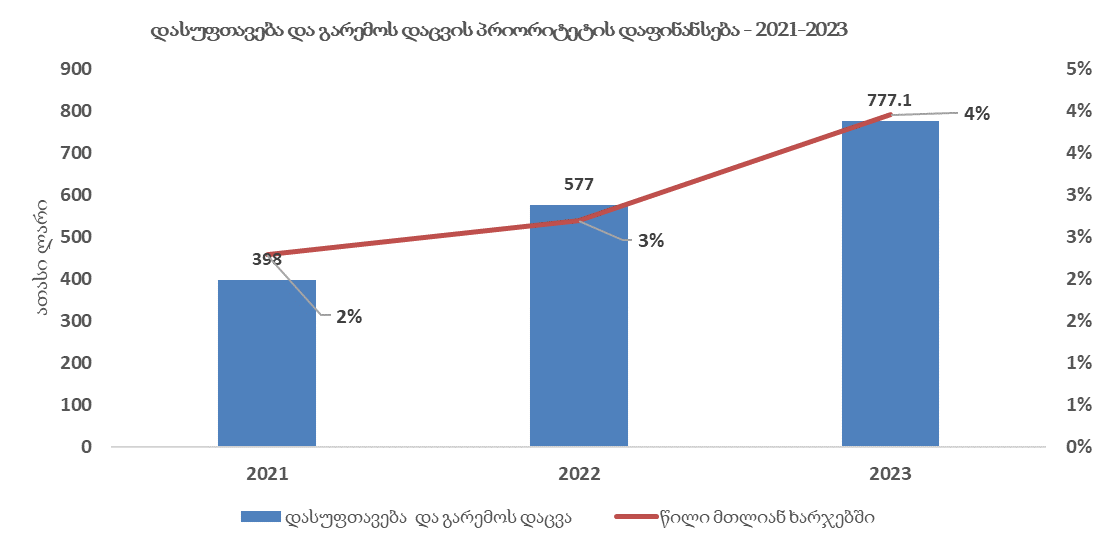 2.1. პროგრამის დასახელება  დასუფთვება და ნარჩენების გატანა (პროგრამული კოდი 03 01)განმახორციელებელი:  ონის მუნიციპალიტეტის სივრცითი მოწყობისა და ინფრასტრუქტურის სამსახურიპროგრამის აღწერა და მიზანი: ქვეპროგრამა ითვალისწინებს ქალაქ ონში და მუნიციპალიტეტის სოფლებში დასუფთავებისა და მასთან დაკავშირებულ მომსახურებას; მოხდება შეგროვილი ნარჩენების ტრანსპორტირება ნაგავსაყრელ პოლიგონზე, ტერიტორია სადაც დგას ბუნკერები დღის განმავლობაში მუდმივად დასუფთავდება, დაცული იქნება მოედნების და სკვერების გამწვანების ზოლი ცხოველების დაზიანებისაგან, ასევე მოხდება დასუფთავების მოსაკრებლის ამოღების ორგანიზება ქალაქ ონის მოსახლეობიდან, ეტაპობრივად დასუფთავების არეალი გაიზრდება.ქვეპროგრამის მიზანია: ნარჩენების შეგროვების ეფექტურობის გაზრდა, შენარჩუნებული იქნას უასაფრთხო და ეკოლოგიურად სუფთა გარემო.     2.2. პროგრამის დასახელება  მწვანე ნარგავების მოვლა-პატრონობა, განვითარება (პროგრამული კოდი 03 02)განმახორციელებელი:  ა(ა)იპ ონის მუნიციპალიტეტის გამწვანების სამსახურიპროგრამის აღწერა და მიზანი: ქვეპროგრამის ფარგლებში ხორციელდება ქალაქ ონში არსებულ სკვერებსა და გამწვანებულ ტერიტორიებზე  მწვანე ნარგავების მოვლისა და აღდგენის ღონისძიები: ნიადაგის მომზადება, დასუფთავება, ერწლიანი და მრავალწლიანი ნარგავების დარგვა, მორწყვა, შეწამვლა და საჭიროების შემთხვევაში შხამქიმიკატების შეტანა. ქვეპროგრამის მიზანია: მოსახლეობისთვის ხელმისაწვდომი მაქსიმალურად გაზრდილი რეკრეაციული ზონები და მოვლილი მწვანე ნარგავები.2.3. პროგრამის დასახელება  უპატრონო ცხოველების თავშესაფარში გადაყვანის ღონისძიება (პროგრამული კოდი 03 03)განმახორციელებელი:  ონის მუნიციპალიტეტის სივრცითი მოწყობისა და ინფრასტრუქტურის სამსახურიპროგრამის აღწერა და მიზანი:ქვეპროგრამის ფარგლებში, მოსახლეობის უსაფრთხოების დაცვის მიზნით, ხორციელდება ონის მუნიციპალიტეტის ადმინისტრაციული ერთეულებში არსებული უმეთვალყურეოდ დარჩენილი ძაღლების თავშესაფარში დროებით გადაყვანის და შესაბამისი მომსახურების გაწევის დაფინანსება. პროგრამის მიზანია: მოსახლეობისათვის უსაფრთხო გარემოს შექმნა.განათლება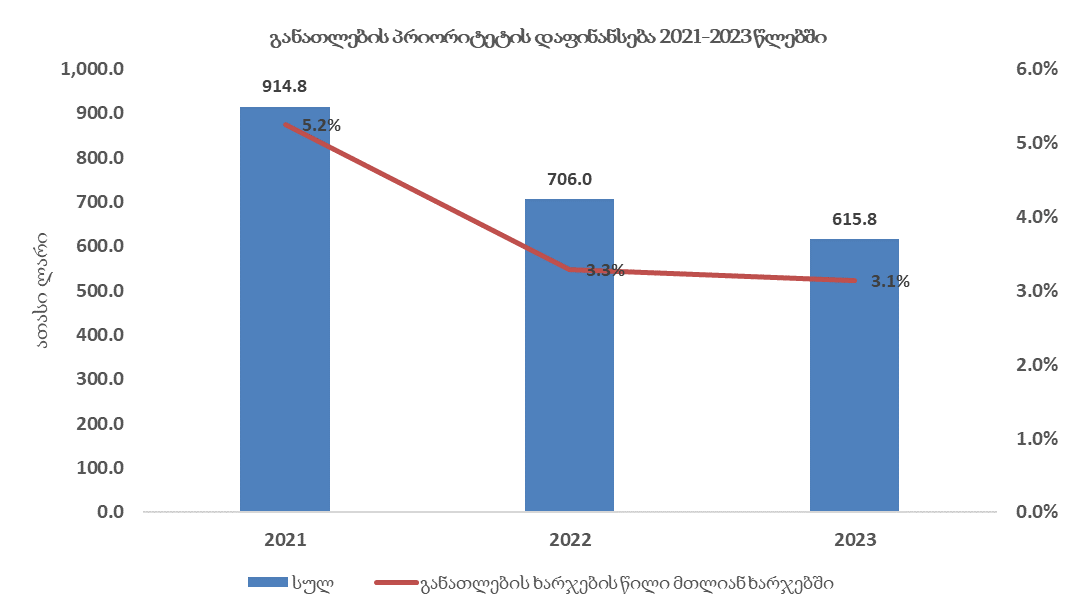 3.1. პროგრამის დასახელება  სკოლამდელი განათლება (პროგრამული კოდი 04 01)განმახორციელებელი:  ა(ა)იპ ონის მუნიციპალიტეტის ბაგა-ბაღიპროგრამის აღწერა და მიზანი:ბაგა-ბაღი მიზნად ისახავს სკოლამდელი ასაკის ბავშვების ჰოლისტურ განვითარებას, ინკლუზიურ განათლებას, აღსაზრდელების  უსაფრთხოებასა და საუკეთესო ინტერესების დაცვას, სტანდარტის შესრულების გაძლიერებას, ბავშვთა სკოლისათვის მომზადებას. აღმზრდელების ახალი პროფესიული სტანდარტის შესაბამისად გადამზადებას და ავტორიზაციისათვის მომზადებას. მუნიციპალიტეტის ტერიტორიაზე ფუნქციონირებს  1 ბაგა- ბაღი სადაც დღეის მდგომარეობით შესაძლებელია 160 ბავშვის სწავლება,  სოფელ გლოლაში არის საბავშვო ბაღი, კვებით უზრუნველყოფით,სოფლებში ბავშვთა კონტიგენტის და მშობელთა მომართვიანობის შესაბამისად გაიხსნება სასკოლო მზაობის ცენტრები შესაბამისი მომსახურეობით. სულ სკოლამდელ დაწესებულებაში დასაქმებულია 44 თანამშრომელი. ეფექტიანი ფუნქციონირების უზრუნველსაყოფად იგეგმება: სკოლამდელი აღზრდის სფეროში მართვის პოლიტიკის განხორციელება, სტანდარტების შესაბამისი სააღმზრდელო პროგრამა/მეთოდოლოგიის დახვეწა, სტანდარტების შესაბამისი კვებით უზრუნველყოფა, ინფრასტრუქტურის (ეზო, შენობა, ინვენტარი და სხვა) განვითარება. ჰასპის პროგრამის დანერგვა. პროგრამის მიზანია: მუნიციპალიტეტის ტერიტორიაზე მცხოვრები 2-დან 6 წლამდე ბავშვის უზრუნველყოფა სკოლამდელი აღზრდისა და განათლების დაწესებულებებში ხარისხიანი სააღმზრდელო და საგანმანათლებლო პროცესით; სკოლის ასაკს მიღწეული ბავშვების მზაობა შესაბამისი განათლების მიღებისათვის;  ბავშვების ოპტიმალური ზრდისა და განვითარების უზრუნველსაყოფად შესაფერისი გარემოს შექმნა.3.2. პროგრამის დასახელება  საჯარო სკოლების  მოსწავლეების ტრანსპორტით უზრუნველყოფა (პროგრამული კოდი 04 04)განმახორციელებელი: ონის მუნიციპალიტეტის სივრცითი მოწყობისა და ინფრასტრუქტურის სამსახური პროგრამის აღწერა და მიზანი: პროგრამით გათვალისწინებულია სკოლის მოსწავლეების ტრანსპორტირებით უზრუნველყოფა ისეთი სოფლებიდან, სადაც არ არის საჯარო სკოლა, ბავშვების გადაყვანას ახლო მდებარე საჯარო სკოლებში და მათ უკან სახლში დაბრუნებას. პროგრამის მიზანია: ყველა მოსწავლისათვის სკოლაში მისასვლელი უსაფრთხო ტრანსპორტის ხელმისაწვდომობის უზრუნველყოფა.3.3.  პროგრამის დასახელება  წარმატებული სტუდენტებისათვის მერის სტიპენდიის გაცემა (პროგრამული კოდი 04 05)განმახორციელებელი:  ონის მუნიციპალიტეტის მერიის განათლების, კულტურის, სპორტის, ახალგაზრდობის საქმეთა, ბავშვთა უფლებების დაცვისა და მხარდაჭერის სამსახურიპროგრამის აღწერა და მიზანი: პროგრამით გათვალისწინებულია საქართველოს ტერიტორიაზე ავტორიზებულ უმაღლეს საგანმანათლებლო დაწესებულებაში აკადემიური უმაღლესი განათლების პირველი და მეორე საფეხურის უმაღლეს საგანმანათლებლო პროგრამებზე ჩარიცხული საუკეთესო შედეგის მქონე სტუდენტი, წარმატებული სტუდენტისათვის ონის მუნიციპალიტეტის მერის სტიპენდიის გაიცემა პირველი და მეორე სემესტრის შედეგების დაზუსტების შემდეგ. პროგრამის მიზანია: მუნიციპალიტეტში მცხოვრები წარმატებული სტუდენტი ახალგაზრდების მხარდაჭერა  მაღალი აკადემიური განათლების მისაღებად, მათში მოტივაციის შექმნა.კულტურა,  ახალგაზრდობა და სპორტი 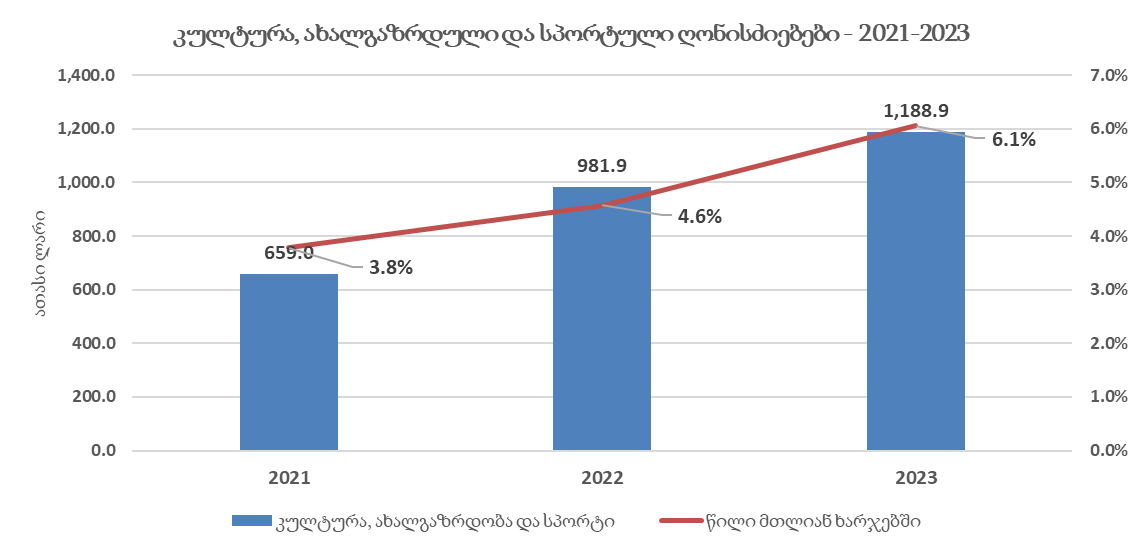 4.1. ქვეპროგრამის დასახელება და პროგრამული კოდი  ა(ა)იპ ონის მუნიციპალიტეტის ბავშვთა და მოზარდთა სასპორტო სკოლის კომპლექსი (პროგრამული კოდი 05 01 01)ქვეპროგრამის განმახორციელებელი: ა(ა)იპ ონის მუნიციპალიტეტის ბავშვთა და მოზარდთა სასპორტო სკოლის კომპლექსიქვეპროგრამის აღწერა და მიზანი:  სასპორტო სკოლის კომპლექსი აერთიანებს 3 სპორტულ მიმართულებას, ესენია: თავისუფალი ჭიდაობა (40 ბავშვი); ბერძნულ-რომაული ჭიდაობა (5 ბავშვი); კალათბურთი (35 ბავშვი) ფრენბურთი (38 ბავშვი). სულ კომპლექსში სპორტის სახეობებს ეუფლება 118 ბავშვი, რომელთაც სამწვრთნელო პროცესი უტარდებათ კვირაში 4-ჯერ. კომპლექსში დასაქმებულია ჯამში 19 ადამიანი. კომპლექსის აღსაზრდელები პერიოდულად გადიან სპორტულ შეკრებებს, მონაწილეობას ღებულობენ სპორტულ შეჯიბრებეში და ტურნირებში როგორც საქართველოს მასშტაბით ასევე საზღვარგარეთ. ქვეპროგრამის მიზანია: - ხელი შეუწყოს მოზარდებში ჯანსაღი ცხოვრების წესის დამკვიდრებას; - მეტი მოზარდის ჩაბმა სპორტულ აქტივობებში, ბავშვებისა და მოზარდების მეთოდური აღზრდა/დაოსტატება; - მუნიციპალიტეტის სპორტული შედეგების წარმოჩენა როგორც ქვეყნის მასშტაბით ასევე საზღვრებს გარეთ. სპორტული ღონისსძიებების მაღალ დონეზე ჩატარება.მოსალოდნელი შუალედური შედეგები:  სპორტული წრეებით სარგებლობის მაქსიმალური ხელმისაწვდომობა;  ჯანსაღი ცხოვრების წესით დაკავებული ახალგაზრდობა;  წარმატებული სპორტსმენები და მუნიციპალიტეტის ნაკრები გუნდები სპორტის სხვადასხვა სფეროში.4.2. ქვეპროგრამის დასახელება და პროგრამული კოდი ა(ა)იპ ონის მუნიციპალიტეტის საფეხბურთო სკოლა მამისონი (პროგრამული კოდი 05 01 02)ქვეპროგრამის განმახორციელებელი: ა(ა)იპ ონის მუნიციპალიტეტის საფეხბურთო სკოლა მამისონიქვეპროგრამის აღწერა და მიზანი: ქვეპროგრამის ფარგლებში ფინანსდება საფეხბურთო სკოლა მამისონი,  სადაც სხვადასხვა ასაკობრივ ჯგუფში ფეხბურთს ეუფლება 48 ბავშვი,  რომელთაც სამწვრთნელო პროცესი უტარდებათ კვირაში 3-ჯერ.  კომპლექსში დასაქმებულია ჯამში  13 ადამიანი. კლუბის აღსაზრდელები პერიოდულად გადიან სპორტულ შეკრებებს, მონაწილეობას ღებულობენ სპორტულ შეჯიბრებეში და ტურნირებში, რეგიონებში საქართველოს მთელი  მასშტაბით.ქვეპროგრამის მიზანია: - ხელი შეუწყოს მოზარდებში ჯანსაღი ცხოვრების წესის დამკვიდრებას; - მეტი მოზარდის ჩართვა ფეხბურთში, ბავშვებისა და მოზარდების მეთოდური აღზრდა/დაოსტატება; - მუნიციპალიტეტის სპორტული შედეგების წარმოჩენა, საფეხბურთო შეჯიბრებების მაღალ დონეზე ჩატარება. 4.3.  ქვეპროგრამის დასახელება და პროგრამული კოდი რაგბის ჯგუფის დაფინანსება (პროგრამული კოდი 05 01 03)ქვეპროგრამის განმახორციელებელი: რაგბის ჯგუფის დაფინანსებაქვეპროგრამის აღწერა და მიზანი: ქვეპროგრამის ფარგლებში დაფინანსდება რაჭა, ლეჩხუმი, ქვემო სვანეთის რეგიონში რეგოინალური რაგბის ჯგუფი,  სადაც სხვადასხვა ასაკობრივ ჯგუფში რაგბის დაეუფლებიან ონის მუნიციპალიტეტში რეგისტრირებული ბავშვები,  რომელთაც სამწვრთნელო პროცესი ჩაუტარდებათ კვირაში 2-ჯერ.  ქვეპროგრამის მიზანია: - ხელი შეუწყოს მოზარდებში ჯანსაღი ცხოვრების წესის დამკვიდრებას; - მეტი მოზარდის ჩართვა რაგბში, ბავშვებისა და მოზარდების მეთოდური აღზრდა/დაოსტატება; - მუნიციპალიტეტის სპორტული შედეგების წარმოჩენა როგორც ქვეყნის მასშტაბით ასევე საზღვრებს გარეთ. მოსალოდნელი შუალედური შედეგები:  რაგბით სარგებლობის მაქსიმალური ხელმისაწვდომობა; რაგბით დაკავებული მოზარდების გაზრდილი რაოდენობა;  ჯანსაღი ცხოვრების წესით დაკავებული ახალგაზრდობა; 4.4. ქვეპროგრამის დასახელება და პროგრამული კოდი წარმატებული სპორტსმენებისა და მწვრთნელების დახმარება  (პროგრამული კოდი 05 01 04)ქვეპროგრამის განმახორციელებელი: ონის მუნიციპალიტეტის მერიის განათლების, კულტურის, სპორტის, ახალგაზრდობის საქმეთა, ბავშვთა უფლებების დაცვისა და მხარდაჭერის სამსახურიქვეპროგრამის აღწერა და მიზანი: ქვეპროგრამა ითვალისწინებს ონის მუნიციაპლიტეტში რეგისტრირებული სახვადასხვა შედეგების მქონე ახალგაზრდა სპორტსმენების დახმარებას. სპორტსმენების დაინტერესება მონაწილეობა მიიღონ საქართველოს, ევრპისა და მსოფლიო ჩემპინატებში. სპორტის სახეობების განვითარება და პოპულარიზაცია. ქვეპროგრამის მიზანია:- სპორტსმენების მოტივაციის ამაღლება მომავალი შედეგების გასაუმჯობესებლად;- მუნიციპალიტეტის სპორტული შედეგების წარმოჩენა როგორც ქვეყნის მასშტაბით ასევე საზღვრებს გარეთ; - სპორტის სახეობების განვითარება და პოპულარიზაცია.4.5.  ქვეპროგრამის დასახელება და პროგრამული კოდი ა(ა)იპ - ონის მუნიციპალიტეტის ზურა ბაკურაძის სახელობის სამუსიკო სკოლა (პროგრამული კოდი 05 02 01 01)ქვეპროგრამის განმახორციელებელი: ა(ა)იპ - ონის მუნიციპალიტეტის ზურა ბაკურაძის სახელობის  სამუსიკო სკოლაქვეპროგრამის აღწერა და მიზანი: ქვეპროგრამის ფარგლებში ფინანსდება  ონის მუნიციპალიტეტის ტერიტორიაზე მოქმედი სამუსიკო სკოლა სადაც  დაწყებით სამუსიკო განათლებას იღებს  ონის მუნიციპალიტეტში მცხოვრები 32 ბავშვი. ბავშვები ეუფლებიან ფორტეპიანოზე დაკვრას, ასევე სწავლობენ თეორიულ საგნებს. სამუსიკო სკოლაში დასაქმებულია 10 თანამშრომელი. სახელოვნებო განათლების ხელშეწყობის ქვეპროგრამის მიზანია: შემოქმედებითი მიდრეკილების განვითარებისა და კულტურული მემკვიდრეობის შესწავლისათვის შესაბამისი პირობების შექმნა; განსაკუთრებული მუსიკალური ნიჭით დაჯილდოვებული მოსწავლეების გამოვლენა; სიმღერის, ფოლკლორის, სხვადასხვა ინსტრუმენტებზე შემსწავლელი წრეები ჩამოყალიბება; კულტურული ღონისძიებების ჩატარება მუნიციპალიტეტის მთელს ტერიტორიაზე.  მონაწილეობის მიღება ფესტივალებში, კონკურსებში,როგორც საქართველოში ისე საზღვარგარეთ.4.6.  ქვეპროგრამის დასახელება და პროგრამული კოდი ა(ა)იპ - ონის მუნიციპალიტეტის უჩა ჯაფარიძის სახელობის სამხატვრო  სკოლა (პროგრამული კოდი 05 02 01 02)ქვეპროგრამის განმახორციელებელი: ა(ა)იპ - ონის მუნიციპალიტეტის უჩა ჯაფარიძის სახელობის სამხატვრო  სკოლაქვეპროგრამის აღწერა და მიზანი: ქვეპროგრამის ფარგლებში ფინანსდება ონის მუნიციპალიტეტის ტერიტორიაზე მოქმედი სამხატვრო  სკოლა სადაც განათლებას იღებს ონის მუნიციპალიტეტში მცხოვრები 87 ბავშვი. სამხატვრო სკოლაში ბავშვები ეუფლებიან ხატვას, ფერწერას, კომპოზიციას, ძერწვას, თექას, ბატიკას, ხის მხატვრულ დამუშავებას, ქსოვას. სკოლაში სულ დასაქმებულია 10 თანამშრომელი. ქვეპროგრამის მიზანია: შემოქმედებითი მიდრეკილების განვითარებისა და კულტურული მემკვიდრეობის შესწავლისათვის შესაბამისი პირობების შექმნა; განსაკუთრებული სამხატვრო ნიჭით დაჯილდოვებული მოსწავლეების გამოვლენა;  კულტურული ღონისძიებების ჩატარება მუნიციპალიტეტის მთელს ტერიტორიაზე; მონაწილეობის მიღება ფესტივალებში, კონკურსებში, ფორუმებში როგორც საქართელოში ისე საზღვარგარეთ.4.7.  ქვეპროგრამის დასახელება და პროგრამული კოდი კულტურის ცენტრის დაფინანსების ღონისძიებები (პროგრამული კოდი 05 02 02)ქვეპროგრამის განმახორციელებელი: ა(ა)იპ  ონის მუნიციპალიტეტის გიგა ჯაფარიძის სახელობის კულტურის სახლიქვეპროგრამის აღწერა და მიზანი: კულტურის სახლში მოქმედებს სასკოლო ასაკის ბავშვებისათვის 6 შემოქმედებითი წრე: ქორეოგრაფიული,  საესტრადო, ქართული ხალხური სიმღერის შემსწავლელი, ქართული ხალხური ინსტრუმენტების - ფანდურის შემსწავლელი და ქართული ხალხური ინსტრუმენტების - სტვირის შემსწავლელი, სასცენო მეტყველების შემსწავლელი, თეატრალური წრეები. სულ წრეებში გაწევრიანებულია 207 ბავშვი. კულტურის სახლში დასაქმებულია შტატით 43 და შტატგარეშე  3  ადამიანი. ანსამბლები მონაწილეობას იღებენ  საქართველოს მასშტაბით გამართულ სხვადასხვა  ღონისძიებასა და ფესტივალებში.  ქვეპროგრამის მიზანია: - განახორციელოს მუნიციპალიტეტში ადრე გავრცელებული ტრადიციების, წეს-ჩვეულებების შესწავლა და აღორძინება. - შეიმუშაოს სხვადასხვა კულტურული პროგრამა და უზრუნველყოს მისი  განხორციელება. - დაგეგმოს მასობრივი ღონისძიებები და უზრუნველყოს  ფართო საზოგადოების ჩართულობა.- მოაწყოს  ექსპედიციები სხვადასხვა ფოლკლორული და ეთნოგრაფიული მასალის მოძიებისა და პოპულარიზაციის მიზნით.4.8.  ქვეპროგრამის დასახელება და პროგრამული კოდი  მუზეუმის ფუნქციონირების ხელშეწყობის ღონისძიებები (პროგრამული კოდი 05 02 03)ქვეპროგრამის განმახორციელებელი: ა(ა)იპ  ონის მუნიციპალიტეტის მხარეთმცოდნეობის მუზეუმიქვეპროგრამის აღწერა და მიზანი: ქვეპროგრამის ფარგლებში ფინანსდება  ონის მუნიციპალიტეტის მხარეთმცოდნეობის მუზეუმი, რომელიც წარმოადგენს კულტურის, განათლების, მეცნიერების კერას. სადაც დაცულია 14 000-ზე მეტი ძირითადი და დამხმარე ექსპონატები მათ შორის არქეოლოგიური, ეთნოგრაფიული, სახვითი ხელოვნების ნიმუშები, შუასაუკუნეების რელიეფები, ნუმიზმატიკური, ხელნაწერი და ძველბეჭდური წიგნები, ხელნაწერი ისტორიული დოკუმენტები და სხვადასხვა პატარა კოლექციები. მუზეუმში დასაქმებულია 13 თანამშრომელი.  მუზეუმი მასპინძლობს როგორც უცხოელ ასევე ადგილობრივ ვიზიტორებს, აწყობს არქეოლოგიურ, ეთნოგრაფიულ, პალეონტოლოგიურ, ფოლკლორულ ექსპედიციებს რაჭის სხვადასხვა სოფლებში. მიმდინარეობს სამეცნიერო საგანმანათლებლო საქმიანობა და მჭიდრო თანამშრომლობა სხვადასხვა კვლევით დაწესებულებებთან. მეცნიერთანამშრომლები მონაწილეობას ღებულობენ სხვადასხვა პროექტის ფარგლებში დაფინანსებულ ბუკლეტებისა და კატალოგების გამოცემებში. მუზეუმში ეწყობა სხვადასხვა მხატვრების სახვითი ხელოვნების ნიმუშების გამოფენა,  პრეზენტაცია ხდება სხვადასხვა წიგნების, ალბომებისა და კატალოგების. დეზინფეცია-დეზინექცია უტარდება მუზეუმის ფონდებში დაცულ ხისა და ტექსტილის ნიმუშებს.ქვეპროგრამის მიზანია: სახვადასხვა სამეცნირო-საგანმანათლებლო პროექტების განხორციელება, ექსპონატების შეგროვება დაცვა პოპულარიზაცია,  მჭიდრო თანამშრომლობა მოსწავლე ახალგაზრდობასთან, ვოლონტერებთან, საზოგადოების ფართო მასების აქტიური ჩართულობა ჩვენი კუთხის კულტურული მემკვიდრეობის დაცვისა და შესწავლის საქმეში. 4.9.  ქვეპროგრამის დასახელება და პროგრამული კოდი  ბიბლიოთეკის დაფინანსების ღონისძიებები (პროგრამული კოდი 05 02 04)ქვეპროგრამის განმახორციელებელი: ა(ა)იპ  ონის მუნიციპალიტეტის ბიბლიოთეკაქვეპროგრამის აღწერა და მიზანი: ა(ა)იპ  ონის მუნიციპალიტეტის ბიბლიოთეკა შედგება  1- ქალაქის და 17 სასოფლო ბიბლიოთეკისაგან. წიგნადი ფონდი შეადგენს სოფლად და ქალაქად -62408 ეგზემპლარს. ბიბლიოთეკაში დასაქმებულია 26 თანამშრომელი, რომელიც ემსახურება ყველა ასაკის მკითხველს. წლის განმავლობაში ხორციელდება სხვადასხვა პროექტები. კითხვის საღამოები ლიტერატურულ-თეატრალური წარმოდგენები. დაგეგმილია წიგნადი ფონდების განახლება, შემეცნებითი შეხვედრების ჩატარება სკოლებში.      4.10.  ქვეპროგრამის დასახელება და პროგრამული კოდი  ა(ა)იპ ონის მუნიციპალიტეტის ტურისტული საინფორმაციო ცენტრი (პროგრამული კოდი 05 02 05)ქვეპროგრამის განმახორციელებელი: ა(ა)იპ - ონის მუნიციპალიტეტის ტურისტული ცენტრიქვეპროგრამის აღწერა და მიზანი: ქვეპროგრამა ითვალისწინებს ონის მუნიციპალიტეტის ტერიტორიაზე ტურიზმის განვითარების ხელშეწყობას; წინადადებების შემუშავება ტურიზმის პოტენციალის გაზრდის მიზნით; ტურიზმის სფეროში სტატისტიკური ინფორმაციის მოპოვება შეგროვება; ტურიზმის სფეროში მომუშავე სხვადასხვა ორგანიზაციიდან თანამშრომლობის გზით წინადადებების შემუშავება, ტურისტული მომსახურების სფეროში არსებული გამოცდილების გაზიარებისა და პრაქტიკაში დანერგვის მიზნით შესაბამისი პროექტების მომზადება.4.11.  ქვეპროგრამის დასახელება და პროგრამული კოდი კულტურული ღონისძიებების დაფინანსება (პროგრამული კოდი 05 02 06)ქვეპროგრამის განმახორციელებელი: ონის მუნიციპალიტეტის მერიის განათლების, კულტურის, სპორტის, ახალგაზრდობის საქმეთა, ბავშვთა უფლებების დაცვისა და მხარდაჭერის სამსახურიქვეპროგრამის აღწერა და მიზანი: ქვეპროგრამების განხორციელება ითვალისწინებს ონის მუნიციპალიტეტში საერო-სადღესასწაიულო დღეების აღნიშვნას, მუნიციპალური ღონისძიებების: ახალი წელი; შშმ პირთა სიმღერის, ცეკვისა და ხელოვნების ინტეგრირებული კონკურს-ფესტივალი; ბავშვთა დაცვის საერთაშორისო დღის აღსანიშნავი ღონისძიება; ინტელექტუალური კონკურსი "ეტალონი"; სამოყვარულო კალათბურთის გუნდისათვის ფორმების შეძენა;  ჩემპიონატი ფეინთბოლში 2023 წ. ქვეპროგარმის მიზანია: კულტურულ ცხოვრებაში ფართო საზოგადოების ჩართვა; მუნიციპალიტეტის კულტურული ცხოვრების გამრავალფეროვნება; უზრუნელყოფილი იქნება კულტურულ ცხოვრებაში შშმ პირთა ჩართულობა;  სხვადასხვა კულტურის შეუზღუდავი თვითგამოხავისა და კულტურათა შორის დიალოგის გაღრმავება.  4.12.  პროგრამის დასახელება და პროგრამული კოდი რელიგიური ორგანიზაციების ხელშეწყობა (პროგრამული კოდი 05 03)პროგრამის განმახორციელებელი: ონის მუნიციპალიტეტის სივრცითი მოწყობისა და ინფრასტრუქტურის სამსახურიპროგრამის აღწერა და მიზანი: სოფელ მრავალძალში წმინდა გიორგის სახელობის ტაძრის შენობაში მდებარე დამხმარე შენობის რეაბილიტაცია და სოფელ ლაჩთაში ეკლესიის ეზოს კეთილმოწყობა.4.13.  ქვეპროგრამის დასახელება და პროგრამული კოდი  მოსწავლე ახალგაზრდობის ღონისძიებების დაფინანსება (პროგრამული კოდი 05 04 01)ქვეპროგრამის განმახორციელებელი: ა(ა)იპ - ონის მუნიციპალიტეტის მოსწავლე-ახალგაზრდობის სახლიქვეპროგრამის აღწერა და მიზანი: ქვეპროგრამის ფარგლებში ფინანსდება მოსწავლე-ახალგაზრდობის სახლი, სადაც მოქმედებს 9 წრე. აქედან 5 შემოქმედებითი, 3 შემეცნებითი და 1 საგნობრივი წრე.  განათლებას იღებს ონის  მუნიციპალიტეტში მცხოვრები 160 ბავშვი. მოსწავლე ახალგაზრდობის სახლში დასაქმებულია სულ 15 თანამშრომელი. მოსწავლე ახალგაზრდობის სახლში  ბავშვები ეუფლებიან ფოლკლორს, ხალხურ საკრავებზე დაკვრის ხელოვნებას, საესტრადო სიმღერების შესწავლას, სასცენო ხელოვნებას, მხატრვულ კითხვას, საქართველოს ისტორიის შესწავლას, ჭადრაკის, ანა-ბანას, კომპიუტერულ ტექნოლოგიებს და საგნობრივი წრეებში (მათემატიკა) ცოდნის გაღრმავებას. ქვეპროგრამის მიზანია: შემოქმედებითი მიდრეკილების განვითარებისა და კულტურული მემკვიდრეობის შესწავლისათვის შესაბამისი პირობების შექმნა;  სიმღერის, ფოლკლორის, სხვადასხვა ინსტრუმენტებზე შემსწავლელი წრეების ჩამოყალიბება; კულტურული ღონისძიებების ჩატარება მუნიციპალიტეტის  ტერიტორიაზე; ფასიანი და საერო  დღესასწაულების ღონისძიებების მოწყობა; მონაწილეობის მიღება ფესტივალებში, კონკურსებში,  საქართველოს ფარგლებში.4.14.  ქვეპროგრამის დასახელება და პროგრამული კოდი  ახალგაზრდული პოლიტიკის დოკუმენტის განხორციელების მხარდაჭერა (პროგრამული კოდი 05 04 02)ქვეპროგრამის განმახორციელებელი: ონის მუნიციპალიტეტის მერიის განათლების, კულტურის, სპორტის, ახალგაზრდობის საქმეთა, ბავშვთა უფლებების დაცვისა და მხარდაჭერის სამსახურიქვეპროგრამის აღწერა და მიზანი: ადგილობრივი ახალგაზრდული პოლიტიკის ეფექტიანად განხორციელებისთვის და სტრატეგიაში გაწერილი მიზნების მიღწევისთვის ონის მუნიციპალიტეტში განხორციელდება შემდეგი ღონისძიებები: 1. საგანმანათლებლო მინიმუმ 3 პროგრამის მხარდაჭერა, რომელიც დაემხარება ახალგაზრდებს ადგილობრივი თვითმმართველობის საქმიანობის შესახებ ცნობიერების ამაღლებაში, მონაწილეობისა და გადაწყვეტილების მიღებისათვის საჭირო კომპეტენციების განვითარებაში რისთვისაც ჩატარდება საგანმანათლებლო ტრენინგები და მომნაწილეობას მიიღებს 40 ახალგაზრდა მათ შორის 25 გოგო და 15 ბიჭი; 2. ახალგაზრდების ჩართვა სოციალურ-საგანმანათლებლო პროექტებში მონაწილეობის მიზნით; 3. ქვეყნის მასშტაბით მერის ახალგაზრდული მრჩეველთა საბჭოს წევრების ტრანსპორტირება საბჭოს შეხვედრებზე და მათი გადაადგილება სხვადასხვა სოფელში წლის განმავლობაში ახალგაზრდებთან შესახვედრად, ასევე ქვეყნის მასშტაბით დაგეგმილ ფორუმებში მონაწილეობას, რომლებიც განკუთვნილი იქნება ახალგაზრდული საბჭოებისათვის, რომელის შემადგენლობაში იქნება 8 გოგო და 2 ბიჭი; 4. მასობრივი სპორტის პოპულარიზაციის მიზნით და სპორტული ღონისძიებების ხელშეწყობისათვის განხორციელდება მაგიდის ტენისის სამოყვარულო ჩემპიონატი, მომანაწილეთა შორის 25 ბიჭი და 5 გოგოა; 5. მუნიციპალიტეტში მოეწყობა ღია-კინოთეატრის კონსტრუქცია, აღნიშნული ახალგაზრდული სივრცე ფუნქციურად დაიტვირთება სხვა ღონისძიებებთან ერთად და მოეწყობა მინიმუმ 15 კინოჩვენება; 6. ქვეპროგრამის ფარგლებში მოხდება ონის მუნიციპალიტეტის სკოლის მოსწავლეებში ინტელექტუალური თამაშის „რა? სად? როდის?“ ჩატარება, თამაშის თემატიკა იქნება თვითმმართველობა; 7. საგრანტო პროექტის განმახორციელებელ ორგანიზაცია „ორბელიანი საქართველოს“ დაფინანსება. 8. ევროპის საბჭოს ადგილობრივ და რეგიონულ ხელისუფალთა კონგრესის პროგრამის საგრანტო კონკურსში მოპოვებული გრანტით „ონის მუნიციპალიტეტში თემატური საბჭოების შესაძლებლობებისა და ეფექტიანობის გაძლიერების“ ფარგლებში მოხდება ახალგაზრდებისათვის სწავლება-ტრენინგების მოწყობა.ქვეპროგრამის მიზანია: პროგრამა ითვალისწინებს ისეთი ეკოსისტემის ჩამოყალიბების მხარდაჭერას, რომელიც ხელს უწყობს ახალგაზრდების ადამიანური და სოციალური კაპიტალის განვითარებას და სადაც ახალგაზრდებს აქვთ შესაძლებლობა, იყვნენ აქტიური მოქალაქეები და მონაწილეობდნენ საზოგადოებრივი ცხოვრების ყველა სფეროში და განახორციელონ საკუთარი იდეები და ინიციატივები.მოსახლეობის ჯანმრთელობის დაცვა და სოციალური  უზრუნველყოფა 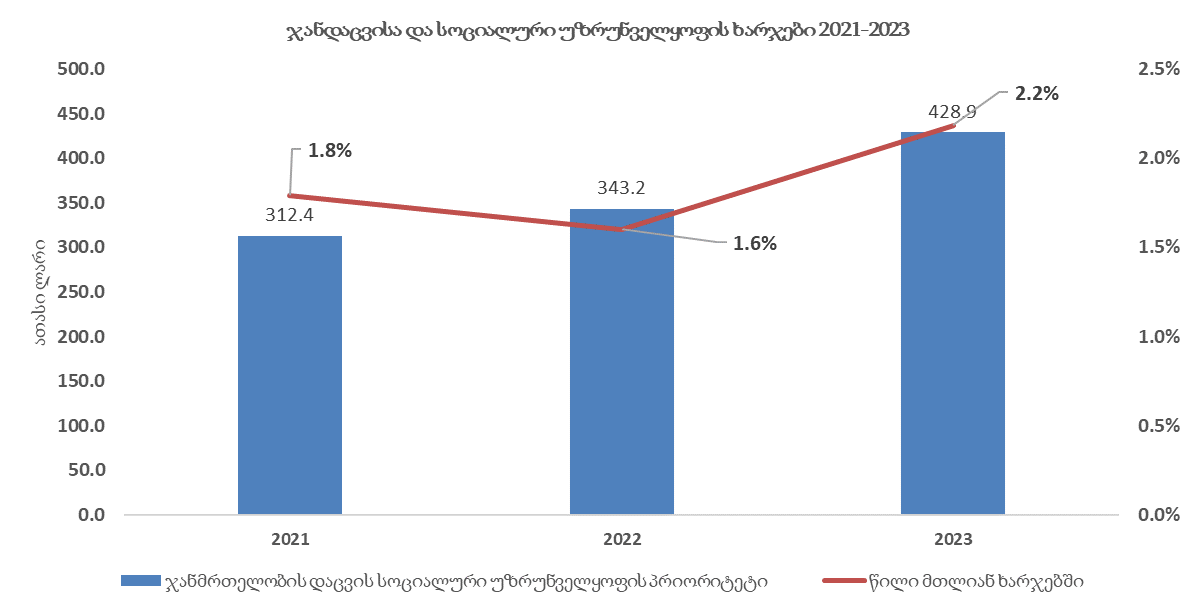 5.1.  ქვეპროგრამის დასახელება და პროგრამული კოდი  საზოგადოებრივი ჯანდაცვის მომსახურება (პროგრამული კოდი 06 01)ქვეპროგრამის განმახორციელებელი: ა(ა)იპ ონის მუნიციპალიტეტის  საზოგადოებრივი ჯანდაცვის ცენტრიქვეპროგრამის აღწერა და მიზანი: საზოგადოებრივი ჯანდაცვის პრობლემათა გადაჭრა მოსახლეობის მომსახურების მრავალფეროვნებაში, არსებულ პირობებთან ადაპტირებაში, ჯანმრთელობისათვის მოსალოდნელი საფრთხეებისა და რისკების თავიდან აცილებაში მდგომარეობს.  თვითმმართველი ერთეულების უფლებამოსილებები საზოგადოებრივი ჯანმრთელობის სფეროში არის: ა) საგანმანათლებლო და სააღმზრდელო დაწესებულებებში სანიტარიული და ჰიგიენური ნორმების დაცვის ზედამხედველობა; ბ) მუნიციპალიტეტის ტერიტორიაზე დაავადებების გავრცელების პრევენციის მიზნით დერატიზაციის  და დეზინფექციის ღონისძიებათა ორგანიზება; გ) საგანმანათლებლო და სააღმზრდელო  დაწესებულებებში პრევენციული ღონისძიებების განხორციელების ხელშეწყობა; დ) მუნიციპალიტეტის ტერიტორიაზე განთავსებულ საზოგადოებრივი მნიშვნელობის დაწესებულებებში სანიტარიული ნორმების დაცვის ზედამხედველობა, მათ შორის, საზოგადოებრივი მნიშვნელობის დაწესებულებებში ესთეტიკური და კოსმეტიკური პროცედურების განმახორციელებელ დაწესებულებებში ინფექციების პრევენციისა და კონტროლის სანიტარიული ნორმების დავის კონტროლი; ე) პროფილაქტიკური აცრების ეროვნული კალენდრით განსაზღვრული იმუნოპროფილაქტიკისათვის საქართველოს შრომის, ჯანმრთელობისა და სოციალური დაცვის სამინისტროს მიერ მიწოდებული მასალების მიღების, შენახვისა და განაწილების უზრუნველყოფა სამედიცინო მომსახურების მიმწოდებლებისათვის;  ვ) პრევენციული და ეპიდემიოლოგიური კონტროლის ღონისძიებების გატარება ეპიდსაშიშროებისას; ზ) მუნიციპალიტეტის ტერიტორიაზე პირველადი ეპიდკვლევის ხელშეწყობა; თ) „ტუბერკულოზის კონტროლის შესახებ“ საქართველოს კანონით მათთვის განსაზღვრული უფლებამოსილებების განხორციელება; ი) კორონავირუსით გამოწვეული ინფექციის დიაგნოსტიკის ხელშეწყობა. პროგრამის მიზანია: მეთვალყურეობა მუნიციპალიტეტის მოსახლეობის ჯანმრთელობაზე, ჯანმრთელობის რისკებისა და საგანგებო სიტუაციების მონიტორინგი და რეაგირება.5.2.  ქვეპროგრამის დასახელება და პროგრამული კოდი  ავადმყოფთა სოციალური დაცვა (პროგრამული კოდი 06 02 01)ქვეპროგრამის განმახორციელებელი: ონის მუნიციპალიტეტის მერიის ადმინისტრაციული სამსახურიქვეპროგრამის აღწერა და მიზანი: 1.  ერთჯერადი ფინანსური დახმარება გაეწევა  მოქალაქეებს, თუ ისინი აუცილებლად საჭიროებენ სამედიცინო დიაგნოსტიკურ კვლევებს, სტაციონარში მედიკამენტურ  მკურნალობას ან/და სასწრაფო ოპერაციას და მათი აღნიშნული მკურნალობის ხარჯებს სრულად არ ფარავს ჯანდაცვის არცერთი პროგრამა. დახმარების გაწევა მოხდება შემდეგნაირად: ა)  მოქალაქეს, რომლის ოჯახის სარეიტინგო ქულა სოციალურად  დაუცველი ოჯახების მონაცემთა ერთიან ბაზაში შეადგენს   0-დან 70 001-მდე,  აუნაზღაურდება წარმოდგენილი თანხის 80% პროცენტი, მაგრამ არაუმეტეს 2000 (ორი ათასი)  ლარისა; ბ) მოქალაქეს, რომლის ოჯახის სარეიტინგო ქულა სოციალურად  დაუცველი ოჯახების მონაცემთა ერთიან ბაზაში შეადგენს  70 001-დან 150 001-მდე, აუნაზღაურდება წარმოდგენილი თანხის 60% პროცენტი, მაგრამ არაუმეტეს 1200 (ერთიათას ორასი) ლარისა; გ) მოქალაქეს, რომელზეც არ ვრცელდება ამ მუხლის პირველი პუნქტის „ა“ და „ბ“ ქვეპუნქტებით გათვალისწინებული შეღავათი, აუცილებლობის  შემთხვევაში, მერის წარმომადგენლის მოხსენებითი ბარათის საფუძველზე, აუნაზღაურდება წარმოდგენილი თანხის 50% პროცენტი, მაგრამ არაუმეტეს 1000 (ერთი ათასი) ლარისა;  2. ჰემოდიალიზის კომპონენტის მოსარგებლეთა დახმარება გაიცემა ყოველთვიურად წლის განმავლობაში თვეში 200 (ორასი) ლარი; 3. მედიკამენტით უზრუნველყოფისთვის ონკოლოგიური/სიმსივნური დაავადების მქონე პაციენტებზე ერთჯერადად გაიცემა არა უმეტეს  200 (ორასი) ლარისა;   ქვეპროგრამის მიზანია პროგრამით მოსარგებლე ბენეფიციარების ჯანმრთელობის მდგომარეობის გაუმჯობესების მიზნით ფინანსური დახმარება.5.3.  ქვეპროგრამის დასახელება და პროგრამული კოდი  შეზღუდული შესაძლებლობის პირთა სოციალური დაცვა (პროგრამული კოდი 06 02 02)ქვეპროგრამის განმახორციელებელი: ონის მუნიციპალიტეტის მერიის ადმინისტრაციული სამსახურიქვეპროგრამის აღწერა და მიზანი: 1. არასაპენსიო ასაკის შეზღუდული შესაძლებლობების მქონე პირებზე ერთჯერადი დახმარება გაიცემა, ცერებრალური დამბლის, დაუნის სინდრომის, აუტიზმის სპექტრის დარღვევების მქონე, ტეტრაპლეგიის, ჰემიპლეგიის, პარაპლეგიის, მკვეთრად გამოხატული ტეტრაპარეზის, მკვეთრად გამოხატული  პარაპარეზის, მკვეთრად გამოხატული ჰემიპარეზის გამო  მყარი ნარჩენი მოვლენების, გონებრივი ჩამორჩენის, ეპილეფსიის, ფსიქიკური პრობლემების, III–IV ხარისხის სკოლიოზის, ორმხრივი ნეიროსენსორული (IV ხარისხის) სმენაჩლუნგობის და ინვალიდობის ეტლის საჭიროების მქონე პირებს, რომელთაც არ შეუძლიათ სრულფასოვნად ჩაერთონ საზოგადოებრივ საქმიანობაში ან იცხოვრონ ცხოვრების ჩვეულებრივი წესით, წლის განმავლობაში 300 (სამასი) ლარის ოდენებით; 2. აგრეთვე ფინანსური დახმარება გაეწევათ საახალწლო-საშობაოდ 150 (ასორმოცდაათი) ლარი. 3. 18 წლამდე ასაკის შეზღუდული შესაძლებლობისა და სპეციალური საგანმანათლებლო საჭიროების მქონე პირებზე ერთჯერადი დახმარება გაეწევათ შემდეგნაირად: რეაბილიტაცია აბილიტაცია 1000 (ერთი ათასი) ლარი; 1 ივნისს, ბავშვთა დაცვის საერთაშორისო დღესთან დაკავშირებით 150 (ასორმოცდაათი) ლარი, საახალწლო-საშობაოდ 150 (ასორმოცდაათი) ლარი, თუ მათზე არ ვრცელდება ამ მუხლის პირველი პუნქტის „ბ“ქვეპუნქტის მოქმედება.მოსალოდნელი შუალედური შედეგები:  ფინანსური დახმარების მიმღებ ბენეფიციართა გაზრდილი რაოდენობა  ფინანსური რისკების შემცირების მიზნითმოსალოდნელი შუალედური შედეგების შეფასების ინდიკატორები5.4.  ქვეპროგრამის დასახელება და პროგრამული კოდი  ობოლი ბავშვების, მრავალშვილიანი ოჯახებისა და ბავშვის შეძენასთნ დაკავშირებული დახმარების ღონისძიებები (პროგრამული კოდი 06 02 03)ქვეპროგრამის განმახორციელებელი: ონის მუნიციპალიტეტის მერიის ადმინისტრაციული სამსახურიქვეპროგრამის აღწერა და მიზანი:  ქვეპროგრამის აღწერა: ქვეპროგრამის ფარგლებში მატერიალური დახმარება გაეწევა:  1. ახალშობილის შეძენასთან დაკავშირებით ოჯახებს პირველი შვილ(ებ)ის შეძენაზე;  - 350 (სამას ორმოცდაათი) ლარის, მეორე შვილის შეძენაზე - 400 (ოთხასი) ლარი:  2. წლის განმავლობაში ერთჯერადად  მრავალშვილიან  ოჯახებზე გაიცემა სამშვილიან  ოჯახზე - 200 (ორასი) ლარი, ოთხშვილიან ოჯახზე -300 (სამასი) ლარი, ხუთშვილიან ოჯახზე 350 (სამას ორმოცდაათი) ლარი; ექვს და  მეტშვილიან ოჯახზე - 400 (ოთხასი) ლარი. 3. მრავაშვილიან (სამი და მეტი შვილი) ოჯახებზე საახალწლო საშობაოდ გაიცემა 150 (ასორმოცდაათი) ლარი. 4. მარჩენალდაკარგულ, ობოლ და მშობელთა მზრუნველობა მოკლებულ ბავშვებზე დახმარება გაიცემა წელიწადში სამჯერ: სასწავლო წლის დაწყებისთვის 150 (ასორმოცდაათი) ლარის ოდენობით, აღდგომის დღესასწაულზე  და საახალწლო საშობაოდ ოჯახზე 150 (ასორმოცდაათი) ლარი.  5. მარტოხელა მშობელზე წლის განმავლობაში ერთჯერადად გაიცემა 200 (ორასი) ლარი, ხოლო აღდგომის დღესასწაულზე  და საახალწლო საშობაოდ ოჯახზე 150 (ასორმოცდაათი) ლარი.  6.  მძიმე სოციალური პირობების მქონე უსახლკარო ოჯახებს, რომელთაც არ გააჩნიათ საცხოვრებელი ფართი ან თავშესაფარი და ოჯახის სარეიტინგო ქულა არ აღემატება 120 000-ს. საცხოვრებელი პირობების გაუმჯობესების მიზნით, მათზე გაიცემა ონის მუნიციპალიტეტის ტერიტორიაზე ბინის ქირის კომპენსაცია, არაუმეტეს თვეში 200 (ორასი) ლარისა;7. სოციალურად დაუცველ მარტოხელა  პირებზე/ოჯახებზე, (გარდა შრომის უნარიან პირისა) რომელთა სარეიტინგო ქულა სოციალურად დაუცველი ოჯახების მონაცემთა ერთიან ბაზაში არ აღემატება 57 001-ს, და არ გააჩნია ფინანსური შესაძლებლობა ზამთრის თბობისათვის გაიცემა ერთჯერადი ფულადი დახმარება ოჯახზე 300 (სამასი) ლარი.8. 18 წლამდე მრავალშვილიან (ოთხი და მეტი შვილი) დედებს, 3 მარტს დედის დღესთან დაკავშირებით  გადაეცემა სასურსათო პაკეტი / კალათა 100 (ასი) ლარის ფარგლებში;5.5.  ქვეპროგრამის დასახელება და პროგრამული კოდი  ვეტერანთა დაკრძალვის ღონისძიებები (პროგრამული კოდი 06 02 04)ქვეპროგრამის განმახორციელებელი: ონის მუნიციპალიტეტის მერიის ადმინისტრაციული სამსახურიქვეპროგრამის აღწერა და მიზანი: სამშობლოს დაცვისას დაღუპულთა და ომის შემდეგ გარდაცვლილ ვეტერანთა (ომის მონაწილე) გარდაცვალების შემთხვევაში მათ ოჯახებზე ერთჯერადი მატერიალური დახმარება გაიცემა 250 (ორას ორმოცდაათი) ლარის ოდენობით სარიტუალო ხარჯებისათვის.  ქვეპროგრამის მიზანია: გრდაცვლილი ომის ვეტერანთა სარიტუალო  მომსახურების დახმარება.5.6.  ქვეპროგრამის დასახელება და პროგრამული კოდი  სტიქიური უბედურების შედეგად დაზარალებული ოჯახების სოციალური დაცვა (პროგრამული კოდი 06 02 05)ქვეპროგრამის განმახორციელებელი: ონის მუნიციპალიტეტის მერიის ადმინისტრაციული სამსახურიქვეპროგრამის აღწერა და მიზანი: სტიქიური მოვლენების დროს ხანძარი, მეწყერი, წყალდიდობა, გრიგალი, ღვარცოფი, დიდთოვლობა, რომელთაც გაუნადგურდათ ან მნიშვნელოვნად დაუზიანდათ საცხოვრებელი სახლი თითოეულ ოჯახზე  გაიცემა ერთჯერადი ფინანსური დახმარება არაუმეტეს 10 000 (ათი ათასი) ლარის ოდენობით. ქვეპროგრამის მიზანია სტიქიით დაზარალებული ოჯახების ფინანსური დახმარება. 5.7.  ქვეპროგრამის დასახელება და პროგრამული კოდი  8 მარტის, 9 და 26 მაისის,  17 ოქტომბერის და საახალწლო დღესასწაულებთან დაკავშირებით ვეტერანთა ერთჯერადი დახმარება (პროგრამული კოდი 06 02 06)ქვეპროგრამის განმახორციელებელი: ონის მუნიციპალიტეტის მერიის ადმინისტრაციული სამსახურიქვეპროგრამის აღწერა და მიზანი: ქვეპროგრამის ფარგლებში მატერიალური დახმარება გაეწევა: 1. სამშობლოს წინაშე ღვაწლმოსილ პირებს, ომისა და სამხედრო ძალების ვეტერანებს სადღესასწაულო დღეებთან დაკავშირებით, კერძოდ: 9 მაისსთან დაკავშირებით  - II მსოფლიო ომის ვეტერანებს 200 (ორასი) ლარის ოდენობით; საქართველოს ტერიტორიული მთლიანობისთვის ბრძოლაში მონაწილე ქალებზე 8 მარტს - ქალთა საერთაშორისო დღესთან დაკავშირებით  (ასეთების არსებობის შემთხვევაში) -200 (ორასი) ლარის ოდენობით; 26 მაისს  საქ. ტერ. მთ. ბრძოლებში დაღუპულთა ოჯახის წევრებსა და დაინვალიდებულ ვეტერანებს - 150 (ასორმოცდაათი) ლარის ოდენობით, 17 ოქტომბერს ომის ვეტერანთა დღის აღსანიშნავად სოციალურად დაუცველ ომის ვეტერანებს - 150 (ასორმოცდაათი) ლარის ოდენობით, ახალ წელთან დაკავშირებით -  საქ. ტერ. მთ. ბრძოლებში დაღუპულთა ოჯახის წევრებსა და დაინვალიდებულ ვეტერანებს, II მსოფლიო ომის ვეტერანებს - 150 (ასორმოცდაათი) ლარის ოდენობით. 2. ონის მუნიციპალიტეტში რეგისტრირებული ომის ვეტერანების, საქართველოს ტერიტორიული ერთიანობისათვის ბრძოლაში დაინვალიდებულ პირთა და ბრძოლის დროს დაღუპულ მეომართა ოჯახების აღდგომის დღესასწაულთან დაკავშირებით გადაეცემა სასურსათო პაკეტი /კალათა 100 (ასი) ლარის ფარგლებში; ქვეპროგრამის მიზანია: მოწყვლადი სოციალური კატეგორიებისათვის ფინანსური რისკების შემცირება.5.8.  ქვეპროგრამის დასახელება და პროგრამული კოდი   არასაპენსიო ასაკის შშმ პირების, სამამულო ომის ვეტერანებისა და საქართველოს ტერიტორიული მთლიანობისათვის ბრძოლაში დაღუპულთა და ინვალიდთა ოჯახების სოციალური დახმარების ღონისძიებები (პროგრამული კოდი 06 02 07)ქვეპროგრამის განმახორციელებელი: ონის მუნიციპალიტეტის მერიის ადმინისტრაციული სამსახურიქვეპროგრამის აღწერა და მიზანი: ქვეპროგრამის ფარგლებში დაგეგმილია შემდეგი ღონისძიებები: არასაპენსიო ასაკის შშმ პირების, მათ შორის შშმ სტატუსის ბავშვების; ონის მუნიციპალიტეტში რეგისტრირებული  ომის ვეტერანების მათთან გათანაბრებული პირების, ომში დაღუპულთა ოჯახის წევრების, მარჩენალ დაკარგულების და  აფხაზეთიდან და ცხინვალიდან დევნილი ოჯახების ყოველთვიურად წყლისა და კანალიზაციის  საფასურის (ერთეულის ფასი - 50 თეთრი) და დასუფთავების მოსაკრებლის საფასურის (ერთეულის ფასი - 50 თეთრი) გადასახადით უზრუნველყოფა. ქვეპროგრამის მიზანია: მოწყვლადი ჯგუფების ძირითადი კომუნალური მომსახურებით უზრუნველყოფა.5.9.  ქვეპროგრამის დასახელება და პროგრამული კოდი   ას წელს გადაცილებულ ხანდაზმულთა სოციალური დაცვის  და უპატრონო მიცვალებულთა დაკრძალვის ღონისძიებები (პროგრამული კოდი 06 02 08)ქვეპროგრამის განმახორციელებელი: ონის მუნიციპალიტეტის მერიის ადმინისტრაციული სამსახურიქვეპროგრამის აღწერა და მიზანი: მუნიციპალიტეტში მცხოვრები 100 წლის და 100 წელს გადაცილებული მოქალაქეების სოციალური დახმარება, თითოეულზე 500 ლარის ოდენობით. 95 და მეტი ასაკის მოქალაქეებზე 150 (ასორმოცდაათი) ლარის ოდენობით.  უპატრონო მიცვალებულთა დაკრძალვის ხარჯი, რომელსაც არ ჰყავს პირველი და მეორე რიგის მემკვიდრე გაიცემა 300 (სამასი) ლარის ოდენობით; 95 წლის და მეტი ასაკის მოქალაქეებზე აღდგომის დღესასწაულთან დაკავშირებით გადაეცემა სასურსათო პაკეტი/კალათა 100 (ასი) ლარის ფარგლებში. ქვეპროგრამის მიზანია: ხანდაზმულ მოქალაქეთა სოციალური მდგომარეობის გაუმჯობესება და უპატრონო მიცვალებულთა დაკრძალვის ღონისძიებების დაფინანსება.5.10.  ქვეპროგრამის დასახელება და პროგრამული კოდი   ოკუპირებულ ტერიტორიებთან გამყოფი ხაზის მიმდებარე სოფლებში მცხოვრები ოჯახებისათვის ერთჯერადი დახმარება (პროგრამული კოდი 06 02 09)ქვეპროგრამის განმახორციელებელი: ონის მუნიციპალიტეტის მერიის ადმინისტრაციული სამსახურიქვეპროგრამის აღწერა და მიზანი: გამყოფი ხაზის მიმდებარე სოფლებში მცხოვრები ოჯახების სოციალური მდგომარეობის გაუმჯობესება და  ფინანსური  მხარდაჭერა. ქვეპროგრამის მიზანია: ოკუპირებულ ტერიტორიებთან გამყოფი ხაზის მიმდებარე სოფლებში მცხოვრები ოჯახებისათვის ზამთრის პერიოდში გათბობით უზრუნველყოფილი მოსახლეობა.5.11.  ქვეპროგრამის დასახელება და პროგრამული კოდი   ბავშვების უფლებების დაცვისა და მხარდაჭერის პროგრამა (პროგრამული კოდი 06 02 10)ქვეპროგრამის განმახორციელებელი: ონის მუნიციპალიტეტის მერიის განათლების, კულტურის, სპორტის, ახალგაზრდობის საქმეთა, ბავშვის უფლებების დაცვისა და მხარდაჭერის საქმსახურიქვეპროგრამის აღწერა და მიზანი: ქვეპროგრამის ფარგლებში ფინანსური დახმარება გაეწევა მუნიციპალიტეტში რეგისტრირებულ სოციალური საფრთხის წინაშე (შშმ, სსსმ, დანაშაულის ან/და ძალადობის მსხვერპლი, კანონთან კონფლიქტში მყოფი ბავშვი, მშობელთა ზრუნვის გარეშე დარჩენილი, უსახლკარო ან/და მძიმე საყოფაცხოვრებო პირობების მქონე, ჯანმრთელობის მძიმე მდგომარეობის მქონე) მყოფ ბავშვებს. ქვეროგრამის მიზანია: ბავშვის უფლებების დაცვა და მხარდაჭერა, კრიზისულ მდგომარეობაში მყოფი ბავშვიანი ოჯახების გაძლიერების უზრუნველყოფა მატერიალური და არამატერიალური (სოციალური, იურიდიული, სამედიცინო, ფსიქოლოგიური, საგანმანათლებლო და სხვ.) დახმარების გზით.  მმართველობა და საერთო დანიშნულების ხარჯები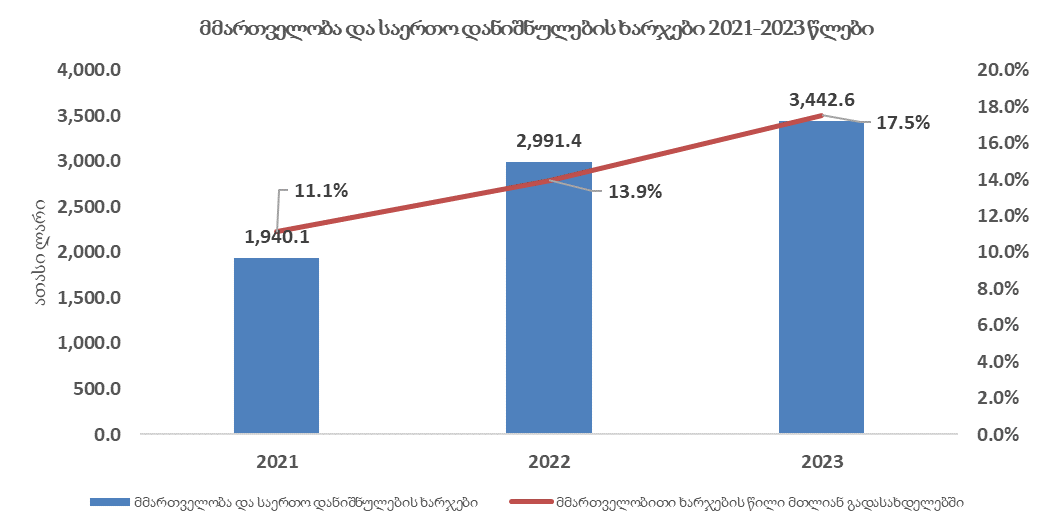 III თავი.ონის მუნიციპალიტეტის კაპიტალური ბიუჯეტის შესრულებაIV თავი.ონის მუნიციპალიტეტის მიერ დაფუძნებული ა(ა)იპ-ების ბიუჯეტების შესრულებადასახელება  2023 წლის გეგმა  2023 წლის გეგმა  2023 წლის გეგმა  2023 წლის ფაქტი  2023 წლის ფაქტი  2023 წლის ფაქტი დასახელება  სულ  მათ შორის  მათ შორის  სულ  მათ შორის  მათ შორის დასახელება  სულ  სახელმწიფო ბიუჯეტის ფონდები  საკუთარი შემოსავლები  სულ  სახელმწიფო ბიუჯეტის ფონდები  საკუთარი შემოსავლები  I. შემოსავლები 20,400.711,103.69,297.120,276.510,912.29,364.3 გადასახადები 8,147.40.08,147.48,202.60.08,202.6 გრანტები 11,753.311,103.6649.711,560.910,912.2648.7 სხვა  შემოსავლები 500.00.0500.0513.00.0513.0 II. ხარჯები 8,789.91,130.87,659.17,489.0536.46,952.6 შრომის ანაზღაურება 2,498.10.02,498.12,493.40.02,493.4 საქონელი და მომსახურება 3,273.0602.92,670.12,656.6469.02,187.6 პროცენტი 27.00.027.020.30.020.3 სუბსიდიები 1,779.50.01,779.51,733.40.01,733.4 გრანტები          25.0              -                 25.0            25.0               -              25.0    სოციალური უზრუნველყოფა 370.9127.0243.9298.360.8237.5 სხვა ხარჯები 816.4400.9415.5262.06.6255.4 III. საოპერაციო სალდო 11,610.89,972.81,638.012,787.510,375.82,411.7 IV. არაფინანსური აქტივების ცვლილება 15,124.811,422.33,702.611,969.08,964.13,004.9 ზრდა 15,174.811,422.33,752.612,101.48,964.13,137.3 კლება 50.00.050.0132.40.0132.4 V. მთლიანი სალდო -3,514.0-1,449.5-2,064.5818.61,411.7-593.2 VI. ფინანსური აქტივების ცვლილება -3,569.6-1,449.5-2,120.1763.01,411.7-648.8 ზრდა 0.00.00.00.00.00.0      ვალუტა და დეპოზიტები 0.00.00.00.00.00.0 კლება -3,569.6-1,449.5-2,120.1763.01,411.7-648.8      ვალუტა და დეპოზიტები -3,569.6-1,449.5-2,120.1-648.80.0-648.8 VII. ვალდებულებების ცვლილება -55.60.0-55.6-55.60.0-55.6 კლება 55.60.055.655.60.055.6     საშინაო 55.60.055.655.60.055.6           სესხები 55.60.055.655.60.055.6 VIII. ბალანსი 0.00.00.00.00.00.0დასახელება  2023 წლის გეგმა  2023 წლის გეგმა  2023 წლის გეგმა  2023 წლის ფაქტი  2023 წლის ფაქტი  2023 წლის ფაქტი  შესრულების პროცენტი  შესრულების პროცენტი  შესრულების პროცენტი დასახელება  სულ  მათ შორის  მათ შორის  სულ  მათ შორის  მათ შორის  სულ  მათ შორის  მათ შორის დასახელება  სულ  სახელმწიფო ბიუჯეტის ფონდები  საკუთარი შემოსავლები  სულ  სახელმწიფო ბიუჯეტის ფონდები  საკუთარი შემოსავლები  სულ  სახელმწიფო ბიუჯეტის ფონდები  საკუთარი შემოსავლები  შემოსულობები    20,450.7      11,103.6       9,347.1      20,409.0     10,912.2      9,496.8            200             98            102    შემოსავლები    20,400.7      11,103.6       9,297.1      20,276.5     10,912.2      9,364.3            199             98            101    არაფინანსური აქტივების კლება          50.0               -              50.0          132.4              -           132.4            265              -              265    ვალდებულებების ზრდა             -                 -                 -                 -                -                -                -                -                -      გადასახდელები    24,020.4      12,553.1      11,467.3      19,646.0      9,500.5     10,145.5            400            126            274    ხარჯები     8,789.9       1,130.8       7,659.1       7,489.0         536.4      6,952.6            138             47             91    არაფინანსური აქტივების ზრდა    15,174.8      11,422.3       3,752.6      12,101.4      8,964.1      3,137.3            162             78             84    ვალდებულებების კლება          55.6               -              55.6            55.6              -             55.6            100              -              100    ნაშთის ცვლილება -   3,569.6   -   1,449.5   -   2,120.1          763.0      1,411.7   -     648.8   დასახელება  2023 წლის გეგმა  2023 წლის გეგმა  2023 წლის გეგმა  2023 წლის ფაქტი  2023 წლის ფაქტი  2023 წლის ფაქტი  პროცენტი დასახელება  სულ  მათ შორის  მათ შორის  სულ  მათ შორის  მათ შორის  პროცენტი დასახელება  სულ სახელმწიფო ბიუჯეტის ფონდებისაკუთარი შემოსავლები სულ სახელმწიფო ბიუჯეტის ფონდებისაკუთარი შემოსავლები პროცენტი  გადასახადები 8,147.40.08,147.48,202.60.08,202.6101      დამატებითი ღირებულების გადასახადი 7,022.40.07,022.47,011.70.07,011.7100      ქონების გადასახადი 1,125.00.01,125.01,190.90.01,190.9106      საქართველოს საწარმოთა ქონებაზე (გარდა მიწისა) 1,110.00.01,110.01,116.40.01,116.4101      უცხოურ საწარმოთა ქონებაზე (გარდა მიწისა) 0.00.00.00.10.00.10      ფიზიკურ პირთა ქონებაზე (გარდა მიწისა) 0.00.00.017.70.017.70      სასოფლო სამეურნეო ნიშნულების მიწაზე 5.00.05.027.80.027.8556      არასასოფლო სამეურნეო დანიშნულების მიწაზე 10.00.010.028.90.028.9289დასახელება  2023 წლის გეგმა  2023 წლის გეგმა  2023 წლის გეგმა  2023 წლის ფაქტი  2023 წლის ფაქტი  2023 წლის ფაქტი  პროცენტი დასახელება  სულ  მათ შორის  მათ შორის  სულ  მათ შორის  მათ შორის  პროცენტი დასახელება  სულ სახელმწიფო ბიუჯეტის ფონდებისაკუთარი შემოსავლები სულ სახელმწიფო ბიუჯეტის ფონდებისაკუთარი შემოსავლები პროცენტი  გრანტები 11,753.311,103.6649.711,560.910,912.2648.798 საერთაშორისო ორგანიზაციებიდან მიღებული 
გრანტები 397.8378.119.7335.3316.718.784 გრანტები სახელმწიფო ბიუჯეტიდან 11,355.510,725.5630.011,225.510,595.5630.099 მიზნობრივი ტრანსფერი დელეგირებული უფლებამოსილების განსახორციელებლად 427.0177.0250.0427.0177.0250.0100 ინფრასტრუქტურის განვითარებისათვის და სხვა მიმდინარე ღონისძიებების დასაფინანსებლად 380.0380.0380.0380.0100 ფონდებიდან გამოყოფილი ტრანსფერი   მათ შორის: 10,548.610,548.60.010,418.610,418.60.099      რეგიონებში განსახორციელებელი პროექტების ფონდიდან 8,718.68,718.68,588.68,588.699      მაღალმთიანობის პროგრამა 1,182.01,182.01,182.01,182.0100      სოფლის მხარდაჭერის პროგრამა 648.0648.0648.0648.01002023 წელს ონის მუნიციპალიტეტისათვის გამოყოფილი გრანტები2023 წელს ონის მუნიციპალიტეტისათვის გამოყოფილი გრანტები2023 წელს ონის მუნიციპალიტეტისათვის გამოყოფილი გრანტები2023 წელს ონის მუნიციპალიტეტისათვის გამოყოფილი გრანტები2023 წელს ონის მუნიციპალიტეტისათვის გამოყოფილი გრანტები2023 წელს ონის მუნიციპალიტეტისათვის გამოყოფილი გრანტებიNგრანტის გამომყოფიგრანტის სახეგრანტის მიზნობრიობაგრანტის გამოყოფის საფუძველითანხა1ცენტრალური ხელისუფლებამიზნობრივი ტრანსფერიდელეგირებული ფუნქციების შესასრულებლად2023 წლის სახელმწიფო ბიუჯეტის შესახებ კანონი; საქართველოს მთავრობის განკარგულება N147 23/01/2023 წელი427.02ცენტრალური ხელისუფლებაკაპიტალური ტრანსფერისოფლის მხარდაჭერის პოროგრამი განსახორციელებლადსაქართველოს მთავრობის განკარგულება N2476 29/12/2022 წელი648.03ცენტრალური ხელისუფლებასპეციალური ტრანსფერისტიქიის შედეგების სალიკვიდაციო ღონისძიებებისათვისსაქართველოს მთავრობის განკარგულება N116 20/01/2023 წელი (ცვლილება N2291 19/12/2023 წელი)2,443.84ცენტრალური ხელისუფლებაკაპიტალური ტრანსფერირეგიონებში განსახორციელებელი პროექტების ფონდიდანსაქართველოს მთავრობის განკარგულება N2475 29/12/2022 წელი (ცვლილება N2334 25/12/2023 წელი)5,861.25ცენტრალური ხელისუფლებაკაპიტალური ტრანსფერიმაღალმთიანი დასახლებების განვითარების ფონდიდან საქართველოს მთავრობის განკარგულება N301 09/02/2023 წელი (ცვლილება N2329 25/12/2023 წელი)1,182.06ცენტრალური ხელისუფლებამიმდინარე ღონისძიებებისათვის გამოყოფილი ტრანსფერიგამყოფი ხაზის მიმდებარე სოფლებში დაზარალებული მოსახლეობის საჭიროებებზე რეაგირებისათვის საქართველოს მთავრობის განკარგულება N2252 15/12/2023 წელი 66.27ცენტრალური ხელისუფლებამიმდინარე ღონისძიებებისათვის გამოყოფილი ტრანსფერიმგზავრთა გადაყვანის უზრუნველყოფის მიზნით სამგზავრო ავტობუსების შესაძენადსაქართველოს მთავრობის განკარგულება N1085 09/06/2023 წელი 274.88ცენტრალური ხელისუფლებაკაპიტალური ტრანსფერირეგიონებში განსახორციელებელი პროექტების ფონდიდანსაქართველოს მთავრობის განკარგულება N1840 16/11/2023 წელი 72.69ცენტრალური ხელისუფლებაკაპიტალური ტრანსფერისაჯარო ფინანსების მართვის რეფორმის ფარგლებში ფინანსების მართვის გაუჯობესებისათვისსაქართველოს მთავრობის განკარგულება N545 17/03/2023 წელი 380.010ევროკავშირის პროექტი „მერები ეკონომიკური ზრდისათვის“მიმდინარე ღონისძიებების განხორციელებისათვისონის მუნიციპალიტეტის ეკონომიკური განვითარება ბიზნეს კლასტერების შექმნის და ინვესტიციების მოზიდვის გზითევროკავშირის პროექტების განმახორციელებელი „PMC კვლევითი ცენტრ“თან გაფორმებული ხელშეკრულება N25/05 17/05/2022 წელი358.211ევროპის საბჭოს ადგილობრივ და რეგიონულ ხელისუფალთა კონგრესის პროგრამამიმდინარე ღონისძიებების განხორციელებისათვის"ონის მუნიციპალიტეტში თემატური საბჭოების შესაძლებლობებისა და ეფექტიანობის გაძლიერება""ონის მუნიციპალიტეტში თემატური საბჭოების შესაძლებლობებისა და ეფექტიანობის გაძლიერება“სთვის გაფორმებული ხელშეკრულება19.712გაეროს განვითარების პროგრამა (UNDP), ევროკავშირის ფინანსური მხარდაჭერითმიმდინარე ღონისძიებების განხორციელებისათვისდეცენტრალიზაციის ხელშეწყობა, ინკლუზიური და მტკიცებულებებზე დაფუძნებული პოლიტიკის დანერგვასოფელ ცხმორში ჩანჩქერის მოწყობის საპროექტო-ტექნიკური დოკუმენტაციის მომზადების დაფინანსებისათვის გაფორმებული ხელშეკრულება 21/09/2023 წელი19.9სულ გამოყოფილი გრანტებისულ გამოყოფილი გრანტებისულ გამოყოფილი გრანტებისულ გამოყოფილი გრანტებისულ გამოყოფილი გრანტები11,753.3დასახელება  2023 წლის გეგმა  2023 წლის გეგმა  2023 წლის გეგმა  2023 წლის ფაქტი  2023 წლის ფაქტი  2023 წლის ფაქტი  პროცენტი დასახელება  სულ  მათ შორის  მათ შორის  სულ  მათ შორის  მათ შორის  პროცენტი დასახელება  სულ სახელმწიფო ბიუჯეტის ფონდებისაკუთარი შემოსავლები სულ სახელმწიფო ბიუჯეტის ფონდებისაკუთარი შემოსავლები პროცენტი  სხვა შემოსავლები 500.00.0500.0513.00.0513.0103 შემოსავლები საკუთრებიდან 400.00.0400.0362.00.0362.091 პროცენტები 230.0230.0237.5237.5103 დივიდენდები 0.00.00 რენტა 170.0170.0124.5124.573 საქონლისა და მომსახურების რეალიზაცია 20.00.020.033.90.033.9169      ადმინისტრაციული მოსაკრებლები და გადასახდელები 20.020.033.833.8169      სანებართვო მოსაკრებელი 10.010.026.826.8268      ადგილობრივი მოსაკრებელი დასახლებული ტერიტორიის დასუფთავებისათვის  10.010.07.07.070      არასაბაზრო წესით გაყიდული საქონელი და მომსახურება 0.00.00.10.10 სანქციები (ჯარიმები და საურავები) 50.050.026.426.453 ნებაყოფლობითი ტრანსფერები, გრანტების გარდა 30.030.090.790.7302დასახელება  2023 წლის გეგმა  2023 წლის ფაქტი  პროცენტი  არაფინანსური აქტივების კლება 50.0132.4265 ძირითადი აქტივები 0.0113.90 მატერიალური მარაგები 0.00.00 არაწარმოებული აქტივები 50.018.537        მიწა 50.018.537დასახელება  2023 წლის გეგმა  2023 წლის გეგმა  2023 წლის გეგმა  2023 წლის ფაქტი  2023 წლის ფაქტი  2023 წლის ფაქტი  პროცენტი დასახელება  სულ  მათ შორის  მათ შორის  სულ  მათ შორის  მათ შორის  პროცენტი დასახელება  სულ სახელმწიფო ბიუჯეტის ფონდებისაკუთარი შემოსავლები სულ სახელმწიფო ბიუჯეტის ფონდებისაკუთარი შემოსავლები პროცენტი  ხარჯები 8,789.91,130.87,659.17,489.0536.46,952.685.2 შრომის ანაზღაურება 2,498.10.02,498.12,493.40.02,493.499.8 საქონელი და მომსახურება 3,273.0602.92,670.12,656.6469.02,187.681.2 პროცენტები 27.00.027.020.30.020.375.2 სუბსიდიები 1,779.50.01,779.51,733.40.01,733.497.4 გრანტები 25.00.025.025.00.025.0100.0 სოციალური უზრუნველყოფა 370.9127.0243.9298.360.8237.580.4 სხვა ხარჯები 806.0400.9415.5262.06.6255.432.5პროგ. კოდი  არაფინანსური აქტივების ზრდა პროგრამების მიხევით  2023 წლის გეგმა  2023 წლის ფაქტი  პროცენტი  01 00 მმართველობა და საერთო დანიშნულების ხარჯები59.548.381 02 00 ინფრასტრუქტურის განვითარება15,087.912,025.880 03 00 დასუფთავება და გარემოს დაცვა9.99.9100 04 00 განათლება2.52.5100 05 00 კულტურა, ახალგაზრდობა და სპორტი15.115.099 06 00 ჯანმრთელობის დაცვა და სოციალური უზრუნველყოფა0.00.00სულ არაფინანსური აქტივების ზრდა15,174.812,101.480დასახელება 2023 წლის გეგმა2023 წლის ფაქტი ვალდებულებების ცვლილება -55.6-55.6 კლება 55.655.6           საშინაო  55.655.6                      სესხები 55.655.6დასახელება 2023 წლის გეგმა2023 წლის ფაქტი ფინანსური აქტივების ცვლილება 3,569.6763.0 ზრდა 0.01,411.7         ვალუტა და დეპოზიტი 0.01,411.7 კლება -3,569.6-648.8        ვალუტა და დეპოზიტი -3,569.6-648.82024 წლის 1 იანვრისათვის ონის მუნიციპალიტეტის ანგარიშზე არსებული ნაშთი2024 წლის 1 იანვრისათვის ონის მუნიციპალიტეტის ანგარიშზე არსებული ნაშთი2024 წლის 1 იანვრისათვის ონის მუნიციპალიტეტის ანგარიშზე არსებული ნაშთიდასახელებაგანკარგულების N და თარიღინარჩენი თანხაგამყოფი ხაზის მიმდებარე სოფლებში დაზარალებული მოსახლეობის საჭიროებებზე რეაგირებისათვის საქართველოს მთავრობის განკარგულება N2252 15/12/2023 წელი 66.2საქარელოს რეგიონებში განსახორციელებელი პროექტების ფონდიდანსაქართველოს მთავრობის განკარგულება N2475 29/12/2022 წელი803.6მაღალმთიანი დასახლებების განვითარების ფონდიდანსაქართველოს მთავრობის განკარგულება N301 09/02/2023 წელი 757.0მაღალმთიანი დასახლებების განვითარების ფონდიდან საქართველოს მთავრობის განკარგულება N926 16/11/2022 წელი 0.8საპილოტე რეგიონების ინტეგრირებული განვითარების პროგრამის ფარგლებში შერჩეული პროექტების დასაფინანსებლადსაქართველოს მთავრობის განკარგულება N1419 16/08/2021 წელი171.5მუნიციპალიტეტების ადმინისტრაციულ საზღვრებში არსებული საფრთხის შემცველი შენობა-ნაგებობების დემონტაჟისათვისსაქართველოს მთავრობის განკარგულება N1840 16/11/2023 წელი 72.6სტიქიის შედეგების სალიკვიდაციო ღონისძიებებისათვისსაქართველოს მთავრობის განკარგულება N131 26/01/2022 წელი 45.3სტიქიის შედეგების სალიკვიდაციო ღონისძიებებისათვისსაქართველოს მთავრობის განკარგულება N313 05/03/2021 წელი 31.4სტიქიის შედეგების სალიკვიდაციო ღონისძიებებისათვისსაქართველოს მთავრობის განკარგულება N116 20/01/2023 წელი 789.2სტიქიის შედეგების სალიკვიდაციო ღონისძიებებისათვისსაქართველოს მთავრობის განკარგულება N325 20/02/2020 წელი 107.7სოფელის მხარდაჭერის პროგრამის განსახორციელებლადსაქართველოს მთავრობის განკარგულება N2476 29/12/2022 წელი4.9საპილოტე რეგიონების ინტეგრირებული განვითარების პროგრამის ფარგლებში შერჩეული პროექტების დასაფინანსებლადსაქართველოს მთავრობის განკარგულება N1419 16/08/2021 წელი6.2ონის მუნიციპალიტეტის მიერ განსახორციელებელი ღონისძიებების შესახებ საქართველოს მთავრობის განკარგულება N2060 11/11/2022 წელი6.6უკან დასაბრუნებელი თანხაუკან დასაბრუნებელი თანხა2.2სახელმწიფო ნაშთი სახელმწიფო ნაშთი 2,865.3ადგილობრივი შემოსავლებიდან ნარჩენი თანხა ადგილობრივი შემოსავლებიდან ნარჩენი თანხა 1,471.5სულ ნაშთი ანგარიშზესულ ნაშთი ანგარიშზე4,336.8ფუნქციონალური კოდი  დასახელება  2023 წლის გეგმა  2023 წლის ფაქტი  პროცენტი  7.1  საერთო დანიშნულების სახელმწიფო მომსახურება 3,563.73,387.095 7.1.1  აღმასრულებელი და წარმომადგენლობითი ორგანოების საქმიანობის უზრუნველყოფა, ფინანსური და ფისკალური საქმიანობა, საგარეო ურთიერთობები 3,551.63,381.695 7.1.1.1  აღმასრულებელი და წარმომადგენლობითი ორგანოების საქმიანობის უზრუნველყოფა 3,529.63,381.696 7.1.1.2  ფინანსური და ფისკალური საქმიანობა 22.00.00 7.1.6  ვალთან დაკავშირებული ოპერაციები 6.70.00 7.1.8  სხვა არაკლასიფიცირებული საქმიანობა საერთო დანიშნულების სახელმწიფო მომსახურებაში 5.55.499 7.4  ეკონომიკური საქმიანობა 6,919.35,486.679 7.4 5  ტრანსპორტი 5,221.13,894.275 7.4 5 1  საავტომობილო ტრანსპორტი და გზები 5,221.13,894.275 7.4 7  ეკონომიკის სხვა დარგები 379.2296.778 7.4 9  სხვა არაკლასიფიცირებული საქმიანობა ეკონომიკურ საქმიანობაში 1,319.01,295.698 7.5  გარემოს დაცვა 3,985.53,293.683 7.5 1  ნარჩენების შეგროვება გადამუშავება და განადგურება 705.2664.694 7.5 2  ჩამდინარე წყლების მართვა 3,166.82,516.579 7.5 3  სხვა არაკლასიფიცირებული საქმიანობა გარემოს დაცვის სფეროში 113.5112.599 7.6  საბინაო კომუნალური მეურნეობა 7,011.65,189.874 7.6 1  ბინათმშენებლობა 2,159.31,363.363 7.6 2  კომუნალური მეურნეობის განვითარება 3,949.82,999.576 7.6 3  წყალმომარაგება 524.4477.991 7.6 4  გარე განათება 378.1349.192 7.7  ჯანმრთელობის დაცვა 55.054.298 7.7 4  საზოგადოებრივი ჯანდაცვის მომსახურება 55.054.298 7.8  დასვენება, კულტურა და რელიგია 1,334.71,188.989 7.8 1  მომსახურება დასვენებისა და სპორტის სფეროში 405.4385.395 7.8 2  მომსახურება კულტურის სფეროში 817.0792.997 7.8 4  რელიგიური და სხვა სახის საზოგადოებრივი საქმიანობა 112.310.79 7.9  განათლება 617.9615.7100 7.9 1  სკოლამდელი აღზრდა 430.0427.9100 7.9 2  განათლების სფეროს დამხმარე მომსახურება 177.0177.0100 7.9 2 3  საშუალო ზოგადი განათლება 177.0177.0100 7.9 8  სხვა არაკლასიფიცირებული საქმიანობა განათლების სფეროში 10.910.9100 7 10  სოციალური დაცვა 477.0374.779 7 10 1  ავადმყოფთა და შეზღუდული შესაძლებლობების მქონე პირთა სოციალური დაცვა 150.2134.489 7 10 2  ხანდაზმულთა სოციალური დაცვა 4.33.887 7 10 3  მარჩენალდაკარგულ პირთა სოციალური  დაცვა 8.05.974 7 10 4  ოჯახებისა და ბავშვების სოციალური დაცვა 111.8107.596 7 10 9  სხვა არაკლასიფიცირებული საქმიანობა სოციალური 
დაცვის სფეროში 202.8123.261 ს უ ლ 23,964.819,590.4პროგრამული კოდი  დასახელება  2023 წლის გეგმა  2023 წლის გეგმა  2023 წლის გეგმა  2023 წლის ფაქტი  2023 წლის ფაქტი  2023 წლის ფაქტი  შესრულების % პროგრამული კოდი  დასახელება  სულ  მათ შორის  მათ შორის  სულ  მათ შორის  მათ შორის  შესრულების % პროგრამული კოდი  დასახელება  სულ  სახელმწიფო ბიუჯეტის ფონდებიდან გამოყოფილი ტრანსფერები  საკუთარი შემოსავლები  სულ  სახელმწიფო ბიუჯეტის ფონდებიდან გამოყოფილი ტრანსფერები  საკუთარი შემოსავლები  შესრულების %  ონის მუნიციპალიტეტი 24,020.412,553.111,467.319,646.09,500.510,145.581.8 ხარჯები 8,789.91,130.87,659.17,489.0536.46,952.685.2 არაფინანსური აქტივების ზრდა 15,174.811,422.33,752.612,101.48,964.13,137.379.7 ვალდებულებების კლება 55.60.055.655.60.055.6100.0 01 00  მმართველობა და საერთო დანიშნულების ხარჯები 3,619.30.03,619.33,442.60.03,442.695.1 ხარჯები 3,504.20.03,504.23,338.70.03,338.795.3 არაფინანსური აქტივების ზრდა 59.50.059.548.30.048.381.1 ვალდებულებების კლება 55.60.055.655.60.055.6100.0 01 01  საკანონმდებლო და აღმასრულებელი ხელისუფლების საქმიანობის უზრუნველყოფა 3,585.20.03,585.23,437.20.03,437.295.9 ხარჯები 3,470.10.03,470.13,333.30.03,333.396.1 არაფინანსური აქტივების ზრდა 59.50.059.548.30.048.381.1 ვალდებულებების კლება 55.60.055.655.60.055.6100.0 01 01 01  ონის მუნიციპალიტეტის საკრებულო 976.40.0976.4957.30.0957.398.0 ხარჯები 969.50.0969.5950.50.0950.598.0 არაფინანსური აქტივების ზრდა 6.90.06.96.80.06.897.9 01 01 02  ონის მუნიციპალიტეტის მერია 2,491.30.02,491.32,368.00.02,368.095.0 ხარჯები 2,383.10.02,383.12,270.90.02,270.995.3 არაფინანსური აქტივების ზრდა 52.60.052.641.50.041.578.9 ვალდებულებების კლება 55.60.055.655.60.055.6100.0 01 01 03  სამხედრო აღრიცხვისა და გაწვევის სამსახური 117.50.0117.5111.90.0111.995.2 ხარჯები 117.50.0117.5111.90.0111.995.2 01 02  საერთო დანიშნულების ხარჯები 34.10.034.15.40.05.415.9 ხარჯები 34.10.034.15.40.05.415.9 01 02 01  სარეზერვო ფონდი 22.00.022.00.00.00.00.0 ხარჯები 22.00.022.00.00.00.00.0 01 02 02  წინა წლებში წარმოქმნილი ვალდებულებების დაფარვა და სასამართლოს  გადაწყვეტილებების აღსრულების ფინანსური უზრუნველყოფა 6.70.06.70.00.00.00.0 ხარჯები 6.70.06.70.00.00.00.0 01 02 03  ასოცირებული საწევრო გადასახადი 5.50.05.55.40.05.499.5 ხარჯები 5.50.05.55.40.05.499.5 02 00  ინფრასტრუქტურის განვითარება 17,097.812,242.54,855.213,192.99,256.13,936.777.2 ხარჯები 2,009.9820.31,189.61,167.1292.0875.058.1 არაფინანსური აქტივების ზრდა 15,087.911,422.33,665.612,025.88,964.13,061.779.7 02 01  საგზაო ინფრასტრუქტურის განვითარება 5,221.14,501.6719.53,894.23,297.5596.874.6 ხარჯები 385.10.0385.1276.30.0276.371.7 არაფინანსური აქტივების ზრდა 4,836.04,501.6334.43,618.03,297.5320.574.8 02 01 01  გზების კაპიტალური შეკეთება 4,810.54,501.6308.93,594.93,297.5297.474.7 არაფინანსური აქტივების ზრდა 4,810.54,501.6308.93,594.93,297.5297.474.7 02 01 02  გზების მიმდინარე შეკეთება 401.60.0401.6291.40.0291.472.6 ხარჯები 385.10.0385.1276.30.0276.371.7 არაფინანსური აქტივების ზრდა 16.50.016.515.20.015.291.7 02 01 03  საგზაო ნიშნები და უსაფრთხოება 9.00.09.07.90.07.988.2 არაფინანსური აქტივების ზრდა 9.00.09.07.90.07.988.2 02 02  წყლის სისტემის განვითარება 524.4138.3386.1477.9123.0354.991.1 ხარჯები 139.30.0139.3117.20.0117.284.1 არაფინანსური აქტივების ზრდა 385.1138.3246.8360.7123.0237.893.7 02 02 01  წყლის სისტემების რეაბილიტაცია 374.4138.3236.1349.5123.0226.593.3 ხარჯები 4.80.04.84.20.04.287.9 არაფინანსური აქტივების ზრდა 369.6138.3231.3345.2123.0222.393.4 02 02 02  ა(ა)იპ ონის მუნიციპალური წყალმომარაგების ქსელის მოვლა-შენახვის ცენტრი 150.00.0150.0128.40.0128.485.6 ხარჯები 134.50.0134.5112.90.0112.984.0 არაფინანსური აქტივების ზრდა 15.50.015.515.50.015.5100.0 02 03  გარე განათება 378.10.0378.1349.10.0349.192.3 ხარჯები 320.00.0320.0296.60.0296.692.7 არაფინანსური აქტივების ზრდა 58.10.058.152.50.052.590.3 02 03 01  გარე განათება ქსელის ექსპლოატაცია 320.00.0320.0296.60.0296.692.7 ხარჯები 320.00.0320.0296.60.0296.692.7 02 03 01 01  გარე განათების ქსელის ექსლოატაცია 80.00.080.080.00.080.0100.0 ხარჯები 80.00.080.080.00.080.0100.0 02 03 01 02  გარე განათება ელექტროენერგიის ხარჯი 240.00.0240.0216.60.0216.690.2 ხარჯები 240.00.0240.0216.60.0216.690.2 02 03 02  კაპიტალური დაბანდებები გარე განათების სფეროში 58.10.058.152.50.052.590.3 არაფინანსური აქტივების ზრდა 58.10.058.152.50.052.590.3 02 04  მშენებლობა, ავარიული ობიექტების და შენობების რეაბილიტაცია 2,159.31,376.2783.11,363.3731.1632.263.1 ხარჯები 606.7466.9139.832.30.032.35.3 არაფინანსური აქტივების ზრდა 1,552.6909.3643.41,331.0731.1599.985.7 02 04 01  საცხოვრებელი და არასაცხოვრებელი შენობის ექსპლოატაცია და რეაბილიტაცია  427.4394.333.029.40.029.46.9 ხარჯები 427.4394.333.029.40.029.46.9 02 04 02  მუნიციპალიტეტის ბალანსზე რიცხული შენობების ექსპლოატაცია და რეაბილიტაცია 1,731.9981.9750.11,333.9731.1602.877.0 ხარჯები 179.372.6106.72.90.02.91.6 არაფინანსური აქტივების ზრდა 1,552.6909.3643.41,331.0731.1599.985.7 02 05  კეთილმოწყობის ღონისძიებები 3,202.01,994.91,207.12,387.51,552.0835.474.6 ხარჯები 8.90.08.97.10.07.179.2 არაფინანსური აქტივების ზრდა 3,193.11,994.91,198.22,380.41,552.0828.374.5 02 05 01  საზოგადოებრივი სივრცეების მოწყობა-რეაბილიტაცია, ექსპლოატაცია 3,202.01,994.91,207.12,387.51,552.0835.474.6 ხარჯები 8.90.08.97.10.07.179.2 არაფინანსური აქტივების ზრდა 3,193.11,994.91,198.22,380.41,552.0828.374.5 02 06  საპროექტო დოკუმენტაციისა და საექსპერტო მომსახურების შესყიდვა 747.819.9727.9612.019.9592.181.8 ხარჯები 32.30.032.321.80.021.867.5 არაფინანსური აქტივების ზრდა 715.519.9695.6590.319.9570.482.5 02 07  სოფლის პროგრამის მხარდაჭერა 758.0648.0110.0753.1643.1110.099.3 არაფინანსური აქტივების ზრდა 758.0648.0110.0753.1643.1110.099.3 02 08  სანიაღვრე არხების და ნაპირსამაგრი ნაგებობების მოწყობა, რეაბილიტაცია და ექსპლოატაცია 3,166.82,930.6236.22,516.52,318.1198.479.5 ხარჯები 30.00.030.028.30.028.394.4 არაფინანსური აქტივების ზრდა 3,136.82,930.6206.22,488.22,318.1170.179.3 02 09  მუნიციპალური ავტოტრანსპორტის განვითარება 561.0274.8286.2542.5274.8267.796.7 ხარჯები 113.20.0113.295.50.095.584.3 არაფინანსური აქტივების ზრდა 447.8274.8173.0447.1274.8172.399.8 02 10  ეკონომიკური განვითარება ბიზნეს კალსტერების შექმნის და ინვესტიციების მოზიდვის გზით 379.2358.221.0296.7296.70.078.3 ხარჯები 374.4353.321.0292.1292.00.078.0 არაფინანსური აქტივების ზრდა 4.84.80.04.74.70.096.9 03 00  დასუფთავება და გარემოს დაცვა 818.70.0818.7777.10.0777.194.9 ხარჯები 808.80.0808.8767.20.0767.294.8 არაფინანსური აქტივების ზრდა 9.90.09.99.90.09.9100.0 03 01  დასუფთავება და ნარჩენების გატანა 705.20.0705.2664.60.0664.694.2 ხარჯები 695.30.0695.3654.70.0654.794.2 არაფინანსური აქტივების ზრდა 9.90.09.99.90.09.9100.0 03 02  ა(ა)იპ ონის მუნიციპალიტეტის გამწვანების სამსახური 103.50.0103.5102.50.0102.599.0 ხარჯები 103.50.0103.5102.50.0102.599.0 03 03  უპატრონო ცხოველების თავშესაფარში გადაყვანის ღონისძიებები 10.00.010.010.00.010.0100.0 ხარჯები 10.00.010.010.00.010.0100.0 04 00  განათლება 617.9177.0440.9615.7177.0438.899.7 ხარჯები 615.4177.0438.4613.3177.0436.399.7 არაფინანსური აქტივების ზრდა 2.50.02.52.50.02.5100.0 04 01  სკოლამდელი განათლება 430.00.0430.0427.90.0427.999.5 ხარჯები 427.50.0427.5425.40.0425.499.5 არაფინანსური აქტივების ზრდა 2.50.02.52.50.02.5100.0 04 04  საჯარო სკოლების მოსწავლეთა ტრანსპორტით უზრუნველყოფა 177.0177.00.0177.0177.00.0100.0 ხარჯები 177.0177.00.0177.0177.00.0100.0 04 05  წარმატებული სტუდენტებისათვის მერის სტიპენდიის გაცემა 10.90.010.910.90.010.9100.0 ხარჯები 10.90.010.910.90.010.9100.0 05 00  კულტურა, ახალგაზრდობა და სპორტი 1,334.70.01,334.71,188.90.01,188.989.1 ხარჯები 1,319.60.01,319.61,173.90.01,173.989.0 არაფინანსური აქტივების ზრდა 15.10.015.115.00.015.099.3 05 01  სპორტის  განვითარების ხელშეწყობა 405.40.0405.4385.30.0385.395.1 ხარჯები 403.60.0403.6383.60.0383.695.0 არაფინანსური აქტივების ზრდა 1.80.01.81.80.01.899.4 05 01 01  ა(ა)იპ ონის მუნიციპალიტეტის ბავშვთა და მოზარდთა სასპორტო სკოლის კომპლექსი 239.90.0239.9231.30.0231.396.4 ხარჯები 238.10.0238.1229.50.0229.596.4 არაფინანსური აქტივების ზრდა 1.80.01.81.80.01.899.4 05 01 02  ა(ა)იპ ონის მუნიციპალიტეტის საფეხბურთო კლუბი მამისონი 132.50.0132.5124.10.0124.193.7 ხარჯები 132.50.0132.5124.10.0124.193.7 05 01 03  ა(ა)იპ „რაჭა-ლეჩხუმისა და ქვემო სვანეთის სარაგბო კლუბი - ამარანტები“  25.00.025.025.00.025.0100.0 ხარჯები 25.00.025.025.00.025.0100.0 05 01 04  წარმატებული სპორტსმენების დახმარება 8.00.08.04.90.04.961.3 ხარჯები 8.00.08.04.90.04.961.3 05 02  კულტურის განვითარების ხელშეწყობა 693.10.0693.1685.30.0685.398.9 ხარჯები 683.20.0683.2675.50.0675.598.9 არაფინანსური აქტივების ზრდა 9.90.09.99.80.09.899.0 05 02 01  სახელოვნებო სკოლის ხელშეწყობის ღონისძიებები 114.50.0114.5114.00.0114.099.6 ხარჯები 113.10.0113.1112.60.0112.699.6 არაფინანსური აქტივების ზრდა 1.40.01.41.40.01.4100.0 05 02 01 01  ა(ა)იპ - ონის მუნიციპალიტეტის ზურა ბაკურაძის სახელობის სამუსიკო სკოლა 56.00.056.056.00.056.0100.0 ხარჯები 54.60.054.654.60.054.6100.0 არაფინანსური აქტივების ზრდა 1.40.01.41.40.01.4100.0 05 02 01 02  ა(ა)იპ - ონის მუნიციპალიტეტის უჩა ჯაფარიძის სახელობის სამხატვრო  სკოლა 58.50.058.558.00.058.099.1 ხარჯები 58.50.058.558.00.058.099.1 05 02 02  კულტურის ცენტრის დაფინანსების ღონისძიებები 242.30.0242.3241.40.0241.499.6 ხარჯები 242.30.0242.3241.40.0241.499.6 05 02 03  მუზეუმის ფუნქციონირების ხელშეწყობის ღონისძიებები 75.80.075.875.70.075.799.8 ხარჯები 75.80.075.875.70.075.799.8 05 02 04  ბიბლიოთეკის დაფინანსების ღონისძიებები 97.50.097.596.10.096.198.5 ხარჯები 93.10.093.191.60.091.698.4 არაფინანსური აქტივების ზრდა 4.40.04.44.40.04.4100.0 05 02 05  ა(ა)იპ ონის მუნიციპალიტეტის ტურისტული საინფორმაციო ცენტრი 52.00.052.051.60.051.699.3 ხარჯები 49.90.049.949.50.049.599.2 არაფინანსური აქტივების ზრდა 2.10.02.12.10.02.1100.0 05 02 06  კულტურული ღონისძიებების დაფინანსება 111.00.0111.0106.60.0106.696.0 ხარჯები 109.00.0109.0104.70.0104.796.0 არაფინანსური აქტივების ზრდა 2.00.02.01.90.01.995.0 05 03  რელიგიური ორგანიზაციების ხელშეწყობა 112.30.0112.310.70.010.79.5 ხარჯები 112.30.0112.310.70.010.79.5 05 04  ახალგაზრდობის მხარდაჭერა 123.90.0123.9107.60.0107.686.8 ხარჯები 120.50.0120.5104.20.0104.286.4 არაფინანსური აქტივების ზრდა 3.40.03.43.40.03.4100.0 05 04 01  მოსწავლე ახალგაზრდობის ღონისძიებების დაფინანსება 86.00.086.085.70.085.799.6 ხარჯები 86.00.086.085.70.085.799.6 05 04 02  ახალგაზრდული პოლიტიკის დოკუმენტის განხორციელების მხარდაჭერა 37.90.037.921.90.021.957.8 ხარჯები 34.50.034.518.50.018.553.7 არაფინანსური აქტივების ზრდა 3.40.03.43.40.03.4100.0 06 00  ჯანმრთელობის დაცვა და სოციალური უზრუნველყოფა 532.0133.6398.4428.967.4361.580.6 ხარჯები 532.0133.6398.4428.967.4361.580.6 06 01  საზოგადოებრივი ჯანდაცვის მომსახურება 55.00.055.054.20.054.298.5 ხარჯები 55.00.055.054.20.054.298.5 06 02  სოციალური დაცვა 477.0133.6343.4374.767.4307.378.5 ხარჯები 477.0133.6343.4374.767.4307.378.5 06 02 01  ავადმყოფთა სოციალური დაცვა 125.00.0125.0114.00.0114.091.2 ხარჯები 125.00.0125.0114.00.0114.091.2 06 02 02  შეზღუდული შესაძლებლობის პირთა სოციალური დაცვა 25.20.025.220.30.020.380.7 ხარჯები 25.20.025.220.30.020.380.7 06 02 03  ობოლი ბავშვების, მრავალშვილიანი ოჯახებისა და ბავშვის შეძენასთნ დაკავშირებული დახმარების ღონისძიებები 105.80.0105.8101.50.0101.595.9 ხარჯები 105.80.0105.8101.50.0101.595.9 06 02 04  ვეტერანთა დაკრძალვის ხარჯი 0.50.00.50.00.00.00.0 ხარჯები 0.50.00.50.00.00.00.0 06 02 05  სტიქიური უბედურების შედეგად დაზარალებული ოჯახების სოციალური დაცვა  69.20.069.255.80.055.880.7 ხარჯები 69.20.069.255.80.055.880.7 06 02 06  9 და 26 მაისის, 8 მარტის, 17 ოქტომბერის და საახალწლო დღესასწაულებთან დაკავშირებით ვეტერანთა ერთჯერადი დახმარება 5.50.05.54.20.04.276.1 ხარჯები 5.50.05.54.20.04.276.1 06 02 07  არასაპენსიო ასაკის შშმ პირების, სამამულო ომის ვეტერანებისა და საქართველოს ტერიტორიული მთლიანობისათვის ბრძოლაში დაღუპულთა და ინვალიდთა ოჯახების სოციალური დახმარების ღონისძიებები 2.00.02.01.70.01.786.9 ხარჯები 2.00.02.01.70.01.786.9 06 02 08  ას წელს გადაცილებულ ხანდაზმულთა სოციალური დაცვის  და უპატრონო მიცვალებულთა დაკრძალვის ღონისძიებები 4.30.04.33.80.03.887.2 ხარჯები 4.30.04.33.80.03.887.2 06 02 09  ოკუპირებულ ტერიტორიებთან გამყოფი ხაზის მიმდებარე სოფლებში მცხოვრები ოჯახებისათვის ერთჯერადი დახმარება 133.6133.60.067.467.40.050.4 ხარჯები 133.6133.60.067.467.40.050.4 06 02 10  მუნიციპალიტეტში რეგისტრირებული ბავშვის უფლებების დაცვისა და მხარდაჭერის პროგრამა 6.00.06.06.00.06.0100.0 ხარჯები 6.00.06.06.00.06.0100.0პროგრამული კოდი  პრიორიტეტი, პროგრამა, ქვეპროგრამა  2023 წლის გეგმა  2023 წლის ფაქტი   შესრულების %  02 00  ინფრასტრუქტურის განვითარება           17,097.8             13,192.8   77 02 01  საგზაო ინფრასტრუქტურის განვითარება             5,221.1               3,894.2   75 02 01 01  გზების კაპიტალური შეკეთება             4,810.5               3,594.9   75 02 01 02  გზების მიმდინარე შეკეთება                401.6                  291.4   73 02 01 03  საგზაო ნიშნები და უსაფრთხოება                    9.0                      7.9   88 02 02  წყლის სისტემის განვითარება                524.4                  477.9   91 02 02 01  წყლის სისტემების რეაბილიტაცია                374.4                  349.5   93 02 02 02  ა(ა)იპ ონის მუნიციპალური წყალმომარაგების ქსელის მოვლა-შენახვის ცენტრი                150.0                  128.4   86 02 03  გარე განათება                378.1                  349.1   92 02 03 01  გარე განათება ქსელის ექსპლოატაცია                320.0                  296.6   93 02 03 01 01  გარე განათების ქსელის ექსლოატაცია                  80.0                    80.0   100 02 03 01 02  გარე განათება ელექტროენერგიის ხარჯი                240.0                  216.6   90 02 03 02  კაპიტალური დაბანდებები გარე განათების სფეროში                  58.1                    52.5   90 02 04  მშენებლობა, ავარიული ობიექტების და შენობების რეაბილიტაცია             2,159.3               1,363.3   63 02 04 01  საცხოვრებელი და არასაცხოვრებელი შენობის ექსპლოატაცია და რეაბილიტაცია                 427.4                    29.4   7 02 04 02  მუნიციპალიტეტის ბალანსზე რიცხული შენობების ექსპლოატაცია და რეაბილიტაცია             1,731.9               1,333.9   77 02 05  კეთილმოწყობის ღონისძიებები             3,202.0               2,387.5   75 02 05 01  საზოგადოებრივი სივრცეების მოწყობა-რეაბილიტაცია, ექსპლოატაცია             3,202.0               2,387.5   75 02 06  საპროექტო დოკუმენტაციისა და საექსპერტო მომსახურების შესყიდვა                747.8                  612.0   82 02 07  სოფლის პროგრამის მხარდაჭერა                758.0                  753.1   99 02 08  სანიაღვრე არხების და ნაპირსამაგრი ნაგებობების მოწყობა, რეაბილიტაცია და ექსპლოატაცია             3,166.8               2,516.5   79 02 09  მუნიციპალური ავტოტრანსპორტის განვითარება                561.0                  542.5   97 02 10  ეკონომიკური განვითარება ბიზნეს კალსტერების შექმნის და ინვესტიციების მოზიდვის გზით                379.2                  296.7   78დაგეგემილი შუალედური შედეგიდაგეგემილი შუალედური შედეგიმუნიციპალიტეტის სოფლებში არსებული მწობრიდან გამოსული გრუნტის გზის კაპიტალური რეაბილიტაცია ასფალტით, ასფალტო-ბეტონითა და ცემენტ-რკინა ბეტონით, ასევე გრუნტის გზის მოხრეშვა-მოშანდაგება სანიაღვრე არხებით და კიუვეტებითმუნიციპალიტეტის სოფლებში არსებული მწობრიდან გამოსული გრუნტის გზის კაპიტალური რეაბილიტაცია ასფალტით, ასფალტო-ბეტონითა და ცემენტ-რკინა ბეტონით, ასევე გრუნტის გზის მოხრეშვა-მოშანდაგება სანიაღვრე არხებით და კიუვეტებითმიღწეული შედეგიმოწყობილი საგზაო ინფრასტრუქტურადაგეგმილი საბოლოო შედეგის შეფასების ინდიკატორიდაგეგმილი საბოლოო შედეგის შეფასების ინდიკატორიდაგეგმილი საბოლოო შედეგის შეფასების ინდიკატორიმიღწეული შედეგის შეფასების ინდიკატორიმიღწეული შედეგის შეფასების ინდიკატორიგანმარტება№საბაზისო მაჩვენებელიდაგეგმილი მაჩვენებელიმიღწეული მაჩვენებელიცდომილების მაჩვენებელი (%/აღწერა)განმარტება12022 წელს მოეწყო სოფ.  ლაგვანთა-საკაო-მაჟიეთი-ხიდეშლების მიმართულებით 1500 გრძ/მ  ასფალტო-ბეტონის გზა1200 გრძ/მ  ასფალტო-ბეტონის გზის საფარის მოწყობამოეწყო 1200 გრძ/მ  ასფალტო-ბეტონის გზის საფარი0%22022 წელს მოეწყო სოფ. სევაში 1000 გრძ/მ ასფალტო-ბეტონის საფარის გზა1000 გრძ/მ ასფალტო-ბეტონის საფარის მოწყობამოეწყო 1000 გრძ/მ ასფალტო-ბეტონის გზის საფარი0%3სოფ. გომი-ჯინჭვისის 2600 გრძ/მ მოსაწყობი ასფალტო-ბეტონის გზა1000 გრძ/მ ასფალტო-ბეტონის საფარის მოწყობამოეწყო 900 გრძ/მ ასფალტო-ბეტონის საფარი10%4სოფელ ლაჩთის 2200 გრძ/მ მოსაწყობი ასფალტო ბეტონის გზა1100 გრძ/მ ასფალტო-ბეტონის საფარის მოწყობამოეწყო 900 გრძ/მ ასფალტო-ბეტონის საფარი18%5სოფელ ლაგვანთაში 727 გრძ/მ მოსაწყობი ასფალტო-ბეტონის გზა 727 გრძ/მ ასფალტო-ბეტონის საფარის მოწყობამოეწყო 727 გრძ/მ ასფალტო-ბეტონის საფარი0%62022 წელს მოეწყო სოფელ ფარახეთში 1000 გრძ/მ ასფალტო-ბეტონის საფარის გზა2000 გრძ/მ ასფალტო-ბეტონის საფარის მოწყობამოეწყო 1600 გრძ/მ ასფალტო-ბეტონის საფარი20%7სოფელ წოლაში 2712 გრძ/მ მოსაწყობი ასფალტო-ბეტონის გზა1000 გრძ/მ  გზა ასფალტო-ბეტონის საფარის მოწყობამოეწყო 1000 გრძ/მ  გზა ასფალტო-ბეტონის საფარი0%8სოფელ ღარში მოსაწყობი სამი სახიდე გადასასვლელისამი სახიდე გადასასვლელის მოწყობამოეწყო სამი სახიდე გადასასვლელი0%9სოფელ ხეითში მოსაწყობი შიდა საუბნო სახიდე გადასასვლელიერთი სახიდე გადასასვლელის მოწყობამოეწყო ერთი სახიდე გადასასვლელი0%10სოფელ გლოლაში სარეაბილიტაციო  ხიდი და შიდა საუბნო გზა ორი სახიდე გადასასვლელისა და 2000 გრძ/მ  გრუნტის გზის რეაბილიტაციამოეწყო ორი სახიდე გადასასვლელი და 2000 გრძ/მ  გრუნტის გზა0%11სოფლებში დაზიანებული 3000 გრძ/მ გზების კაპიტალური რეაბილიტაცია 3000 გრძ/მ  გრუნტის გზის რეაბილიტაცია გრუნტის კიუვეტით რეაბილიტირებული იქნება 3000 გრძ/მ  გრუნტის გზა გრუნტის კიუვეტით 0%დაგეგემილი შუალედური შედეგიდაგეგემილი შუალედური შედეგიმოვლილი და მოწესრიგებული საგზაო ინფრასტრუქტურამოვლილი და მოწესრიგებული საგზაო ინფრასტრუქტურამიღწეული შედეგიმოწყობილი საგზაო ინფრასტრუქტურადაგეგმილი საბოლოო შედეგის შეფასების ინდიკატორიდაგეგმილი საბოლოო შედეგის შეფასების ინდიკატორიდაგეგმილი საბოლოო შედეგის შეფასების ინდიკატორიმიღწეული შედეგის შეფასების ინდიკატორიმიღწეული შედეგის შეფასების ინდიკატორიგანმარტება№საბაზისო მაჩვენებელიდაგეგმილი მაჩვენებელიმიღწეული მაჩვენებელიცდომილების მაჩვენებელი (%/აღწერა)განმარტება12022 წელს მიმდინარე შეკეთება ჩაუტარდა 7800 გრძ/მ გზასშესაბამის პერიოდში იგეგმება 6000 გრძ/მ გზის მიმდინარე შეკეთბაშესაბამის პერიოდში შესრულდა 6000 გრძ/მ გზის მიმდინარე შეკეთბა0%დაგეგემილი შუალედური შედეგიდაგეგემილი შუალედური შედეგიმუნიციპალიტეტის სოფლებში რეაბილიტირებული დაზიანებული სასმელი წყლის სისტემამუნიციპალიტეტის სოფლებში რეაბილიტირებული დაზიანებული სასმელი წყლის სისტემამიღწეული შედეგიმოწესრიგებული სასმელი წყლის სისტემადაგეგმილი საბოლოო შედეგის შეფასების ინდიკატორიდაგეგმილი საბოლოო შედეგის შეფასების ინდიკატორიდაგეგმილი საბოლოო შედეგის შეფასების ინდიკატორიმიღწეული შედეგის შეფასების ინდიკატორიმიღწეული შედეგის შეფასების ინდიკატორიგანმარტება№საბაზისო მაჩვენებელიდაგეგმილი მაჩვენებელიმიღწეული მაჩვენებელიცდომილების მაჩვენებელი (%/აღწერა)განმარტება1სოფელ სამთისში იგეგმება სათავე ნაგებობისა და 7000 გრძ.მ. მაგისტრალის რეაბილიტაციაშესაბამის პერიოდში სათავე ნაგებობისა და 5000 გრძ.მ. წყლის მაგისტრალის რეაბილიტაცია შესაბამის პერიოდში შესრულებულია 5000 გრძ.მ.წყლის მაგისტრალის რეაბილიტაცია0%2სტიქიის შედეგად დაზიანებული სოფელ გლოლაში სასმელი წყლის სისტემისა და სათავე ნაგებობის რეაბილიტაციადაიგეგმა წყლის სისტემისა და სათავე ნაგებობის რეაბილიტაციაშესრულდა წყლის სისტემისა და სათავე ნაგებობის რეაბილიტაცია0%3სოფელ სორში წყალსადენის სისტემის სამუშაოშესაბამის პერიოდში დაიგეგმა წყალსაქაჩი ტუმბოსა და წყლის სისტემის რეაბილიტაციაშესრულდა წყალსაქაჩი ტუმბოსა და წყლის სისტემის რეაბილიტაცია0%დაგეგემილი შუალედური შედეგიდაგეგემილი შუალედური შედეგიმუნიციპალიტეტის სოფლებში წყალმომარაგების ქსელში აღმოფხვრილი დაზიანებები.მუნიციპალიტეტის სოფლებში წყალმომარაგების ქსელში აღმოფხვრილი დაზიანებები.მიღწეული შედეგიშეკეთებული დაზიანებებიდაგეგმილი საბოლოო შედეგის შეფასების ინდიკატორიდაგეგმილი საბოლოო შედეგის შეფასების ინდიკატორიდაგეგმილი საბოლოო შედეგის შეფასების ინდიკატორიმიღწეული შედეგის შეფასების ინდიკატორიმიღწეული შედეგის შეფასების ინდიკატორიგანმარტება№საბაზისო მაჩვენებელიდაგეგმილი მაჩვენებელიმიღწეული მაჩვენებელიცდომილების მაჩვენებელი (%/აღწერა)განმარტება12022 წელს წყალმომარაგების ქსელში აღმოიფხვრება 230 დაზიანებაშესაბამის პერიოდში წყალმომარაგების ქსელში აღმოიფხვრება 300 დაზიანება აღმოიფხვრა 300 დაზიანება0%დაგეგემილი შუალედური შედეგიდაგეგემილი შუალედური შედეგიმუნიციპალიტეტის სოფლებში არსებული გარე განათების ქსელის გამართული ფუნქციონირებამუნიციპალიტეტის სოფლებში არსებული გარე განათების ქსელის გამართული ფუნქციონირებამიღწეული შედეგიგამართულად ფუნქციონირებს გარე განათების ქსელიდაგეგმილი საბოლოო შედეგის შეფასების ინდიკატორიდაგეგმილი საბოლოო შედეგის შეფასების ინდიკატორიდაგეგმილი საბოლოო შედეგის შეფასების ინდიკატორიმიღწეული შედეგის შეფასების ინდიკატორიმიღწეული შედეგის შეფასების ინდიკატორიგანმარტება№საბაზისო მაჩვენებელიდაგეგმილი მაჩვენებელიმიღწეული მაჩვენებელიცდომილების მაჩვენებელი (%/აღწერა)განმარტება12900  ცალი ნათურის შეცვლაშესაბამის პერიოდში შეიცვლება 3000 ცალი ნათურა შეიცვალა 3128 ცალი ნათურა4%2წლის განმავლობაში შეიცვალა 237 ცალი ლამპიონისაშუალოდ შეიცვლება 200 ცალი ლამპიონი შეიცვალა 197 ცალი ლამპიონი2%3წლის განმავლობაში შეიცვალა 44 საყრდენისაშუალოდ შეიცვლება 50 საყრდენი შეიცვალა 50 საყრდენი0%4წლის განმავლობაში შეიცვალა 8893 გრძივი მეტრი სადენისაშუალოდ შეიცვლება 10000 გრძ. მეტრი სადენი შეიცვალა 10713 გრძ. მეტრი სადენი7%დაგეგემილი შუალედური შედეგიდაგეგემილი შუალედური შედეგიმუნიციპალიტეტის სოფლებში გარე განათების გარეშე დარჩენილი უბნების დაფარვა გარე განათების ქსელითმუნიციპალიტეტის სოფლებში გარე განათების გარეშე დარჩენილი უბნების დაფარვა გარე განათების ქსელითმიღწეული შედეგიმოწყობილი გარე განათების ქსელიდაგეგმილი საბოლოო შედეგის შეფასების ინდიკატორიდაგეგმილი საბოლოო შედეგის შეფასების ინდიკატორიდაგეგმილი საბოლოო შედეგის შეფასების ინდიკატორიმიღწეული შედეგის შეფასების ინდიკატორიმიღწეული შედეგის შეფასების ინდიკატორიგანმარტება№საბაზისო მაჩვენებელიდაგეგმილი მაჩვენებელიმიღწეული მაჩვენებელიცდომილების მაჩვენებელი (%/აღწერა)განმარტება1სოფელ ღარში სარეაბილიტაციო გარე განათების ქსელიშესაბამის პერიოდში დაიგეგმა გარე განათების ქსელის რეაბილიტაციაშესრულდა გარე განათების ქსელის რეაბილიტაცია0%დაგეგემილი შუალედური შედეგიდაგეგემილი შუალედური შედეგიარსებული პრობლემების გამოვლენა, მათი მოგვარებისათვის საჭირო გზებისა და მეთოდების ერთობლივად გადაწყვეტა. რებილიტირებული და მოწესრიგებული იქნას საცხოვრებელი კორპუსები.არსებული პრობლემების გამოვლენა, მათი მოგვარებისათვის საჭირო გზებისა და მეთოდების ერთობლივად გადაწყვეტა. რებილიტირებული და მოწესრიგებული იქნას საცხოვრებელი კორპუსები.მიღწეული შედეგისარეაბილიტაციო საცხოვრებელი კორპუსიდაგეგმილი საბოლოო შედეგის შეფასების ინდიკატორიდაგეგმილი საბოლოო შედეგის შეფასების ინდიკატორიდაგეგმილი საბოლოო შედეგის შეფასების ინდიკატორიმიღწეული შედეგის შეფასების ინდიკატორიმიღწეული შედეგის შეფასების ინდიკატორიგანმარტება№საბაზისო მაჩვენებელიდაგეგმილი მაჩვენებელიმიღწეული მაჩვენებელიცდომილების მაჩვენებელი (%/აღწერა)განმარტება1სარეაბილიტაციო  საცხოვრებელი კორპუსის 1300 მ2 ფართობიშესაბამის პერიოდში დაიგეგმა საცხოვრებელი კორპუსის 1300 მ2 ფართობის რეაბილიტაციაშესრულდა 1300 მ2 ფართობის რეაბილიტაცია0%217 საცხოვრებელი სახლების სახურავი17 საცხოვრებელი სახლების სახურავი0 საცხოვრებელი სახლის სახურავი100%წლის ბოლოს გაფორმებული ხელშეკრულებების გამო სამუშაოები არ შესრულებულადაგეგემილი შუალედური შედეგიდაგეგემილი შუალედური შედეგირებილიტირებული და მოწესრიგებული იქნას ბალანსზე რიცხული შენობებირებილიტირებული და მოწესრიგებული იქნას ბალანსზე რიცხული შენობებიმიღწეული შედეგიბალანსზე რიცხული შენობების რეაბილიტაციადაგეგმილი საბოლოო შედეგის შეფასების ინდიკატორიდაგეგმილი საბოლოო შედეგის შეფასების ინდიკატორიდაგეგმილი საბოლოო შედეგის შეფასების ინდიკატორიმიღწეული შედეგის შეფასების ინდიკატორიმიღწეული შედეგის შეფასების ინდიკატორიგანმარტება№საბაზისო მაჩვენებელიდაგეგმილი მაჩვენებელიმიღწეული მაჩვენებელიცდომილების მაჩვენებელი (%/აღწერა)განმარტება1საჭიდაო დარბაზის კეთილმოწყობა და აღჭურვაშესაბამის პერიოდში დაიგეგმა საჭიდაო დარბაზის შენობის კეთილმოწყობის დასრულების სამუშაო და აღჭურვაშესრულდა საჭიდაო დარბაზის შენობის კეთილმოწყობის სამუშოები და აღჭურვა5%2მოსაწყობი 63 მ2 საცოცი კედელი63 მ2 საცოცი კედლის მოწყობამოეწყო 63 მ2 საცოცი კედელი0%3სარეაბილიტაციო 1 საფეხბურთო მოედანიშესაბამის პერიოდში დაიგეგმა 1 საფეხბურთო მოედანის მოწყობის სამუშოდასრულდა 1 საფეხბურთო მოედნის მოწყობის სამუშოები0%4სარეაბილიტაციო შეუბნის ადმინისტრაციული შენობაერთი შენობის რეაბილიტაციამიმდინარეობს ერთი შენობის რეაბილიტაცია80%სამუშაო მიმდინარეობს, ხელშეკრულება გაფორმდა სამუშოს მრავალწლიან შესყიდვაზე5სოფელ სევაში და საკაოში მოსაწყობი 2 სპორტული მოედანიშესაბამის პერიოდში დაიგეგმა 2 სპორტული მოედნის მოწყობამოეწყო 2 სპორტული მოედანი0%დაგეგემილი შუალედური შედეგიდაგეგემილი შუალედური შედეგიგანვითარებული ქალაქის ურბანული ინფრასტრუქტურა და  ტურიზმისთის მიმზიდველი გარემო; ადგილობრივი მოსახლეობისათვის და ტურისტებისათვის შექმნილი სამკურნალოდ სასურველი პირობებიგანვითარებული ქალაქის ურბანული ინფრასტრუქტურა და  ტურიზმისთის მიმზიდველი გარემო; ადგილობრივი მოსახლეობისათვის და ტურისტებისათვის შექმნილი სამკურნალოდ სასურველი პირობებიმიღწეული შედეგირეაბილიტირებული საზოგადოებრივი სივრცეებიდაგეგმილი საბოლოო შედეგის შეფასების ინდიკატორიდაგეგმილი საბოლოო შედეგის შეფასების ინდიკატორიდაგეგმილი საბოლოო შედეგის შეფასების ინდიკატორიმიღწეული შედეგის შეფასების ინდიკატორიმიღწეული შედეგის შეფასების ინდიკატორიგანმარტება№საბაზისო მაჩვენებელიდაგეგმილი მაჩვენებელიმიღწეული მაჩვენებელიცდომილების მაჩვენებელი (%/აღწერა)განმარტება12022 წელს რეაბილიტირებული იქნა 900 მეტრზე საზოგადოებრივი სივრცეებიდაიგეგმა 700 მეტრზე საზოგადოებრივი სივრცეების კეთილმოწყობაშესრულდა 700 მეტრზე საზოგადოებრივი სივრცეების კეთილმოწყობის სამუშაო0% 2ასაშენებელი აგრარული ბაზრის შენობა და 7000 მ2 ტერიტორიის კეთილმწყობაშესაბამის პერიოდში დაიგეგმა შენობის მშენებლობისათვის საწყისი სამუშოებიშესრულდა შენობის მშენებლობისათვის საწყისი სამუშოები40%სამუშაო მიმდინარეობს, ხელშეკრულება გაფორმდა სამუშაოს მრავალწლიან შესყიდვაზე32022 წელს შეძენილი იქნა ღია აუზი და მისი მიმდებარე ტერიტორიადაიგეგმა ღია აუზის მოწყობა და 500 კვ.მ. ტერიტორიის კეთილმოწყობამოეწყო ღია აუზი და 500 კვ.მ. ტერიტორიის კეთილმოწყობა0%4ქ. ონში მოსაწყობი ორი სკვერიდაიგეგმა 750 მ 2 სკვერის კეთილმოწყობის სამუშოებიშესრულდა 750 მ 2 სკვერის კეთილმოწყობის სამუშოები0%დაგეგემილი შუალედური შედეგიდაგეგემილი შუალედური შედეგიშეიქმნას მაქსიმალურად ზუსტი და ხარიასხიანი საპროექტო დოკუმენტაცია და მოხდეს მიმდინარე სამუშაოების კონტროლიშეიქმნას მაქსიმალურად ზუსტი და ხარიასხიანი საპროექტო დოკუმენტაცია და მოხდეს მიმდინარე სამუშაოების კონტროლიმიღწეული შედეგიშეძენილი საპროექტო დოკუმენტაციადაგეგმილი საბოლოო შედეგის შეფასების ინდიკატორიდაგეგმილი საბოლოო შედეგის შეფასების ინდიკატორიდაგეგმილი საბოლოო შედეგის შეფასების ინდიკატორიმიღწეული შედეგის შეფასების ინდიკატორიმიღწეული შედეგის შეფასების ინდიკატორიგანმარტება№საბაზისო მაჩვენებელიდაგეგმილი მაჩვენებელიმიღწეული მაჩვენებელიცდომილების მაჩვენებელი (%/აღწერა)განმარტება12022 წელს შეძენილი იქნა 10 პროექტი17 პროექტის შესყიდვა შესყიდული იქნა 15 პროექტი12%2საზედამხედველო მომსახურება 30 პროექტზედაიგეგმა მომსახურება 30 პროექტზესაზედამხედველო მომსახურება განხორციელდა 30 პროექტზე0%დაგეგემილი შუალედური შედეგიდაგეგემილი შუალედური შედეგიგაუმჯობესებული ინფრასტრუქტურა სოფლადგაუმჯობესებული ინფრასტრუქტურა სოფლადმიღწეული შედეგიგაუმჯობესებული ინფრასტრუქტურა სოფლადდაგეგმილი საბოლოო შედეგის შეფასების ინდიკატორიდაგეგმილი საბოლოო შედეგის შეფასების ინდიკატორიდაგეგმილი საბოლოო შედეგის შეფასების ინდიკატორიმიღწეული შედეგის შეფასების ინდიკატორიმიღწეული შედეგის შეფასების ინდიკატორიგანმარტება№საბაზისო მაჩვენებელიდაგეგმილი მაჩვენებელიმიღწეული მაჩვენებელიცდომილების მაჩვენებელი (%/აღწერა)განმარტება164 სოფლში განხორციელებული ინფრასტრუქტურული პროექტები შესაბამის პერიოდში დაიგეგმა 64 სოფელში სამუშოების შესრულებასამუშაოები დასრულდა 64 სოფელში0%დაგეგემილი შუალედური შედეგიდაგეგემილი შუალედური შედეგისტიქიის უარყოფითი შედეგების პრევენცია. გაუმჯობესებული ინფრასტრუქტურა.სტიქიის უარყოფითი შედეგების პრევენცია. გაუმჯობესებული ინფრასტრუქტურა.მიღწეული შედეგიგაუმჯებესებული სანიაღვრე არხებიდაგეგმილი საბოლოო შედეგის შეფასების ინდიკატორიდაგეგმილი საბოლოო შედეგის შეფასების ინდიკატორიდაგეგმილი საბოლოო შედეგის შეფასების ინდიკატორიმიღწეული შედეგის შეფასების ინდიკატორიმიღწეული შედეგის შეფასების ინდიკატორიგანმარტება№საბაზისო მაჩვენებელიდაგეგმილი მაჩვენებელიმიღწეული მაჩვენებელიცდომილების მაჩვენებელი (%/აღწერა)განმარტება12022 წელს წმენდა ჩაუტარდა 5000 მეტრ სანიაღვრე არხსშესაბამის პერიოდში დაიგეგმა 5500 მეტრი სანიაღვრე არხის წმენდაშესაბამის პერიოდში შესრულდა 5500 მეტრი სანიაღვრე არხის წმენდა0%2სოფლებში უწერა და წმენდაურში საჭიროა 4330 გრძ/მ წყალანირების სისტემის მოწყობადაიგეგმა სოფლებში უწერა და წმენდაურში 4930 გრძ/მ სისტემის მოწყობის სამუშაოშესრულდა სოფლებში უწერა და წმენდაურში წყალანირების 4500 გრძ/მ სისტემის მოწყობის სამუშოები0%3სოფელ გლოლაში სტიქიის შედეგების სალიკვიდაციოდ 1000 გრძ.მ. მდინარის კალაპოტის წმენდა-ფორმირება და ნაპირსამაგრის მოწყობასოფელ გლოლაში 1000 გრძ.მ. მდინარის კალაპოტის წმენდა-ფორმირება და ნაპირსამაგრის მოწყობაშესრულდა სოფელ გლოლაში 1000 გრძ.მ. მდინარის კალაპოტის წმენდა-ფორმირება და ნაპირსამაგრის მოწყობა0%დაგეგემილი შუალედური შედეგიდაგეგემილი შუალედური შედეგიონის მუნიციპალიტეტის მოსახლეობის დროული და უსაფრთხო გადაადგილებაონის მუნიციპალიტეტის მოსახლეობის დროული და უსაფრთხო გადაადგილებამიღწეული შედეგიუსაფრთხო ტრანსპორტირებით კმაყოფილი მოსახლეობადაგეგმილი საბოლოო შედეგის შეფასების ინდიკატორიდაგეგმილი საბოლოო შედეგის შეფასების ინდიკატორიდაგეგმილი საბოლოო შედეგის შეფასების ინდიკატორიმიღწეული შედეგის შეფასების ინდიკატორიმიღწეული შედეგის შეფასების ინდიკატორიგანმარტება№საბაზისო მაჩვენებელიდაგეგმილი მაჩვენებელიმიღწეული მაჩვენებელიცდომილების მაჩვენებელი (%/აღწერა)განმარტება1 2 მიმართულება7 მიმართულება7 მიმართულება0%21 მიმართულება1 მიმართულება1 მიმართულება0%3საჭიროა 2 ერთეული ავტობუსის შეძენა2 ერთეული ავტობუსის შეძენაშეძენილი იქნა 2 ერთეული ავტობუსი0%შეძენა ხორციელდება მრავალწლიანი შესყიდვის ფარგლებში4საჭიროა 1 ნაგავმზიდი ავტომანქანის შეძენა1 ნაგავმზიდი ავტომანქანის შეძენაშეძენილი იქნა 1 ნაგავმზიდი ავტომანქანა0%შეძენა ხორციელდება მრავალწლიანი შესყიდვის ფარგლებშიდაგეგემილი შუალედური შედეგიდაგეგემილი შუალედური შედეგიმუნიციპალიტეტის ეკონომიკური განვითარება, საინვესტიციო მიმზიდველობის გაუმჯობესება.მუნიციპალიტეტის ეკონომიკური განვითარება, საინვესტიციო მიმზიდველობის გაუმჯობესება.მიღწეული შედეგისწავლება ტრენინგებით კმაყოფილი მეწარმეებიდაგეგმილი საბოლოო შედეგის შეფასების ინდიკატორიდაგეგმილი საბოლოო შედეგის შეფასების ინდიკატორიდაგეგმილი საბოლოო შედეგის შეფასების ინდიკატორიმიღწეული შედეგის შეფასების ინდიკატორიმიღწეული შედეგის შეფასების ინდიკატორიგანმარტება№საბაზისო მაჩვენებელიდაგეგმილი მაჩვენებელიმიღწეული მაჩვენებელიცდომილების მაჩვენებელი (%/აღწერა)განმარტება1ორი კლასტერისათვის სატრენინგე პირობების შექმნაოფისის დაქირავება. 2 ლეპტოპის შეძენა. საოფისე ავეჯის შეძენა. სამუშაო შეხვედრების ჩატარებაოფისის დაქირავება. შეძენილი იქნა 2 ლეპტოპი, საოფისე ავეჯი. ჩატარდა სამუშაო შეხვედრები0%პროგრამული კოდი  პრიორიტეტი, პროგრამა, ქვეპროგრამა  2023 წლის გეგმა  2023 წლის ფაქტი   შესრულების %  03 00  დასუფთავება და გარემოს დაცვა                818.7                  777.1   95 03 01  დასუფთავება და ნარჩენების გატანა                705.2                  664.6   94 03 02  ა(ა)იპ ონის მუნიციპალიტეტის გამწვანების სამსახური                103.5                  102.5   99 03 03  უპატრონო ცხოველების თავშესაფარში გადაყვანის ღონისძიებები                  10.0                    10.0   100დაგეგემილი შუალედური შედეგიდაგეგემილი შუალედური შედეგიდასუფთავებული, უსაფრთხო და ეკოლოგიურად სუფთა გარემო მუნიციპალიტეტის ტერიტორიაზე.დასუფთავებული, უსაფრთხო და ეკოლოგიურად სუფთა გარემო მუნიციპალიტეტის ტერიტორიაზე.მიღწეული შედეგიეკოლოგიურად სუფთა გარემოდაგეგმილი საბოლოო შედეგის შეფასების ინდიკატორიდაგეგმილი საბოლოო შედეგის შეფასების ინდიკატორიდაგეგმილი საბოლოო შედეგის შეფასების ინდიკატორიმიღწეული შედეგის შეფასების ინდიკატორიმიღწეული შედეგის შეფასების ინდიკატორიგანმარტება№საბაზისო მაჩვენებელიდაგეგმილი მაჩვენებელიმიღწეული მაჩვენებელიცდომილების მაჩვენებელი (%/აღწერა)განმარტება1განხორციელდება 116620 მ² ტერიტორიის დასუფთავებაშესაბამის პერიოდში დაიგეგმილია 116620 მ² ტერიტორიის დასუფთავებადასუფთავდა  116620 მ2 ფართობის ტერიტორია0%2მუნიციპალიტეტში ჯამში განხორციელდება 298 ცალი ბუნკერის დაცლა-გასუფთვება298 ცალი ბუნკერის დაცლა-გასუფთვებადაიცალა და გასუფთავდა 292 ცალი ბუნკერი 2%3განხორციელდება ჯამში 900 მ² შიდა ფართობის დასუფთავება900 მ² შენობის შიდა ფართობის დასუფთავებადასუფთავდა 900 მ2 შენობის შიდა ფართობი0%47 ერთეული ბიო ტუალეტის დასუფთავება6 ერთეული ბიო ტუალეტის დასუფთავება6 ერთეული ბიო ტუალეტის დასუფთავება0%დაგეგემილი შუალედური შედეგიდაგეგემილი შუალედური შედეგიქალაქის ურბანული ინფრასტრუქტურის განვითარება; ქალაქის ტერიტორიის ლამაზი, მოვლილი და  მიმზიდველი გარემოქალაქის ურბანული ინფრასტრუქტურის განვითარება; ქალაქის ტერიტორიის ლამაზი, მოვლილი და  მიმზიდველი გარემომიღწეული შედეგიმოვლილი და მიმზიდველი გარემოდაგეგმილი საბოლოო შედეგის შეფასების ინდიკატორიდაგეგმილი საბოლოო შედეგის შეფასების ინდიკატორიდაგეგმილი საბოლოო შედეგის შეფასების ინდიკატორიმიღწეული შედეგის შეფასების ინდიკატორიმიღწეული შედეგის შეფასების ინდიკატორიგანმარტება№საბაზისო მაჩვენებელიდაგეგმილი მაჩვენებელიმიღწეული მაჩვენებელიცდომილების მაჩვენებელი (%/აღწერა)განმარტება2023 წელს მოხდება 3500 მ2 ტერიტორიის მოვლა-პატრონობაშესაბამის პერიოდში დაიგეგმა 3000 მ2 ტერიტორიის მოვლა-პატრონობა3000 მ2 ფართობზე განხორციელდა ტერიტორიის მოვლა-პატრონობა0%დაგეგემილი შუალედური შედეგიდაგეგემილი შუალედური შედეგიქალაქის ურბანული ინფრასტრუქტურის განვითარება; ქალაქის ტერიტორიის ლამაზი, მოვლილი და  მიმზიდველი გარემოქალაქის ურბანული ინფრასტრუქტურის განვითარება; ქალაქის ტერიტორიის ლამაზი, მოვლილი და  მიმზიდველი გარემომიღწეული შედეგიუსაფრთხო გარემოდაგეგმილი საბოლოო შედეგის შეფასების ინდიკატორიდაგეგმილი საბოლოო შედეგის შეფასების ინდიკატორიდაგეგმილი საბოლოო შედეგის შეფასების ინდიკატორიმიღწეული შედეგის შეფასების ინდიკატორიმიღწეული შედეგის შეფასების ინდიკატორიგანმარტება№საბაზისო მაჩვენებელიდაგეგმილი მაჩვენებელიმიღწეული მაჩვენებელიცდომილების მაჩვენებელი (%/აღწერა)განმარტება უმეთვლყურეო 90 ძაღლის გადაყვანადაიგეგმა 60 ძაღლის გადაყვანაგანხორციელდა 60 ძაღლის გადაყვანა 0%პროგრამული კოდი  პრიორიტეტი, პროგრამა, ქვეპროგრამა  2023 წლის გეგმა  2023 წლის ფაქტი   შესრულების %  04 00  განათლება                617.9                  615.7   100 04 01  სკოლამდელი განათლება                430.0                  427.9   100 04 02   სკოლამდელი დაწესებულებების რეაბილიტაცია, მშენებლობა                     -                         -      04 03  განათლების ობიექტების რეაბილიტაცია, მშენებლობა                     -                         -      04 04  საჯარო სკოლების მოსწავლეთა ტრანსპორტით უზრუნველყოფა                177.0                  177.0   100 04 05  წარმატებული სტუდენტებისათვის მერის სტიპენდიის გაცემა                  10.9                    10.9   100დაგეგემილი შუალედური შედეგიდაგეგემილი შუალედური შედეგისკოლამდელი აღზრდის დასებულების მომსახურებით უზრუნველყოფილი მუნიციპალიტეტში მცხოვრები 2-დან 6 წლამდე ასაკის ბავშვები;  სკოლის ასაკს მიღწეული ბავშვების მზაობა შესაბამისი განათლების მიღებისათვის;  სკოლამდელი აღზრდის დასებულების მომსახურებით უზრუნველყოფილი მუნიციპალიტეტში მცხოვრები 2-დან 6 წლამდე ასაკის ბავშვები;  სკოლის ასაკს მიღწეული ბავშვების მზაობა შესაბამისი განათლების მიღებისათვის;  მიღწეული შედეგიაღსაზრდელებისათვის შექმნილი უსაფრთხო გარემოდაგეგმილი საბოლოო შედეგის შეფასების ინდიკატორიდაგეგმილი საბოლოო შედეგის შეფასების ინდიკატორიდაგეგმილი საბოლოო შედეგის შეფასების ინდიკატორიმიღწეული შედეგის შეფასების ინდიკატორიმიღწეული შედეგის შეფასების ინდიკატორიგანმარტება№საბაზისო მაჩვენებელიდაგეგმილი მაჩვენებელიმიღწეული მაჩვენებელიცდომილების მაჩვენებელი (%/აღწერა)განმარტება1საბავშვო ბაღების მომსახურებით ისარგებლებს 160 ბავშვისაბავშვო ბაღების მომსახურებით ისარგებლებს 130 ბავშვისაბავშვო ბაღების მომსახურებით ისარგებლებს 140 ბავშვი7%2დაწყებითი განათლების მიღებისათვის მომზადდება 49 აღსაზრდელიდაწყებითი განათლების მიღებისათვის მზად იქნება 49 აღსაზრდელი  დაწყებითი განათლების მიღებისათვის მზად არის 45 აღსაზრდელი  8%დაგეგემილი შუალედური შედეგიდაგეგემილი შუალედური შედეგისაჯარო სკოლებში მოსიარულე მოსწავლეთა გაზრდილი რაოდენობა უსაფრთხო ტრანსპორტის ხელმისაწვდომობითსაჯარო სკოლებში მოსიარულე მოსწავლეთა გაზრდილი რაოდენობა უსაფრთხო ტრანსპორტის ხელმისაწვდომობითმიღწეული შედეგიტრანსპორტირებისათვის უზრუნველყოფილი მოსწავლეებიდაგეგმილი საბოლოო შედეგის შეფასების ინდიკატორიდაგეგმილი საბოლოო შედეგის შეფასების ინდიკატორიდაგეგმილი საბოლოო შედეგის შეფასების ინდიკატორიმიღწეული შედეგის შეფასების ინდიკატორიმიღწეული შედეგის შეფასების ინდიკატორიგანმარტება№საბაზისო მაჩვენებელიდაგეგმილი მაჩვენებელიმიღწეული მაჩვენებელიცდომილების მაჩვენებელი (%/აღწერა)განმარტება12023 წელს ისარგებლებს 150 ბავშვიმომსახურებით ისარგებლებს 150 ბავშვიმომსახურებით ისარგებლა 150 ბავშვმა0%დაგეგემილი შუალედური შედეგიდაგეგემილი შუალედური შედეგისტუდენტების დაინტერესება მიაღწიონ სწავლაში მეტ წარმატებას; წარმატებული სტუდენტების გაზრდილი რაოდენობა;სტუდენტების დაინტერესება მიაღწიონ სწავლაში მეტ წარმატებას; წარმატებული სტუდენტების გაზრდილი რაოდენობა;მიღწეული შედეგიწარმატებული სტუდენტებისათვის ფინანსური დახმარებადაგეგმილი საბოლოო შედეგის შეფასების ინდიკატორიდაგეგმილი საბოლოო შედეგის შეფასების ინდიკატორიდაგეგმილი საბოლოო შედეგის შეფასების ინდიკატორიმიღწეული შედეგის შეფასების ინდიკატორიმიღწეული შედეგის შეფასების ინდიკატორიგანმარტება№საბაზისო მაჩვენებელიდაგეგმილი მაჩვენებელიმიღწეული მაჩვენებელიცდომილების მაჩვენებელი (%/აღწერა)განმარტება1პირველ საფეხურზე 8 სტუდენტი და მეორე საფეხურზე 2 სტუდენტიპირველ საფეხურზე 10 სტუდენტი და მეორე საფეხურზე 3 სტუდენტიპირველ საფეხურზე 10 სტუდენტი და მეორე საფეხურზე 3 სტუდენტი0%პროგრამული კოდი  პრიორიტეტი, პროგრამა, ქვეპროგრამა  2023 წლის გეგმა  2023 წლის ფაქტი   შესრულების %  05 00  კულტურა, ახალგაზრდობა და სპორტი             1,334.7               1,188.9   89 05 01  სპორტის  განვითარების ხელშეწყობა                405.4                  385.3   95 05 01 01  ა(ა)იპ ონის მუნიციპალიტეტის ბავშვთა და მოზარდთა სასპორტო სკოლის კომპლექსი                239.9                  231.3   96 05 01 02  ა(ა)იპ ონის მუნიციპალიტეტის საფეხბურთო კლუბი მამისონი                132.5                  124.1   94 05 01 03  რაგბის ჯგუფის დაფინანსება                  25.0                    25.0   100 05 01 04  წარმატებული სპორტსმენების დახმარება                    8.0                      4.9   61 05 02  კულტურის განვითარების ხელშეწყობა                693.1                  685.3   99 05 02 01  სახელოვნებო სკოლის ხელშეწყობის ღონისძიებები                114.5                  114.0   100 05 02 01 01  ა(ა)იპ - ონის მუნიციპალიტეტის ზურა ბაკურაძის სახელობის სამუსიკო სკოლა                  56.0                    56.0   100 05 02 01 02  ა(ა)იპ - ონის მუნიციპალიტეტის უჩა ჯაფარიძის სახელობის სამხატვრო  სკოლა                  58.5                    58.0   99 05 02 02  კულტურის ცენტრის დაფინანსების ღონისძიებები                242.3                  241.4   100 05 02 03  მუზეუმის ფუნქციონირების ხელშეწყობის ღონისძიებები                  75.8                    75.7   100 05 02 04  ბიბლიოთეკის დაფინანსების ღონისძიებები                  97.5                    96.1   99 05 02 05  ა(ა)იპ ონის მუნიციპალიტეტის ტურისტული საინფორმაციო ცენტრი                  52.0                    51.6   99 05 02 06  კულტურული ღონისძიებების დაფინანსება                111.0                  106.6   96 05 03  რელიგიური ორგანიზაციების ხელშეწყობა                112.3                    10.7   9 05 04  ახალგაზრდობის მხარდაჭერა                123.9                  107.6   87 05 04 01  მოსწავლე ახალგაზრდობის ღონისძიებების დაფინანსება                  86.0                    85.7   100 05 04 02  ახალგაზრდული პოლიტიკის დოკუმენტის განხორციელების მხარდაჭერა                  37.9                    21.9   58დაგეგემილი შუალედური შედეგიდაგეგემილი შუალედური შედეგისპორტული წრეებით სარგებლობის მაქსიმალური ხელმისაწვდომობა;  ჯანსაღი ცხოვრების წესით დაკავებული ახალგაზრდობა;  წარმატებული სპორტსმენები და მუნიციპალიტეტის ნაკრები გუნდები სპორტის სხვადასხვა სფეროში.სპორტული წრეებით სარგებლობის მაქსიმალური ხელმისაწვდომობა;  ჯანსაღი ცხოვრების წესით დაკავებული ახალგაზრდობა;  წარმატებული სპორტსმენები და მუნიციპალიტეტის ნაკრები გუნდები სპორტის სხვადასხვა სფეროში.მიღწეული შედეგისპორტული წრეებით მაქსიმალური ხელმისაწყდომობადაგეგმილი საბოლოო შედეგის შეფასების ინდიკატორიდაგეგმილი საბოლოო შედეგის შეფასების ინდიკატორიდაგეგმილი საბოლოო შედეგის შეფასების ინდიკატორიმიღწეული შედეგის შეფასების ინდიკატორიმიღწეული შედეგის შეფასების ინდიკატორიგანმარტება№საბაზისო მაჩვენებელიდაგეგმილი მაჩვენებელიმიღწეული მაჩვენებელიცდომილების მაჩვენებელი (%/აღწერა)განმარტება1ფუნქციონირებს სპორტის 3 სახეობაშენარჩუნებულია სამი სპორტის სახეობაშენარჩუნებულია სამი სპორტის სახეობა0%2107 ბავშვი118 ბავშვი152 ბავშვი28%334 სპორტული ღონისძიება41 სპორტული ღონისძიება37 სპორტული ღონისძიება10%დაგეგემილი შუალედური შედეგიდაგეგემილი შუალედური შედეგიფეხბურთით სარგებლობის მაქსიმალური ხელმისაწვდომობა; ფეხბურთით დაკავებული მოზარდების გაზრდილი რაოდენობა;  ჯანსაღი ცხოვრების წესით დაკავებული ახალგაზრდობა;ფეხბურთით სარგებლობის მაქსიმალური ხელმისაწვდომობა; ფეხბურთით დაკავებული მოზარდების გაზრდილი რაოდენობა;  ჯანსაღი ცხოვრების წესით დაკავებული ახალგაზრდობა;მიღწეული შედეგიფეხბურთის წრით სარგებლობის მაქსიმალური ხელმისაწვდომობადაგეგმილი საბოლოო შედეგის შეფასების ინდიკატორიდაგეგმილი საბოლოო შედეგის შეფასების ინდიკატორიდაგეგმილი საბოლოო შედეგის შეფასების ინდიკატორიმიღწეული შედეგის შეფასების ინდიკატორიმიღწეული შედეგის შეფასების ინდიკატორიგანმარტება№საბაზისო მაჩვენებელიდაგეგმილი მაჩვენებელიმიღწეული მაჩვენებელიცდომილების მაჩვენებელი (%/აღწერა)განმარტება1ფუნქციონირებს  სპორტის 1 სახეობასპორტის 1 სახეობასპორტის 1 სახეობა0%248 ბავშვი48 ბავშვი62 ბავშვი29%322 სპორტული ღონისძიება16 ღონისძიება16 ღონისძიება0%დაგეგემილი შუალედური შედეგიდაგეგემილი შუალედური შედეგირაგბით სარგებლობის მაქსიმალური ხელმისაწვდომობა; რაგბით დაკავებული მოზარდების გაზრდილი რაოდენობა;  ჯანსაღი ცხოვრების წესით დაკავებული ახალგაზრდობა;რაგბით სარგებლობის მაქსიმალური ხელმისაწვდომობა; რაგბით დაკავებული მოზარდების გაზრდილი რაოდენობა;  ჯანსაღი ცხოვრების წესით დაკავებული ახალგაზრდობა;მიღწეული შედეგიდაგეგმილი საბოლოო შედეგის შეფასების ინდიკატორიდაგეგმილი საბოლოო შედეგის შეფასების ინდიკატორიდაგეგმილი საბოლოო შედეგის შეფასების ინდიკატორიმიღწეული შედეგის შეფასების ინდიკატორიმიღწეული შედეგის შეფასების ინდიკატორიგანმარტება№საბაზისო მაჩვენებელიდაგეგმილი მაჩვენებელიმიღწეული მაჩვენებელიცდომილების მაჩვენებელი (%/აღწერა)განმარტება1სპორტის 1 სახეობასპორტის 1 სახეობასპორტის 1 სახეობა0%დაგეგემილი შუალედური შედეგიდაგეგემილი შუალედური შედეგისპორტის სხვადასხვა სახეობით დაინტერესებული ახალგაზრდების გაზრდილი რაოდნობა; უკეთესი შედეგის მისაღებად მოტივირებული სპორტსმენები.სპორტის სხვადასხვა სახეობით დაინტერესებული ახალგაზრდების გაზრდილი რაოდნობა; უკეთესი შედეგის მისაღებად მოტივირებული სპორტსმენები.მიღწეული შედეგიწარმატებული სპორტსმენების ფინანსური დახმარებადაგეგმილი საბოლოო შედეგის შეფასების ინდიკატორიდაგეგმილი საბოლოო შედეგის შეფასების ინდიკატორიდაგეგმილი საბოლოო შედეგის შეფასების ინდიკატორიმიღწეული შედეგის შეფასების ინდიკატორიმიღწეული შედეგის შეფასების ინდიკატორიგანმარტება№საბაზისო მაჩვენებელიდაგეგმილი მაჩვენებელიმიღწეული მაჩვენებელიცდომილების მაჩვენებელი (%/აღწერა)განმარტება1საქართველოს ჩემპიონი და პრიზიორი 7 სპორტსმენი7 სპორტსმენი4 სპორტსმენი43%საქართველოს ჩემპიონატში 4  სპორტსმენის მეტს მონაწილეობა არ მიუღიათ2ევროპოს ჩემპიონი და პრიზიორი 2 სპორტსმენი2 სპორტსმენი 2 სპორტსმენი0%3მსოფლიო ჩემპიონი და პრიზიორი 1 სპორტსმენი1 სპორტსმენი0 სპორტსმენი100%მსოფლიო ჩემპიონატში სპორტსმენებს მონაწილეობა არ მიუღიათდაგეგემილი შუალედური შედეგიდაგეგემილი შუალედური შედეგისამუსიკო დაწყებით განათლებაზე მუნიციპალიტეტში მცხოვრები ბავშვებისა და მოზარდების მოთხოვნა;  კულტურულ ღონისძიებებში,  კონკურსებსა და ფესტივალებში მონაწილთა გაზრდილი მაჩვენებელი.სამუსიკო დაწყებით განათლებაზე მუნიციპალიტეტში მცხოვრები ბავშვებისა და მოზარდების მოთხოვნა;  კულტურულ ღონისძიებებში,  კონკურსებსა და ფესტივალებში მონაწილთა გაზრდილი მაჩვენებელი.მიღწეული შედეგისამუსიკო განათლებაზე მაქსიმალური ხელმისაწვდომობადაგეგმილი საბოლოო შედეგის შეფასების ინდიკატორიდაგეგმილი საბოლოო შედეგის შეფასების ინდიკატორიდაგეგმილი საბოლოო შედეგის შეფასების ინდიკატორიმიღწეული შედეგის შეფასების ინდიკატორიმიღწეული შედეგის შეფასების ინდიკატორიგანმარტება№საბაზისო მაჩვენებელიდაგეგმილი მაჩვენებელიმიღწეული მაჩვენებელიცდომილების მაჩვენებელი (%/აღწერა)განმარტება1 32 მოსწავლე 32 მოსწავლე 32 მოსწავლე0%214 ღონისძიებაში 1  ფესტივალში და 1 კონკურსი2 ღონისძიებაში 2 ღონისძიებაში 0%დაგეგემილი შუალედური შედეგიდაგეგემილი შუალედური შედეგისამხატვრო განათლებაზე  ბავშვებისა და მოზარდების გაზრდილი მოთხოვნა;  კულტურულ ღონისძიებებში,  კონკურსებსა და ფესტივალებში მონაწილთა გაზრდილი მაჩვენებელი.სამხატვრო განათლებაზე  ბავშვებისა და მოზარდების გაზრდილი მოთხოვნა;  კულტურულ ღონისძიებებში,  კონკურსებსა და ფესტივალებში მონაწილთა გაზრდილი მაჩვენებელი.მიღწეული შედეგისამხატვრო განათლებაზე მაქსიმალური ხელმისაწვდომობადაგეგმილი საბოლოო შედეგის შეფასების ინდიკატორიდაგეგმილი საბოლოო შედეგის შეფასების ინდიკატორიდაგეგმილი საბოლოო შედეგის შეფასების ინდიკატორიმიღწეული შედეგის შეფასების ინდიკატორიმიღწეული შედეგის შეფასების ინდიკატორიგანმარტება№საბაზისო მაჩვენებელიდაგეგმილი მაჩვენებელიმიღწეული მაჩვენებელიცდომილების მაჩვენებელი (%/აღწერა)განმარტება1 87 მოსწავლე 87 მოსწავლე 87 მოსწავლე0%2 11 ღონისძიება11 ღონისძიება11 ღონისძიება0%დაგეგემილი შუალედური შედეგიდაგეგემილი შუალედური შედეგიმუნიციპალიტეტში მცხოვრები ბავშვებისა და მოზარდების გაზრდილი მოთხოვნა კულტურის სხვადასხვა სფეროს მიმართ;  კულტურულ ღონისძიებებში,  კონკურსებსა და ფესტივალებში მონაწილთა გაზრდილი მაჩვენებელი; ეროვნულ ტრადიციებზე  აღზრდილი თაობა.მუნიციპალიტეტში მცხოვრები ბავშვებისა და მოზარდების გაზრდილი მოთხოვნა კულტურის სხვადასხვა სფეროს მიმართ;  კულტურულ ღონისძიებებში,  კონკურსებსა და ფესტივალებში მონაწილთა გაზრდილი მაჩვენებელი; ეროვნულ ტრადიციებზე  აღზრდილი თაობა.მიღწეული შედეგიკულტურის სხვადასხვა სფეროს მაქსიმალური ხელმისაწვდომობადაგეგმილი საბოლოო შედეგის შეფასების ინდიკატორიდაგეგმილი საბოლოო შედეგის შეფასების ინდიკატორიდაგეგმილი საბოლოო შედეგის შეფასების ინდიკატორიმიღწეული შედეგის შეფასების ინდიკატორიმიღწეული შედეგის შეფასების ინდიკატორიგანმარტება№საბაზისო მაჩვენებელიდაგეგმილი მაჩვენებელიმიღწეული მაჩვენებელიცდომილების მაჩვენებელი (%/აღწერა)განმარტება1 7 წრე 6 წრე 6 წრე0%2180 ბავშვი 180 ბავშვი 207 ბავშვი 15%318 ღონისძიება   18 ღონისძიება 18 ღონისძიება0%დაგეგემილი შუალედური შედეგიდაგეგემილი შუალედური შედეგიდაცული და შესწავლილი კულტურული მემკვიდრეობის ექსპონატები; ვიზიტორთა რაოდენობის მატება;დაცული და შესწავლილი კულტურული მემკვიდრეობის ექსპონატები; ვიზიტორთა რაოდენობის მატება;მიღწეული შედეგიდაცული და შესწავლილი კულტურული მემკვიდრეობის ექსპონატებიდაგეგმილი საბოლოო შედეგის შეფასების ინდიკატორიდაგეგმილი საბოლოო შედეგის შეფასების ინდიკატორიდაგეგმილი საბოლოო შედეგის შეფასების ინდიკატორიმიღწეული შედეგის შეფასების ინდიკატორიმიღწეული შედეგის შეფასების ინდიკატორიგანმარტება№საბაზისო მაჩვენებელიდაგეგმილი მაჩვენებელიმიღწეული მაჩვენებელიცდომილების მაჩვენებელი (%/აღწერა)განმარტება12000 ვიზიტორი2000 ვიზიტორი2300 ვიზიტორი15%216  ექსპედიცია18 ექსპედიცია 15 ექსპედიცია 16%დაგეგემილი შუალედური შედეგიდაგეგემილი შუალედური შედეგიმოსახლეობისათვის მიმზიდველი გარემოს შექმნა, ჩართულობისა და დაინტერესების ზრდა.მოსახლეობისათვის მიმზიდველი გარემოს შექმნა, ჩართულობისა და დაინტერესების ზრდა.მიღწეული შედეგიწიგნადი ფონდის მაქსიმალური ხელმისაწვდომობადაგეგმილი საბოლოო შედეგის შეფასების ინდიკატორიდაგეგმილი საბოლოო შედეგის შეფასების ინდიკატორიდაგეგმილი საბოლოო შედეგის შეფასების ინდიკატორიმიღწეული შედეგის შეფასების ინდიკატორიმიღწეული შედეგის შეფასების ინდიკატორიგანმარტება№საბაზისო მაჩვენებელიდაგეგმილი მაჩვენებელიმიღწეული მაჩვენებელიცდომილების მაჩვენებელი (%/აღწერა)განმარტება1წიგნით სარგებლობის რაოდენობა 3000 წიგნიწიგნით სარგებლობის რაოდენობა 3000 წიგნიწიგნით სარგებლობის რაოდენობა 3451 წიგნი15%21200 მკითხველი1200 კითხველი1195 მკითხველი0%3გაზრდილი მატერიალური რესურსები  (წიგნადი ფონდი)1200135813%დაგეგემილი შუალედური შედეგიდაგეგემილი შუალედური შედეგიგაზრდილი ტურისტული პოტენციალი და შემოსული ტურისტების გაზრდილი რაოდენობა.გაზრდილი ტურისტული პოტენციალი და შემოსული ტურისტების გაზრდილი რაოდენობა.მიღწეული შედეგიინფომაციის მიწოდება ტურიზმისთვის მიმზიდველი გარემოზე დაგეგმილი საბოლოო შედეგის შეფასების ინდიკატორიდაგეგმილი საბოლოო შედეგის შეფასების ინდიკატორიდაგეგმილი საბოლოო შედეგის შეფასების ინდიკატორიმიღწეული შედეგის შეფასების ინდიკატორიმიღწეული შედეგის შეფასების ინდიკატორიგანმარტება№საბაზისო მაჩვენებელიდაგეგმილი მაჩვენებელიმიღწეული მაჩვენებელიცდომილების მაჩვენებელი (%/აღწერა)განმარტება132386 ვიზიტორი35000 ვიზიტორი34000 ვიზიტორი3%27 ღონისძიება 10 ღონისძიება10 ღონისძიება0%დაგეგემილი შუალედური შედეგიდაგეგემილი შუალედური შედეგიკულტურულ ცხოვრებაში ფართო საზოგადოების გაზრდილი ჩართულობა;კულტურულ ცხოვრებაში ფართო საზოგადოების გაზრდილი ჩართულობა;მიღწეული შედეგიკულტურულ ღონისძიებებზე გაზრდილი ჩართულობადაგეგმილი საბოლოო შედეგის შეფასების ინდიკატორიდაგეგმილი საბოლოო შედეგის შეფასების ინდიკატორიდაგეგმილი საბოლოო შედეგის შეფასების ინდიკატორიმიღწეული შედეგის შეფასების ინდიკატორიმიღწეული შედეგის შეფასების ინდიკატორიგანმარტება№საბაზისო მაჩვენებელიდაგეგმილი მაჩვენებელიმიღწეული მაჩვენებელიცდომილების მაჩვენებელი (%/აღწერა)განმარტება16 ღონისძიება6 ღონისძიება6 ღონისძიება0%დაგეგემილი შუალედური შედეგიდაგეგემილი შუალედური შედეგიმოვლილი და განახლებული რელიგიური ძეგლები.მოვლილი და განახლებული რელიგიური ძეგლები.მიღწეული შედეგიდაგეგმილი საბოლოო შედეგის შეფასების ინდიკატორიდაგეგმილი საბოლოო შედეგის შეფასების ინდიკატორიდაგეგმილი საბოლოო შედეგის შეფასების ინდიკატორიმიღწეული შედეგის შეფასების ინდიკატორიმიღწეული შედეგის შეფასების ინდიკატორიგანმარტება№საბაზისო მაჩვენებელიდაგეგმილი მაჩვენებელიმიღწეული მაჩვენებელიცდომილების მაჩვენებელი (%/აღწერა)განმარტება11 დამხმარე შენობისა და ეზოს რეაბილიტაცია1 დამხმარე შენობისა და ეზოს რეაბილიტაციატაძრის ეზოს რეაბილიტაცია70%დამხმარე შენობის რეაბილიტაციის ვერ მოხდა გვიან გაფორმებული ხელშეკრულების გამოდაგეგემილი შუალედური შედეგიდაგეგემილი შუალედური შედეგიმუნიციპალიტეტში მცხოვრები ბავშვებისა და მოზარდების გაზრდილი მოთხოვნა კულტურის სხვადასხვა სფეროს მიმართ; კულტურულ ღონისძიებებში, კონკურსებსა და ფესტივალებში მონაწილთა გაზრდილი მაჩვენებელი; ეროვნულ ტრადიციებზე  აღზრდილი თაობა.მუნიციპალიტეტში მცხოვრები ბავშვებისა და მოზარდების გაზრდილი მოთხოვნა კულტურის სხვადასხვა სფეროს მიმართ; კულტურულ ღონისძიებებში, კონკურსებსა და ფესტივალებში მონაწილთა გაზრდილი მაჩვენებელი; ეროვნულ ტრადიციებზე  აღზრდილი თაობა.მიღწეული შედეგიკულტურის სხვადასხვა სფეროს მაქსიმალური ხელმისაწვდომობადაგეგმილი საბოლოო შედეგის შეფასების ინდიკატორიდაგეგმილი საბოლოო შედეგის შეფასების ინდიკატორიდაგეგმილი საბოლოო შედეგის შეფასების ინდიკატორიმიღწეული შედეგის შეფასების ინდიკატორიმიღწეული შედეგის შეფასების ინდიკატორიგანმარტება№საბაზისო მაჩვენებელიდაგეგმილი მაჩვენებელიმიღწეული მაჩვენებელიცდომილების მაჩვენებელი (%/აღწერა)განმარტება1 134  მოსწავლე160 მოსწავლე154 მოსწავლე4%25 ღონისძიება5 ღონისძიება5 ღონისძიება0%დაგეგემილი შუალედური შედეგიდაგეგემილი შუალედური შედეგისაზოგადოებრივ ცხოვრებაში ჩართული ახალგაზრდების გაზრდილი რაოდენობა; მომავლი პროფესიის არჩევისა და დასაქმების მეტი შესაძლებლობა; ახალგაზრდებში ჯანსაღი ცხოვრების წესის პოპულარიზაცია ცნობიერების ამაღლება და კრიტიკული აზროვნების განვითარება.საზოგადოებრივ ცხოვრებაში ჩართული ახალგაზრდების გაზრდილი რაოდენობა; მომავლი პროფესიის არჩევისა და დასაქმების მეტი შესაძლებლობა; ახალგაზრდებში ჯანსაღი ცხოვრების წესის პოპულარიზაცია ცნობიერების ამაღლება და კრიტიკული აზროვნების განვითარება.მიღწეული შედეგიდაგეგმილი საბოლოო შედეგის შეფასების ინდიკატორიდაგეგმილი საბოლოო შედეგის შეფასების ინდიკატორიდაგეგმილი საბოლოო შედეგის შეფასების ინდიკატორიმიღწეული შედეგის შეფასების ინდიკატორიმიღწეული შედეგის შეფასების ინდიკატორიგანმარტება№საბაზისო მაჩვენებელიდაგეგმილი მაჩვენებელიმიღწეული მაჩვენებელიცდომილების მაჩვენებელი (%/აღწერა)განმარტება1ჩასატარებელია 3 ტრენინგი3 ტენინგი3 ტრენინგი0%220 ბენფიციარი20 ბენეფიციარი18 ბენეფიციარი0%34 შეხვედრა4 შეხვედრა4 შეხვედრა0%41 ტურნირი1 ტურნირი1 ტურნირი0%515 კინოჩვენების მოწყობა15 კინოჩვენება0100%ღონისძიება გაუქმებული იქნა 6ერთი ინტელექტ თამაშის ორგანიზება1 ინტელექტ თამაში0100%ღონისძიება გაუქმებული იქნა7ორი იდეის დაფინანსება2 იდეის დაფინანსებადაფინანსდა 2 იდეა0%7ჩასატარებელია 6 ტრენინგი660%პროგრამული კოდი  პრიორიტეტი, პროგრამა, ქვეპროგრამა  2023 წლის გეგმა  2023 წლის ფაქტი   შესრულების %  06 00  ჯანმრთელობის დაცვა და სოციალური უზრუნველყოფა                532.0                  428.9   81 06 01 საზოგადოებრივი ჯანდაცვის მომსახურება                 55.0                    54.2   98 06 02 სოციალური დაცვა               477.0                  374.7   79 06 02 01 ავადმყოფთა სოციალური დაცვა               125.0                  114.0   91 06 02 02 შეზღუდული შესაძლებლობის პირთა სოციალური დაცვა                 25.2                    20.3   81 06 02 03 ობოლი ბავშვების, მრავალშვილიანი ოჯახებისა და ბავშვის შეძენასთნ დაკავშირებული დახმარების ღონისძიებები               105.8                  101.5   96 06 02 04 ვეტერანთა დაკრძალვის ხარჯი                   0.5                       -     0 06 02 05 სტიქიური უბედურების შედეგად დაზარალებული ოჯახების სოციალური დაცვა                  69.2                    55.8   81 06 02 06 9 და 26 მაისის, 8 მარტის, 17 ოქტომბერის და საახალწლო დღესასწაულებთან დაკავშირებით ვეტერანთა ერთჯერადი დახმარება                   5.5                      4.2   76 02 06 07 არასაპენსიო ასაკის შშმ პირების, სამამულო ომის ვეტერანებისა და საქართველოს ტერიტორიული მთლიანობისათვის ბრძოლაში დაღუპულთა და ინვალიდთა ოჯახების სოციალური დახმარების ღონისძიებები                   2.0                      1.7   87 02 06 08 ას წელს გადაცილებულ ხანდაზმულთა სოციალური დაცვის  და უპატრონო მიცვალებულთა დაკრძალვის ღონისძიებები                   4.3                      3.8   87 02 06 09 ოკუპირებულ ტერიტორიებთან გამყოფი ხაზის მიმდებარე სოფლებში მცხოვრები ოჯახებისათვის ერთჯერადი დახმარება               133.6                    67.4   50 02 06 10 მუნიციპალიტეტში რეგისტრირებული ბავშვის უფლებების დაცვისა და მხარდაჭერის პროგრამა                   6.0                      6.0   100დაგეგემილი შუალედური შედეგიდაგეგემილი შუალედური შედეგიმოსახლეობის ჯანმრთელობის შენარჩუნება და საგანგებო სიტუაციების ლოკალიზებამოსახლეობის ჯანმრთელობის შენარჩუნება და საგანგებო სიტუაციების ლოკალიზებამიღწეული შედეგიჩატარებული პრევენციული ღონისძიებები ინფექციურ დაავადებებზე დაგეგმილი საბოლოო შედეგის შეფასების ინდიკატორიდაგეგმილი საბოლოო შედეგის შეფასების ინდიკატორიდაგეგმილი საბოლოო შედეგის შეფასების ინდიკატორიმიღწეული შედეგის შეფასების ინდიკატორიმიღწეული შედეგის შეფასების ინდიკატორიგანმარტება№საბაზისო მაჩვენებელიდაგეგმილი მაჩვენებელიმიღწეული მაჩვენებელიცდომილების მაჩვენებელი (%/აღწერა)განმარტება1ინფექციური დაავადებები 50ინფექციური დაავადებები 70ინფექციური დაავადებები 700%2იმუნიზაციის ღინისძიებები (ბავშვთა გეგმიური აცრები) 450იმუნიზაციის ღინისძიებები (ბავშვთა გეგმიური აცრები) 500იმუნიზაციის ღინისძიებები (ბავშვთა გეგმიური აცრები) 36626%3იმუნიზაციის ღინისძიებები (გრიპის ვაქცინაცია) 350იმუნიზაციის ღინისძიებები (გრიპის ვაქცინაცია) 400იმუნიზაციის ღინისძიებები (გრიპის ვაქცინაცია) 29327%4იმუნიზაციის ღინისძიებები (ანტირაბიული) 200იმუნიზაციის ღინისძიებები (ანტირაბიული) 250იმუნიზაციის ღინისძიებები (ანტირაბიული) 19920%5ცხოვრების ჯანსაღი წესის და უნარჩვევების დამკვიდრება (ლექცია საუბრები) 15ცხოვრების ჯანსაღი წესის და უნარჩვევების დამკვიდრება (ლექცია საუბრები) 20ცხოვრების ჯანსაღი წესის და უნარჩვევების დამკვიდრება (ლექცია საუბრები) 1525%6მუნიციპალიტეტის ტერიტორიაზე არსებულ ობიექტებში სანიტარული ნორმების  ზედამხედველობა 20მუნიციპალიტეტის ტერიტორიაზე არსებულ ობიექტებში სანიტარული ნორმების  ზედამხედველობა 25მუნიციპალიტეტის ტერიტორიაზე არსებულ ობიექტებში სანიტარული ნორმების  ზედამხედველობა 2020%დაგეგემილი შუალედური შედეგიდაგეგემილი შუალედური შედეგიფინანსური დახმარების მიმღებ ბენეფიციართა გაზრდილი რაოდენობა  ჯანმრთელობის მდგომარეობის გაუმჯობესების მიზნითფინანსური დახმარების მიმღებ ბენეფიციართა გაზრდილი რაოდენობა  ჯანმრთელობის მდგომარეობის გაუმჯობესების მიზნითმიღწეული შედეგიავადმყოფთა ფინანსური დახმარებადაგეგმილი საბოლოო შედეგის შეფასების ინდიკატორიდაგეგმილი საბოლოო შედეგის შეფასების ინდიკატორიდაგეგმილი საბოლოო შედეგის შეფასების ინდიკატორიმიღწეული შედეგის შეფასების ინდიკატორიმიღწეული შედეგის შეფასების ინდიკატორიგანმარტება№საბაზისო მაჩვენებელიდაგეგმილი მაჩვენებელიმიღწეული მაჩვენებელიცდომილების მაჩვენებელი (%/აღწერა)განმარტება1168 ბენეფიციარი171 ბენეფიციარი233 ბენეფიციარი36%მეოთხე კვარტალში გაზრდილი იქნა მომართვიანობა25 ბენეფიციარი4 ბენეფიციარი3 ბენეფიციარი0%321 ბენეფიციარი22 ბენეფიციარი11 ბენეფიციარი54%სახელმწიფო დაფინანსების ხარჯზე შემცირდა მომართვიანობადაგეგემილი შუალედური შედეგიდაგეგემილი შუალედური შედეგიფინანსური დახმარების მიმღებ ბენეფიციართა გაზრდილი რაოდენობა  ფინანსური რისკების შემცირების მიზნითფინანსური დახმარების მიმღებ ბენეფიციართა გაზრდილი რაოდენობა  ფინანსური რისკების შემცირების მიზნითმიღწეული შედეგიშშმ პირთა ფინანსური დახმარებადაგეგმილი საბოლოო შედეგის შეფასების ინდიკატორიდაგეგმილი საბოლოო შედეგის შეფასების ინდიკატორიდაგეგმილი საბოლოო შედეგის შეფასების ინდიკატორიმიღწეული შედეგის შეფასების ინდიკატორიმიღწეული შედეგის შეფასების ინდიკატორიგანმარტება№საბაზისო მაჩვენებელიდაგეგმილი მაჩვენებელიმიღწეული მაჩვენებელიცდომილების მაჩვენებელი (%/აღწერა)განმარტება150 ბენეფიციარი42 ბენეფიციარი41 ბენეფიციარი3%217 ბენეფიციარი19 ბენეფიციარი20 ბენეფიციარი5%34 ბენეფიციარი2 ბენეფიციარი 2 ბენეფიციარი 0%დაგეგემილი შუალედური შედეგიდაგეგემილი შუალედური შედეგიფინანსური დახმარების მიმღებ ბენეფიციართა გაზრდილი რაოდენობა  ფინანსური რისკების შემცირების მიზნითფინანსური დახმარების მიმღებ ბენეფიციართა გაზრდილი რაოდენობა  ფინანსური რისკების შემცირების მიზნითმიღწეული შედეგიობოლ და მრავალშილიან ოჯახებზე ფინანსური დახმარებადაგეგმილი საბოლოო შედეგის შეფასების ინდიკატორიდაგეგმილი საბოლოო შედეგის შეფასების ინდიკატორიდაგეგმილი საბოლოო შედეგის შეფასების ინდიკატორიმიღწეული შედეგის შეფასების ინდიკატორიმიღწეული შედეგის შეფასების ინდიკატორიგანმარტება№საბაზისო მაჩვენებელიდაგეგმილი მაჩვენებელიმიღწეული მაჩვენებელიცდომილების მაჩვენებელი (%/აღწერა)განმარტება139 ბენეფიციარი25 ბენეფიციარი25 ბენეფიციარი0%266 ბენეფიციარი66 ბენეფიციარი76 ბენეფიციარი15%366 ბენეფიციარი66 ბენეფიციარი76 ბენეფიციარი15%450 ბენეფიციარი 52 ბენეფიციარი53 ბენეფიციარი1%54 ბენეფიციარი4 ბენეფიციარი3 ბენეფიციარი0%65 ოჯახი5 ოჯახი6 ოჯახი0%7100 ბენეფიციარი100 ბენეფიციარი118 ბენეფიციარი18%დაგეგემილი შუალედური შედეგიდაგეგემილი შუალედური შედეგიგარდაცვლილი ომის ვეტერანის ოჯახისათვის ფინანსური დახმარებაგარდაცვლილი ომის ვეტერანის ოჯახისათვის ფინანსური დახმარებამიღწეული შედეგიდაგეგმილი საბოლოო შედეგის შეფასების ინდიკატორიდაგეგმილი საბოლოო შედეგის შეფასების ინდიკატორიდაგეგმილი საბოლოო შედეგის შეფასების ინდიკატორიმიღწეული შედეგის შეფასების ინდიკატორიმიღწეული შედეგის შეფასების ინდიკატორიგანმარტება№საბაზისო მაჩვენებელიდაგეგმილი მაჩვენებელიმიღწეული მაჩვენებელიცდომილების მაჩვენებელი (%/აღწერა)განმარტება12 ოჯახი2 ოჯახი0 100%დაგეგემილი შუალედური შედეგიდაგეგემილი შუალედური შედეგიდაზარალებული ოჯახების სოციალური მდგომარეობის გაუმჯობესება და  ფინანსური  მხარდაჭერადაზარალებული ოჯახების სოციალური მდგომარეობის გაუმჯობესება და  ფინანსური  მხარდაჭერამიღწეული შედეგისტიქიის შედეგად დაზარალებული ოჯახის ფინანსური დახმარებადაგეგმილი საბოლოო შედეგის შეფასების ინდიკატორიდაგეგმილი საბოლოო შედეგის შეფასების ინდიკატორიდაგეგმილი საბოლოო შედეგის შეფასების ინდიკატორიმიღწეული შედეგის შეფასების ინდიკატორიმიღწეული შედეგის შეფასების ინდიკატორიგანმარტება№საბაზისო მაჩვენებელიდაგეგმილი მაჩვენებელიმიღწეული მაჩვენებელიცდომილების მაჩვენებელი (%/აღწერა)განმარტება16 ოჯახი6 ოჯახი2 ოჯახი66%შემოსული დოკუმენტაცია არასრულია და დახმარების გაცემა ვერ მოხერხდადაგეგემილი შუალედური შედეგიდაგეგემილი შუალედური შედეგიფინანსური დახმარების მიმღებ ბენეფიციართა გაზრდილი რაოდენობა  ჯანმრთელობის მდგომარეობის გაუმჯობესების მიზნით.ფინანსური დახმარების მიმღებ ბენეფიციართა გაზრდილი რაოდენობა  ჯანმრთელობის მდგომარეობის გაუმჯობესების მიზნით.მიღწეული შედეგისადღესასწაულოდ ვეტერანთა ფინანსური დახმარებადაგეგმილი საბოლოო შედეგის შეფასების ინდიკატორიდაგეგმილი საბოლოო შედეგის შეფასების ინდიკატორიდაგეგმილი საბოლოო შედეგის შეფასების ინდიკატორიმიღწეული შედეგის შეფასების ინდიკატორიმიღწეული შედეგის შეფასების ინდიკატორიგანმარტება№საბაზისო მაჩვენებელიდაგეგმილი მაჩვენებელიმიღწეული მაჩვენებელიცდომილების მაჩვენებელი (%/აღწერა)განმარტება136 ბენეფიციარი36 ბენეფიციარი30 ბენეფიციარი16%დაგეგემილი შუალედური შედეგიდაგეგემილი შუალედური შედეგიმოწყვლადი ჯგუფები უზრუნველყოფილნი არიან ძირითადი კომუნალური სერვისებით.მოწყვლადი ჯგუფები უზრუნველყოფილნი არიან ძირითადი კომუნალური სერვისებით.მიღწეული შედეგივეტერანთა კომუნალური სერვისებით სარგებლობადაგეგმილი საბოლოო შედეგის შეფასების ინდიკატორიდაგეგმილი საბოლოო შედეგის შეფასების ინდიკატორიდაგეგმილი საბოლოო შედეგის შეფასების ინდიკატორიმიღწეული შედეგის შეფასების ინდიკატორიმიღწეული შედეგის შეფასების ინდიკატორიგანმარტება№საბაზისო მაჩვენებელიდაგეგმილი მაჩვენებელიმიღწეული მაჩვენებელიცდომილების მაჩვენებელი (%/აღწერა)განმარტება1325 ბენეფიციარი325 ბენეფიციარი295 ბენეფიციარი10%დაგეგემილი შუალედური შედეგიდაგეგემილი შუალედური შედეგიხანდაზმულ მოქალაქეთა სოციალური მდგომარეობის გაუმჯობესება და უპატრონო მიცვალებულთა დაკრძალვის ღონისძიებების დაფინანსებახანდაზმულ მოქალაქეთა სოციალური მდგომარეობის გაუმჯობესება და უპატრონო მიცვალებულთა დაკრძალვის ღონისძიებების დაფინანსებამიღწეული შედეგიდაგეგმილი საბოლოო შედეგის შეფასების ინდიკატორიდაგეგმილი საბოლოო შედეგის შეფასების ინდიკატორიდაგეგმილი საბოლოო შედეგის შეფასების ინდიკატორიმიღწეული შედეგის შეფასების ინდიკატორიმიღწეული შედეგის შეფასების ინდიკატორიგანმარტება№საბაზისო მაჩვენებელიდაგეგმილი მაჩვენებელიმიღწეული მაჩვენებელიცდომილების მაჩვენებელი (%/აღწერა)განმარტება12 ბენეფიციარი2 ბენეფიციარი2 ბენეფიციარი0%20 ბენეფიციარი18 ბენეფიციარი21 ბენეფიციარი16%32 ბენეფიციარი2 ბენეფიციარი1 ბენეფიციარი0%დაგეგემილი შუალედური შედეგიდაგეგემილი შუალედური შედეგიგამყოფი ხაზის მიმდებარე სოფლებში მცხოვრები ოჯახების სოციალური მდგომარეობის გაუმჯობესება და  ფინანსური  მხარდაჭერა.გამყოფი ხაზის მიმდებარე სოფლებში მცხოვრები ოჯახების სოციალური მდგომარეობის გაუმჯობესება და  ფინანსური  მხარდაჭერა.მიღწეული შედეგიოჯახების ფინანსური დახმარებადაგეგმილი საბოლოო შედეგის შეფასების ინდიკატორიდაგეგმილი საბოლოო შედეგის შეფასების ინდიკატორიდაგეგმილი საბოლოო შედეგის შეფასების ინდიკატორიმიღწეული შედეგის შეფასების ინდიკატორიმიღწეული შედეგის შეფასების ინდიკატორიგანმარტება№საბაზისო მაჩვენებელიდაგეგმილი მაჩვენებელიმიღწეული მაჩვენებელიცდომილების მაჩვენებელი (%/აღწერა)განმარტება1337 ოჯახი337 ოჯახი337 ოჯახი0%დაგეგემილი შუალედური შედეგიდაგეგემილი შუალედური შედეგისოციალური საფრთის წინაშე მყოფლი ბავშვების გამოვლენა და მხარდაჭერა.სოციალური საფრთის წინაშე მყოფლი ბავშვების გამოვლენა და მხარდაჭერა.მიღწეული შედეგიბავშვების უფლებების დაცვა და ფინანსური დახმარებადაგეგმილი საბოლოო შედეგის შეფასების ინდიკატორიდაგეგმილი საბოლოო შედეგის შეფასების ინდიკატორიდაგეგმილი საბოლოო შედეგის შეფასების ინდიკატორიმიღწეული შედეგის შეფასების ინდიკატორიმიღწეული შედეგის შეფასების ინდიკატორიგანმარტება№საბაზისო მაჩვენებელიდაგეგმილი მაჩვენებელიმიღწეული მაჩვენებელიცდომილების მაჩვენებელი (%/აღწერა)განმარტება13 ბენეფიციარი20 ბენეფიციარი 20 ბენეფიციარი0%პროგრამული კოდი  პრიორიტეტი, პროგრამა, ქვეპროგრამა  2023 წლის გეგმა  2023 წლის ფაქტი   შესრულების %  01 00  მმართველობა და საერთო დანიშნულების ხარჯები             3,619.3               3,442.6   95 01 01  საკანონმდებლო და აღმასრულებელი ხელისუფლების საქმიანობის უზრუნველყოფა             3,585.2               3,437.2   96 01 01 01  ონის მუნიციპალიტეტის საკრებულო                976.4                  957.3   98 01 01 02  ონის მუნიციპალიტეტის მერია             2,491.3               2,368.0   95 01 01 03  სამხედრო აღრიცხვისა და გაწვევის სამსახური                117.5                  111.9   95 01 02  საერთო დანიშნულების ხარჯები                  34.2                      5.4   16 01 02 01   სარეზერვო ფონდი                  22.0                       -     0 01 02 02  წინა წლებში წარმოქმნილი ვალდებულებების დაფარვა და სასამართლოს  გადაწყვეტილებების აღსრულების ფინანსური უზრუნველყოფა                    6.7                       -     0 01 02 03  ასოცირებული საწევრო გადასახადი                    5.5                      5.4   992023 წლის ონის მუნიციპალიტეტის ბიუჯეტით სარეზერვო ფონდიდან გამოყოფილი და გახარჯული თანხები2023 წლის ონის მუნიციპალიტეტის ბიუჯეტით სარეზერვო ფონდიდან გამოყოფილი და გახარჯული თანხები2023 წლის ონის მუნიციპალიტეტის ბიუჯეტით სარეზერვო ფონდიდან გამოყოფილი და გახარჯული თანხები2023 წლის ონის მუნიციპალიტეტის ბიუჯეტით სარეზერვო ფონდიდან გამოყოფილი და გახარჯული თანხები2023 წლის ონის მუნიციპალიტეტის ბიუჯეტით სარეზერვო ფონდიდან გამოყოფილი და გახარჯული თანხები2023 წლის ონის მუნიციპალიტეტის ბიუჯეტით სარეზერვო ფონდიდან გამოყოფილი და გახარჯული თანხებიNორგანიზაციული კოდისამუშაოს დასახელებაბრძანების თარიღი და ნომერიბრძანებით გამოყოფილი თანხაგადარიცხული თანხა101 01 02ონის მუნიციპალიტეტის მერიის სახელზე რიცხული ავტომობილ PRADO-ს შეკეთებაNბ78.78230102 10.01.2023 წელი2.62.6202 04 02ქ. ონში მერიის შენობაში ძლიერი ყინვების შედეგად დაზიანებული და მწყობრიდან გამოსული 4 გამათბობელის (საქვაბე) დემონტაჟის და ახლის შეძენა-მონტაჟის სამუშაოებიNბ78.782302711 27.01.2023 წელი28.628.6302 01 02ონის მუნიციპალიტეტის სოფლებში 2023 წლის 23-25 თებერვალს მოსული უხვი ნალექის (თოვლი) შედეგად დაზიანებული სოფლის მისასვლელი გზების წმენდის სამუშაოებიNბ78.78230762 17.03.2023 წელი48.048.0402 05 01ონის მუნიციპალიტეტში ღია კინოთეატრის მოწყობის სამუშაოების დასრულებისთვის  მასალების შეძენაNბ78.782309521 05.04.2023 წელი1.71.7502 01 02ონის მუნიციპალიტეტის სოფლებში ბარსა და ბაჯიხევში დაზიანებული სოფლის მისასვლელი გზების რეაბილიტაციის სამუშაოებიNბ78.7823122001 02.05.2023 წელი22.322.0602 01 02ონის მუნიციპალიტეტის სოფლების დიდსა და პატარა ღებს შორის  დაზიანებული ხიდის დემონტაჟის სამუშაოებიბ78.7823153001 05.06.2023 წელი5.55.5702 01 02ონის მუნიციპალიტეტის სოფლების ბარი-მრავალძალის დამაკავშირებელი მეწყრული პროცესების შედეგად დაზიანებული ცენტრალური გზის რეაბილიტაციაბ78.78232017 20.07.2023 წელი7.57.5802 01 02ონის მუნიციპალიტეტის სოფელ ონჭევში სტიქიისგან (ძლიერი წვიმა,წყალდიდობა) დაზიანებული შიდა გზების (სათიბებამდე და სავარგულამდე) შეკეთებაბ78.7823207001 26.07.2023 წელი6.16.1906 02 05ონის მუნიციპალიტეტის კურორტ შოვში  3 აგვისტოს მდინარე ბუმბურას ადიდების შედეგად წარმოქმნილი მეწყრული პროცესების შედეგად დაზარალებული მოსახლეობისათვის კვების პროდუქტების,პირველადი მოხმარების ნივთების,საწვავისა და ტრანსპორტირების მომსახურების შესყიდვაბ78.7823216001 04.08.2023 წელი 10.08.71006 02 05ონის მუნიციპალიტეტის კურორტ შოვში 3 აგვისტოს მომხდარი სტიქიის შედეგად გარდაცვლილი მოქალაქის გენადი სულთანიშვილის პ/ნ (34001006272) სარიტუალო მომსახურებაბ78.78232215 09/08/2023 წ1.81.81106 02 05ონის მუნიციპალიტეტის კურორტ შოვში 3 აგვისტოს მომხდარი სტიქიის შედეგად გარდაცვლილი მოქალაქეების გიგი და მეგი გუტაშვილებისთვის სარიტუალო მომსახურებაბ78.78232216 09.08.2023 5.95.91206 02 05ონის მუნიციპალიტეტის კურორტ შოვში 3 აგვისტოს მომხდარი სტიქიის შედეგად გარდაცვლილი მოქალაქის სოფო ბაკურაძის პ/ნ (34001008447) სარიტუალო მომსახურებაბ78.78232269 14/08/2023 3.23.21306 02 05ონის მუნიციპალიტეტის კურორტ შოვში 3 აგვისტოს მომხდარი სტიქიის შედეგად გარდაცვლილი მოქალაქეების ნიკოლოზ ჩალაძის,დიმიტრი ფირცხალავას და სიმონ(თემური) ჩარკვიანის სარიტუალო მომსახურებაბ78.78232345 22.08.2023 6.86.81406 02 05ონის მუნიციპალიტეტის კურორტ შოვში 3 აგვისტოს მომხდარი სტიქიის შედეგად გარდაცვლილი მოქალაქის გვანცა ბუბაშვილის პ/ნ (01001100066) სარიტუალო მომსახურებაბ78.78232424 30.08.2023 3.63.61506 02 05ონის მუნიციპალიტეტის კურორტ შოვში  3 აგვისტოს მდინარე ბუმბურას ადიდების შედეგად წარმოქმნილი მეწყრული პროცესების შედეგად დაზარალებული მოსახლეობისათვის და მოხალისეებისათვის კვების პროდუქტების, პირველადი მოხმარების ნივთების შესყიდვაბ78.78232289 16/08/2023 8.05.91601 01 02ონის მუნიციპალიტეტის მერიის ბალანსზე რიცხული ავტომანქანა შკოდასთვის (OKTAVIA;  XX-115-IX), 205/60R16 ზომის 4 საბურავის შესყიდვა ბ.78.7823229001 17.08.2023 1.71.71702 04 02ონის მუნიციპალიტეტის სოფელ ღებში ადმინისტრაციული შენობის სარეაბილიტაციო სამუშაოებიბ78.78232578 14/09/2023 26.726.61802 02 01ონის მუნიციპალიტეტის სოფელ ჯინჭვისში დაზიანებული წყალსადენის ქსელის სარეაბილიტაციო სამუშაოებიბ78.782327517 02/10/2023 9.46.81901 01 02საქართველოსთვის ევროკავშირის წევრობის კანდიდატის სტატუსის მინიჭების აღსანიშნავად გასამართი ღონისძიებისათვის ევროკავშირის გარე მოხმარების დროშების  შესყიდვაბ78.78233335 29/11/2023 0.60.62001 01 02ონის მუნიციპალიტეტის მერიის შენობის საკონფერენციო დარბაზისათვის ფარდა-ჟალუზების შესყიდვაბ78.782334721 13/12/2023 2.02.02102 09საქართველოს ევროკავშირის კანდიდატის სტატუსთან დაკავშირებით მიძღვნილ ღონისძიებაზე დასწრების მსურველთა ტრანსპორტირებით მომსახურებაბ78.78233496 15/12/2023 1.01.0სულ სარეზერვო ფონდით გამოყოფილი და გახარჯული თანხასულ სარეზერვო ფონდით გამოყოფილი და გახარჯული თანხასულ სარეზერვო ფონდით გამოყოფილი და გახარჯული თანხასულ სარეზერვო ფონდით გამოყოფილი და გახარჯული თანხა202.9196.4კოდიპროექტის დასახელება2023 წლის გეგმა2023 წლის გეგმა2023 წლის გეგმა2023 წელს გაწეული ხარჯი2023 წელს გაწეული ხარჯი2023 წელს გაწეული ხარჯიკოდიპროექტის დასახელებასულსაკუთარი სახსრებითკაპიტალური ტრანსფერისულსაკუთარი სახსრებითკაპიტალური ტრანსფერი02 01 01ლაგვანთა-საკაო-მაჟიეთი-ხიდეშლები გზის ასფალტო-ბეტონით მოწყობა II, III, IV და V ეტაპი447,870109,342338,528400,07880,016320,06202 01 01 ონის მუნიციპალიტეტის სოფელ სევის გზის რეაბილიტაცია (ასფალტო-ბეტონი)721,000104,750616,250696,875104,531592,34402 01 01ონის მუნიციპალიტეტის  სოფელ ჯინჭვისის გზის რეაბილიტაცია (ასფალტო-ბეტონის საფარი)563,80022,500541,300440,37222,019418,35302 01 01ონის მუნიციპალიტეტის სოფელ ლაჩთაში გზის რეაბილიტაცია (ასფალტო-ბეტონის საფარი)168,4218,421160,000119,9845,999113,98502 01 01ონის მუნიციპალიტეტის სოფელ ლაგვანთაში გზის რეაბილიტაცია (ასფალტო-ბეტონის საფარი)487,48012,500474,980487,47912,499474,98002 01 01ონის მუნიციპალიტეტის სოფელ ფარახეთში გზის რეაბილიტაცია (ასფალტო-ბეტონის საფარი)917,83310,873906,960150,0007,500142,50002 01 01ონის მუნიციპალიტეტის სოფელ წოლის გზის რეაბილიტაცია (ასფალტო-ბეტონის საფარი)350,9399,000341,939347,7878,918338,86902 01 01  ონის მუნიციპალიტეტის სოფელ ღარში სამი სახიდე გადასასვლელის მშენებლობა350,0000350,000341,2490341,24902 01 01სტიქიის შედეგების სალიკვიდაციოდ სოფელ ქვედში, ონჭევში, ბაჯიხევში და პატარა ღებში გზების, ხიდებისა და საფეხმავლო გადასასვლელების კაპიტალური რეაბილიტაცია300,0000300,00000002 02 01ონის მუნიციპალიტეტის სოფელ სამთისში სასმელი წყლის სისტემის რეაბილიტაცია174,762174,762170,331170,33102 04ქალაქ ონში ბეერშევას სახელობის პარკში საჭიდაო დარბაზის კეთილმოწყობა და აღჭურვა600,000175,000425,000591,774166,774425,00002 04სოფელ შეუბნის ადმინისტრაციული შენობის რეაბილიტაცია112,3777,895104,482109,9805,499104,48102 05 01ქ.ონში ქუჩებისა და საზოგადოებრივი სივრცეების კეთილმოწყობა IV,V,VI და VII ეტაპი  952,29675,430876,866920,33066,887853,44302 05 01ქალაქ ონში აგრარული ბაზრის მშენებლობა და ტერიტორიის კეთილმოწყობის სამუშაოები1,637,613649,398988,215943,313367,575575,73802 08სოფელ უწერაში საკანალიზაციო სისტემის რეაბილიტაცია966,00048,300917,700826,71441,336785,37902 08სოფელ წმენდაურში საკანალიზაციო სისტემის რეაბილიტაცია369,92919,000350,929351,99617,755334,24002 08 სტიქიის შედეგების სალიკვიდაციოდ სოფელ ქვედში, სორში, ღარში, ბაჯიხევში, გონაში, ღებში, პატარა ღებში, ნაკითში და ნიგვზნარაში სანიაღვრე არხების, კალაპოტების წმენდა და ნაპირასამაგრის მოწყობა რეაბილიტაცია869,0000869,000545,9520545,952სულ კაპიტალური ბიუჯეტისულ კაპიტალური ბიუჯეტი9,989,3201,427,1718,562,1497,444,2151,077,6396,366,576დასახელება2023  წლის გეგმა2023  წლის გეგმა2023  წლის გეგმა2023  წლის გეგმა2023 წლის ფაქტი2023 წლის ფაქტი2023 წლის ფაქტი2023 წლის ფაქტიდასახელებასულმათ შორისმათ შორისმათ შორისსულმათ შორისმათ შორისმათ შორისდასახელებასულმ.შ. საკუთარი სახსრებიმ.შ. მუნიციპალური ბიუჯეტიმ.შ. სახელმწიფო ბიუჯეტისულმ.შ. საკუთარი სახსრებიმ.შ. მუნიციპალური ბიუჯეტიმ.შ. სახელმწიფო ბიუჯეტირიცხოვნობა220215შემოსულობები1856.263.41779.013.71798.356.81732.88.7სხვა შემოსავლები72.263.40.08.765.556.80.08.7გრანტები1784.00.01779.05.01732.80.01732.80.0გადასახდელები1878.885.01779.014.91798.056.61732.88.6შრომის ანაზღაურება1017.64.11006.07.61007.84.0996.37.6საქონელი და მომსახურება818.565.8745.37.3759.149.2708.91.0არაფინანსური აქტივების ზრდა42.715.127.60.031.13.427.60.0ნაშთი წლის დასაწყისისათვის22.616.50.06.123.016.70.06.3ა(ა)იპ „ონის მუნიციპალიტეტის  ბაგა-ბაღი“ა(ა)იპ „ონის მუნიციპალიტეტის  ბაგა-ბაღი“ა(ა)იპ „ონის მუნიციპალიტეტის  ბაგა-ბაღი“ა(ა)იპ „ონის მუნიციპალიტეტის  ბაგა-ბაღი“ა(ა)იპ „ონის მუნიციპალიტეტის  ბაგა-ბაღი“ა(ა)იპ „ონის მუნიციპალიტეტის  ბაგა-ბაღი“ა(ა)იპ „ონის მუნიციპალიტეტის  ბაგა-ბაღი“ა(ა)იპ „ონის მუნიციპალიტეტის  ბაგა-ბაღი“ა(ა)იპ „ონის მუნიციპალიტეტის  ბაგა-ბაღი“დასახელება2023  წლის გეგმა2023  წლის გეგმა2023  წლის გეგმა2023  წლის გეგმა2023 წლის ფაქტი2023 წლის ფაქტი2023 წლის ფაქტი2023 წლის ფაქტიდასახელებასულმათ შორისმათ შორისმათ შორისსულმათ შორისმათ შორისმათ შორისდასახელებასულმ.შ. საკუთარი სახსრებიმ.შ. მუნიციპალური ბიუჯეტიმ.შ. სახელმწიფო ბიუჯეტისულმ.შ. საკუთარი სახსრებიმ.შ. მუნიციპალური ბიუჯეტიმ.შ. სახელმწიფო ბიუჯეტირიცხოვნობა4443შემოსულობები434.04.0430.00.0431.84.0427.90.0სხვა შემოსავლები4.04.00.00.04.04.00.00.0გრანტები430.00.0430.00.0427.90.0427.90.0გადასახდელები434.04.0430.00.0431.94.0427.90.0შრომის ანაზღაურება277.42.2275.20.0277.42.2275.20.0საქონელი და მომსახურება154.11.8152.30.0152.01.8150.20.0არაფინანსური აქტივების ზრდა2.50.02.50.02.50.02.50.0ნაშთი წლის დასაწყისისათვის0.00.00.00.00.00.00.00.0ა(ა)იპ „ონის მუნიციპალიტეტის  ბავშვთა და მოზარდთა სასპორტო სკოლის კომპლექსი“ა(ა)იპ „ონის მუნიციპალიტეტის  ბავშვთა და მოზარდთა სასპორტო სკოლის კომპლექსი“ა(ა)იპ „ონის მუნიციპალიტეტის  ბავშვთა და მოზარდთა სასპორტო სკოლის კომპლექსი“ა(ა)იპ „ონის მუნიციპალიტეტის  ბავშვთა და მოზარდთა სასპორტო სკოლის კომპლექსი“ა(ა)იპ „ონის მუნიციპალიტეტის  ბავშვთა და მოზარდთა სასპორტო სკოლის კომპლექსი“ა(ა)იპ „ონის მუნიციპალიტეტის  ბავშვთა და მოზარდთა სასპორტო სკოლის კომპლექსი“ა(ა)იპ „ონის მუნიციპალიტეტის  ბავშვთა და მოზარდთა სასპორტო სკოლის კომპლექსი“ა(ა)იპ „ონის მუნიციპალიტეტის  ბავშვთა და მოზარდთა სასპორტო სკოლის კომპლექსი“ა(ა)იპ „ონის მუნიციპალიტეტის  ბავშვთა და მოზარდთა სასპორტო სკოლის კომპლექსი“დასახელება2023  წლის გეგმა2023  წლის გეგმა2023  წლის გეგმა2023  წლის გეგმა2023 წლის ფაქტი2023 წლის ფაქტი2023 წლის ფაქტი2023 წლის ფაქტიდასახელებასულმათ შორისმათ შორისმათ შორისსულმათ შორისმათ შორისმათ შორისდასახელებასულმ.შ. საკუთარი სახსრებიმ.შ. მუნიციპალური ბიუჯეტიმ.შ. სახელმწიფო ბიუჯეტისულმ.შ. საკუთარი სახსრებიმ.შ. მუნიციპალური ბიუჯეტიმ.შ. სახელმწიფო ბიუჯეტირიცხოვნობა2016შემოსულობები252.112.2239.90.0237.56.2231.30.0სხვა შემოსავლები12.212.20.00.06.26.20.00.0გრანტები239.90.0239.90.0231.30.0231.30.0გადასახდელები254.114.2239.90.0238.37.0231.30.0შრომის ანაზღაურება102.20.0102.20.0102.20.0102.20.0საქონელი და მომსახურება150.114.2136.00.0134.37.0127.40.0არაფინანსური აქტივების ზრდა1.80.01.80.01.80.01.80.0ნაშთი წლის დასაწყისისათვის2.02.00.00.01.21.20.00.0ა(ა)იპ „ონის მუნიციპალიტეტის საფეხბურთო სკოლა მამისონი“ა(ა)იპ „ონის მუნიციპალიტეტის საფეხბურთო სკოლა მამისონი“ა(ა)იპ „ონის მუნიციპალიტეტის საფეხბურთო სკოლა მამისონი“ა(ა)იპ „ონის მუნიციპალიტეტის საფეხბურთო სკოლა მამისონი“ა(ა)იპ „ონის მუნიციპალიტეტის საფეხბურთო სკოლა მამისონი“ა(ა)იპ „ონის მუნიციპალიტეტის საფეხბურთო სკოლა მამისონი“ა(ა)იპ „ონის მუნიციპალიტეტის საფეხბურთო სკოლა მამისონი“ა(ა)იპ „ონის მუნიციპალიტეტის საფეხბურთო სკოლა მამისონი“ა(ა)იპ „ონის მუნიციპალიტეტის საფეხბურთო სკოლა მამისონი“დასახელება2023  წლის გეგმა2023  წლის გეგმა2023  წლის გეგმა2023  წლის გეგმა2023 წლის ფაქტი2023 წლის ფაქტი2023 წლის ფაქტი2023 წლის ფაქტიდასახელებასულმათ შორისმათ შორისმათ შორისსულმათ შორისმათ შორისმათ შორისდასახელებასულმ.შ. საკუთარი სახსრებიმ.შ. მუნიციპალური ბიუჯეტიმ.შ. სახელმწიფო ბიუჯეტისულმ.შ. საკუთარი სახსრებიმ.შ. მუნიციპალური ბიუჯეტიმ.შ. სახელმწიფო ბიუჯეტირიცხოვნობა1313შემოსულობები145.58.0132.55.0132.18.0124.10.0სხვა შემოსავლები (ფეხბურთის ფედერაციიდან მისაღები თანხა)8.08.00.00.08.08.00.00.0გრანტები137.50.0132.55.0124.10.0124.10.0გადასახდელები150.513.0132.55.0132.17.9124.10.0შრომის ანაზღაურება45.71.144.60.045.61.044.60.0საქონელი და მომსახურება104.812.087.95.086.57.079.50.0არაფინანსური აქტივების ზრდა0.00.00.00.00.00.00.00.0ნაშთი წლის დასაწყისისათვის5.00.00.05.05.10.10.05.0ა(ა)იპ „ონის მუნიციპალიტეტის ზურა ბაკურაძის სახელობის სამუსიკო სკოლა“ა(ა)იპ „ონის მუნიციპალიტეტის ზურა ბაკურაძის სახელობის სამუსიკო სკოლა“ა(ა)იპ „ონის მუნიციპალიტეტის ზურა ბაკურაძის სახელობის სამუსიკო სკოლა“ა(ა)იპ „ონის მუნიციპალიტეტის ზურა ბაკურაძის სახელობის სამუსიკო სკოლა“ა(ა)იპ „ონის მუნიციპალიტეტის ზურა ბაკურაძის სახელობის სამუსიკო სკოლა“ა(ა)იპ „ონის მუნიციპალიტეტის ზურა ბაკურაძის სახელობის სამუსიკო სკოლა“ა(ა)იპ „ონის მუნიციპალიტეტის ზურა ბაკურაძის სახელობის სამუსიკო სკოლა“ა(ა)იპ „ონის მუნიციპალიტეტის ზურა ბაკურაძის სახელობის სამუსიკო სკოლა“ა(ა)იპ „ონის მუნიციპალიტეტის ზურა ბაკურაძის სახელობის სამუსიკო სკოლა“დასახელება2023  წლის გეგმა2023  წლის გეგმა2023  წლის გეგმა2023  წლის გეგმა2023 წლის ფაქტი2023 წლის ფაქტი2023 წლის ფაქტი2023 წლის ფაქტიდასახელებასულმათ შორისმათ შორისმათ შორისსულმათ შორისმათ შორისმათ შორისდასახელებასულმ.შ. საკუთარი სახსრებიმ.შ. მუნიციპალური ბიუჯეტიმ.შ. სახელმწიფო ბიუჯეტისულმ.შ. საკუთარი სახსრებიმ.შ. მუნიციპალური ბიუჯეტიმ.შ. სახელმწიფო ბიუჯეტირიცხოვნობა1010შემოსულობები58.62.656.00.057.91.956.00.0სხვა შემოსავლები (ბენეფიცაირთა თანადაფინანსების თანხა)2.62.60.00.01.91.90.00.0გრანტები56.00.056.00.056.00.056.00.0გადასახდელები59.83.856.00.059.03.056.00.0შრომის ანაზღაურება49.00.049.00.049.00.049.00.0საქონელი და მომსახურება9.53.85.60.08.63.05.60.0არაფინანსური აქტივების ზრდა1.40.01.40.01.40.01.40.0ნაშთი წლის დასაწყისისათვის1.31.30.00.00.20.20.00.0ა(ა)იპ „ონის მუნიციპალიტეტის უჩა ჯაფარიძის სახელობის სამხატვრო სკოლა“ა(ა)იპ „ონის მუნიციპალიტეტის უჩა ჯაფარიძის სახელობის სამხატვრო სკოლა“ა(ა)იპ „ონის მუნიციპალიტეტის უჩა ჯაფარიძის სახელობის სამხატვრო სკოლა“ა(ა)იპ „ონის მუნიციპალიტეტის უჩა ჯაფარიძის სახელობის სამხატვრო სკოლა“ა(ა)იპ „ონის მუნიციპალიტეტის უჩა ჯაფარიძის სახელობის სამხატვრო სკოლა“ა(ა)იპ „ონის მუნიციპალიტეტის უჩა ჯაფარიძის სახელობის სამხატვრო სკოლა“ა(ა)იპ „ონის მუნიციპალიტეტის უჩა ჯაფარიძის სახელობის სამხატვრო სკოლა“ა(ა)იპ „ონის მუნიციპალიტეტის უჩა ჯაფარიძის სახელობის სამხატვრო სკოლა“ა(ა)იპ „ონის მუნიციპალიტეტის უჩა ჯაფარიძის სახელობის სამხატვრო სკოლა“დასახელება2023  წლის გეგმა2023  წლის გეგმა2023  წლის გეგმა2023  წლის გეგმა2023 წლის ფაქტი2023 წლის ფაქტი2023 წლის ფაქტი2023 წლის ფაქტიდასახელებასულმათ შორისმათ შორისმათ შორისსულმათ შორისმათ შორისმათ შორისდასახელებასულმ.შ. საკუთარი სახსრებიმ.შ. მუნიციპალური ბიუჯეტიმ.შ. სახელმწიფო ბიუჯეტისულმ.შ. საკუთარი სახსრებიმ.შ. მუნიციპალური ბიუჯეტიმ.შ. სახელმწიფო ბიუჯეტირიცხოვნობა1010შემოსულობები62.54.058.50.062.14.158.00.0სხვა შემოსავლები (ბენეფიცაირთა თანადაფინანსების თანხა)4.04.00.00.04.14.10.00.0გრანტები58.50.058.50.058.00.058.00.0გადასახდელები64.96.458.50.063.25.258.00.0შრომის ანაზღაურება42.90.042.90.042.90.042.90.0საქონელი და მომსახურება22.06.415.60.020.25.215.10.0არაფინანსური აქტივების ზრდა0.00.00.00.00.00.00.00.0ნაშთი წლის დასაწყისისათვის2.42.40.00.01.31.30.00.0ა(ა)იპ „ონის მუნიციპალიტეტის გიგა ჯაფარიძის სახელობის კულტურის სახლი“ა(ა)იპ „ონის მუნიციპალიტეტის გიგა ჯაფარიძის სახელობის კულტურის სახლი“ა(ა)იპ „ონის მუნიციპალიტეტის გიგა ჯაფარიძის სახელობის კულტურის სახლი“ა(ა)იპ „ონის მუნიციპალიტეტის გიგა ჯაფარიძის სახელობის კულტურის სახლი“ა(ა)იპ „ონის მუნიციპალიტეტის გიგა ჯაფარიძის სახელობის კულტურის სახლი“ა(ა)იპ „ონის მუნიციპალიტეტის გიგა ჯაფარიძის სახელობის კულტურის სახლი“ა(ა)იპ „ონის მუნიციპალიტეტის გიგა ჯაფარიძის სახელობის კულტურის სახლი“ა(ა)იპ „ონის მუნიციპალიტეტის გიგა ჯაფარიძის სახელობის კულტურის სახლი“ა(ა)იპ „ონის მუნიციპალიტეტის გიგა ჯაფარიძის სახელობის კულტურის სახლი“დასახელება2023  წლის გეგმა2023  წლის გეგმა2023  წლის გეგმა2023  წლის გეგმა2023 წლის ფაქტი2023 წლის ფაქტი2023 წლის ფაქტი2023 წლის ფაქტიდასახელებასულმათ შორისმათ შორისმათ შორისსულმათ შორისმათ შორისმათ შორისდასახელებასულმ.შ. საკუთარი სახსრებიმ.შ. მუნიციპალური ბიუჯეტიმ.შ. სახელმწიფო ბიუჯეტისულმ.შ. საკუთარი სახსრებიმ.შ. მუნიციპალური ბიუჯეტიმ.შ. სახელმწიფო ბიუჯეტირიცხოვნობა4634346343შემოსულობები261.619.3242.30.0263.221.8241.40.0სხვა შემოსავლები (ბენეფიცაირთა თანადაფინანსების თანხა)19.319.30.00.021.821.80.00.0გრანტები242.30.0242.30.0241.40.0241.40.0გადასახდელები263.120.9242.30.0262.020.6241.40.0შრომის ანაზღაურება144.70.8143.90.0144.70.8143.90.0საქონელი და მომსახურება115.016.698.40.0113.816.397.50.0არაფინანსური აქტივების ზრდა3.53.50.00.03.43.40.00.0ნაშთი წლის დასაწყისისათვის1.51.50.00.02.82.80.00.0ა(ა)იპ „ონის მუნიციპალიტეტის მხარეთმცოდნეობის მუზეუმი“ა(ა)იპ „ონის მუნიციპალიტეტის მხარეთმცოდნეობის მუზეუმი“ა(ა)იპ „ონის მუნიციპალიტეტის მხარეთმცოდნეობის მუზეუმი“ა(ა)იპ „ონის მუნიციპალიტეტის მხარეთმცოდნეობის მუზეუმი“ა(ა)იპ „ონის მუნიციპალიტეტის მხარეთმცოდნეობის მუზეუმი“ა(ა)იპ „ონის მუნიციპალიტეტის მხარეთმცოდნეობის მუზეუმი“ა(ა)იპ „ონის მუნიციპალიტეტის მხარეთმცოდნეობის მუზეუმი“ა(ა)იპ „ონის მუნიციპალიტეტის მხარეთმცოდნეობის მუზეუმი“ა(ა)იპ „ონის მუნიციპალიტეტის მხარეთმცოდნეობის მუზეუმი“დასახელება2023  წლის გეგმა2023  წლის გეგმა2023  წლის გეგმა2023  წლის გეგმა2023 წლის ფაქტი2023 წლის ფაქტი2023 წლის ფაქტი2023 წლის ფაქტიდასახელებასულმათ შორისმათ შორისმათ შორისსულმათ შორისმათ შორისმათ შორისდასახელებასულმ.შ. საკუთარი სახსრებიმ.შ. მუნიციპალური ბიუჯეტიმ.შ. სახელმწიფო ბიუჯეტისულმ.შ. საკუთარი სახსრებიმ.შ. მუნიციპალური ბიუჯეტიმ.შ. სახელმწიფო ბიუჯეტირიცხოვნობა1313შემოსულობები78.83.075.80.079.23.575.70.0სხვა შემოსავლები (ვიზიტორთა შემონატანი)3.03.00.00.03.53.50.00.0გრანტები75.80.075.80.075.70.075.70.0გადასახდელები86.310.575.80.075.70.075.70.0შრომის ანაზღაურება61.30.061.30.061.30.061.30.0საქონელი და მომსახურება14.50.014.50.014.30.014.30.0არაფინანსური აქტივების ზრდა10.510.50.00.00.00.00.00.0ნაშთი წლის დასაწყისისათვის7.47.40.00.011.011.00.00.0ა(ა)იპ „ონის მუნიციპალიტეტის ბიბლიოთეკა“ა(ა)იპ „ონის მუნიციპალიტეტის ბიბლიოთეკა“ა(ა)იპ „ონის მუნიციპალიტეტის ბიბლიოთეკა“ა(ა)იპ „ონის მუნიციპალიტეტის ბიბლიოთეკა“ა(ა)იპ „ონის მუნიციპალიტეტის ბიბლიოთეკა“ა(ა)იპ „ონის მუნიციპალიტეტის ბიბლიოთეკა“ა(ა)იპ „ონის მუნიციპალიტეტის ბიბლიოთეკა“ა(ა)იპ „ონის მუნიციპალიტეტის ბიბლიოთეკა“ა(ა)იპ „ონის მუნიციპალიტეტის ბიბლიოთეკა“დასახელება2023  წლის გეგმა2023  წლის გეგმა2023  წლის გეგმა2023  წლის გეგმა2023 წლის ფაქტი2023 წლის ფაქტი2023 წლის ფაქტი2023 წლის ფაქტიდასახელებასულმათ შორისმათ შორისმათ შორისსულმათ შორისმათ შორისმათ შორისდასახელებასულმ.შ. საკუთარი სახსრებიმ.შ. მუნიციპალური ბიუჯეტიმ.შ. სახელმწიფო ბიუჯეტისულმ.შ. საკუთარი სახსრებიმ.შ. მუნიციპალური ბიუჯეტიმ.შ. სახელმწიფო ბიუჯეტირიცხოვნობა2525შემოსულობები97.50.097.50.096.10.096.10.0სხვა შემოსავლები0.00.00.00.00.00.00.00.0გრანტები97.50.097.50.096.10.096.10.0გადასახდელები97.50.097.50.096.10.096.10.0შრომის ანაზღაურება75.50.075.50.075.20.075.20.0საქონელი და მომსახურება17.60.017.60.016.50.016.50.0არაფინანსური აქტივების ზრდა4.40.04.40.04.40.04.40.0ნაშთი წლის დასაწყისისათვის0.00.00.00.00.00.00.00.0ა(ა)იპ „ონის მუნიციპალიტეტის ტურისტული საინფორმაციო ცენტრი“ა(ა)იპ „ონის მუნიციპალიტეტის ტურისტული საინფორმაციო ცენტრი“ა(ა)იპ „ონის მუნიციპალიტეტის ტურისტული საინფორმაციო ცენტრი“ა(ა)იპ „ონის მუნიციპალიტეტის ტურისტული საინფორმაციო ცენტრი“ა(ა)იპ „ონის მუნიციპალიტეტის ტურისტული საინფორმაციო ცენტრი“ა(ა)იპ „ონის მუნიციპალიტეტის ტურისტული საინფორმაციო ცენტრი“ა(ა)იპ „ონის მუნიციპალიტეტის ტურისტული საინფორმაციო ცენტრი“ა(ა)იპ „ონის მუნიციპალიტეტის ტურისტული საინფორმაციო ცენტრი“ა(ა)იპ „ონის მუნიციპალიტეტის ტურისტული საინფორმაციო ცენტრი“დასახელება2023  წლის გეგმა2023  წლის გეგმა2023  წლის გეგმა2023  წლის გეგმა2023 წლის ფაქტი2023 წლის ფაქტი2023 წლის ფაქტი2023 წლის ფაქტიდასახელებასულმათ შორისმათ შორისმათ შორისსულმათ შორისმათ შორისმათ შორისდასახელებასულმ.შ. საკუთარი სახსრებიმ.შ. მუნიციპალური ბიუჯეტიმ.შ. სახელმწიფო ბიუჯეტისულმ.შ. საკუთარი სახსრებიმ.შ. მუნიციპალური ბიუჯეტიმ.შ. სახელმწიფო ბიუჯეტირიცხოვნობა77შემოსულობები52.00.052.00.051.60.051.60.0სხვა შემოსავლები0.00.00.00.00.00.00.00.0გრანტები52.00.052.00.051.60.051.60.0გადასახდელები52.00.052.00.051.60.051.60.0შრომის ანაზღაურება26.90.026.90.026.90.026.90.0საქონელი და მომსახურება23.00.023.00.022.60.022.60.0არაფინანსური აქტივების ზრდა2.10.02.10.02.10.02.10.0ნაშთი წლის დასაწყისისათვის0.00.00.00.00.00.00.00.0ა(ა)იპ „ონის მუნიციპალიტეტის მოსწავლე-ახალგაზრდობის სახლი“ა(ა)იპ „ონის მუნიციპალიტეტის მოსწავლე-ახალგაზრდობის სახლი“ა(ა)იპ „ონის მუნიციპალიტეტის მოსწავლე-ახალგაზრდობის სახლი“ა(ა)იპ „ონის მუნიციპალიტეტის მოსწავლე-ახალგაზრდობის სახლი“ა(ა)იპ „ონის მუნიციპალიტეტის მოსწავლე-ახალგაზრდობის სახლი“ა(ა)იპ „ონის მუნიციპალიტეტის მოსწავლე-ახალგაზრდობის სახლი“ა(ა)იპ „ონის მუნიციპალიტეტის მოსწავლე-ახალგაზრდობის სახლი“ა(ა)იპ „ონის მუნიციპალიტეტის მოსწავლე-ახალგაზრდობის სახლი“ა(ა)იპ „ონის მუნიციპალიტეტის მოსწავლე-ახალგაზრდობის სახლი“დასახელება2023  წლის გეგმა2023  წლის გეგმა2023  წლის გეგმა2023  წლის გეგმა2023 წლის ფაქტი2023 წლის ფაქტი2023 წლის ფაქტი2023 წლის ფაქტიდასახელებასულმათ შორისმათ შორისმათ შორისსულმათ შორისმათ შორისმათ შორისდასახელებასულმ.შ. საკუთარი სახსრებიმ.შ. მუნიციპალური ბიუჯეტიმ.შ. სახელმწიფო ბიუჯეტისულმ.შ. საკუთარი სახსრებიმ.შ. მუნიციპალური ბიუჯეტიმ.შ. სახელმწიფო ბიუჯეტირიცხოვნობა1313შემოსულობები96.410.486.00.093.07.385.70.0სხვა შემოსავლები (ბენეფიცაირთა თანადაფინანსების თანხა)10.410.40.00.07.37.30.00.0გრანტები86.00.086.00.085.70.085.70.0გადასახდელები98.212.286.00.094.79.085.70.0შრომის ანაზღაურება37.90.037.90.037.80.037.80.0საქონელი და მომსახურება59.211.048.10.056.99.047.80.0არაფინანსური აქტივების ზრდა1.21.20.00.00.00.00.00.0ნაშთი წლის დასაწყისისათვის1.91.90.00.00.10.10.00.0ა(ა)იპ „ონის მუნიციპალიტეტის საზოგადოებრივი ჯანდაცვის ცენტრი“ა(ა)იპ „ონის მუნიციპალიტეტის საზოგადოებრივი ჯანდაცვის ცენტრი“ა(ა)იპ „ონის მუნიციპალიტეტის საზოგადოებრივი ჯანდაცვის ცენტრი“ა(ა)იპ „ონის მუნიციპალიტეტის საზოგადოებრივი ჯანდაცვის ცენტრი“ა(ა)იპ „ონის მუნიციპალიტეტის საზოგადოებრივი ჯანდაცვის ცენტრი“ა(ა)იპ „ონის მუნიციპალიტეტის საზოგადოებრივი ჯანდაცვის ცენტრი“ა(ა)იპ „ონის მუნიციპალიტეტის საზოგადოებრივი ჯანდაცვის ცენტრი“ა(ა)იპ „ონის მუნიციპალიტეტის საზოგადოებრივი ჯანდაცვის ცენტრი“ა(ა)იპ „ონის მუნიციპალიტეტის საზოგადოებრივი ჯანდაცვის ცენტრი“დასახელება2023  წლის გეგმა2023  წლის გეგმა2023  წლის გეგმა2023  წლის გეგმა2023 წლის ფაქტი2023 წლის ფაქტი2023 წლის ფაქტი2023 წლის ფაქტიდასახელებასულმათ შორისმათ შორისმათ შორისსულმათ შორისმათ შორისმათ შორისდასახელებასულმ.შ. საკუთარი სახსრებიმ.შ. მუნიციპალური ბიუჯეტიმ.შ. სახელმწიფო ბიუჯეტისულმ.შ. საკუთარი სახსრებიმ.შ. მუნიციპალური ბიუჯეტიმ.შ. სახელმწიფო ბიუჯეტირიცხოვნობა66შემოსულობები63.70.055.08.762.90.054.28.7სხვა შემოსავლები (დაფინანსება სახელმწიფო ბიუჯეტიდან)8.70.00.08.78.70.00.08.7გრანტები55.00.055.00.054.20.054.20.0გადასახდელები64.90.055.09.962.70.054.28.6შრომის ანაზღაურება40.50.032.97.640.50.032.97.6საქონელი და მომსახურება24.40.022.12.322.20.021.21.0არაფინანსური აქტივების ზრდა0.00.00.00.00.00.00.00.0ნაშთი წლის დასაწყისისათვის1.10.00.01.11.30.00.01.3ა(ა)იპ ონის მუნიციპალური წყალმომარაგების ქსელის მოვლა-შენახვის ცენტრი ა(ა)იპ ონის მუნიციპალური წყალმომარაგების ქსელის მოვლა-შენახვის ცენტრი ა(ა)იპ ონის მუნიციპალური წყალმომარაგების ქსელის მოვლა-შენახვის ცენტრი ა(ა)იპ ონის მუნიციპალური წყალმომარაგების ქსელის მოვლა-შენახვის ცენტრი ა(ა)იპ ონის მუნიციპალური წყალმომარაგების ქსელის მოვლა-შენახვის ცენტრი ა(ა)იპ ონის მუნიციპალური წყალმომარაგების ქსელის მოვლა-შენახვის ცენტრი ა(ა)იპ ონის მუნიციპალური წყალმომარაგების ქსელის მოვლა-შენახვის ცენტრი ა(ა)იპ ონის მუნიციპალური წყალმომარაგების ქსელის მოვლა-შენახვის ცენტრი ა(ა)იპ ონის მუნიციპალური წყალმომარაგების ქსელის მოვლა-შენახვის ცენტრი დასახელება2023  წლის გეგმა2023  წლის გეგმა2023  წლის გეგმა2023  წლის გეგმა2023 წლის ფაქტი2023 წლის ფაქტი2023 წლის ფაქტი2023 წლის ფაქტიდასახელებასულმათ შორისმათ შორისმათ შორისსულმათ შორისმათ შორისმათ შორისდასახელებასულმ.შ. საკუთარი სახსრებიმ.შ. მუნიციპალური ბიუჯეტიმ.შ. სახელმწიფო ბიუჯეტისულმ.შ. საკუთარი სახსრებიმ.შ. მუნიციპალური ბიუჯეტიმ.შ. სახელმწიფო ბიუჯეტირიცხოვნობა77შემოსულობები150.00.0150.00.0128.40.0128.40.0სხვა შემოსავლები (დაფინანსება სახელმწიფო ბიუჯეტიდან)0.00.00.00.00.00.00.00.0გრანტები150.00.0150.00.0128.40.0128.40.0გადასახდელები150.00.0150.00.0128.40.0128.40.0შრომის ანაზღაურება71.60.071.60.062.80.062.80.0საქონელი და მომსახურება62.90.062.90.050.10.050.10.0არაფინანსური აქტივების ზრდა15.50.015.50.015.50.015.50.0ნაშთი წლის დასაწყისისათვის0.00.00.00.00.00.00.00.0ა(ა)იპ ონის მუნიციპალიტეტის გამწვანების სამსახური ა(ა)იპ ონის მუნიციპალიტეტის გამწვანების სამსახური ა(ა)იპ ონის მუნიციპალიტეტის გამწვანების სამსახური ა(ა)იპ ონის მუნიციპალიტეტის გამწვანების სამსახური ა(ა)იპ ონის მუნიციპალიტეტის გამწვანების სამსახური ა(ა)იპ ონის მუნიციპალიტეტის გამწვანების სამსახური ა(ა)იპ ონის მუნიციპალიტეტის გამწვანების სამსახური ა(ა)იპ ონის მუნიციპალიტეტის გამწვანების სამსახური ა(ა)იპ ონის მუნიციპალიტეტის გამწვანების სამსახური დასახელება2023  წლის გეგმა2023  წლის გეგმა2023  წლის გეგმა2023  წლის გეგმა2023 წლის ფაქტი2023 წლის ფაქტი2023 წლის ფაქტი2023 წლის ფაქტიდასახელებასულმათ შორისმათ შორისმათ შორისსულმათ შორისმათ შორისმათ შორისდასახელებასულმ.შ. საკუთარი სახსრებიმ.შ. მუნიციპალური ბიუჯეტიმ.შ. სახელმწიფო ბიუჯეტისულმ.შ. საკუთარი სახსრებიმ.შ. მუნიციპალური ბიუჯეტიმ.შ. სახელმწიფო ბიუჯეტირიცხოვნობა66შემოსულობები103.50.0103.50.0102.50.0102.50.0სხვა შემოსავლები (დაფინანსება სახელმწიფო ბიუჯეტიდან)0.00.00.00.00.00.00.00.0გრანტები103.50.0103.50.0102.50.0102.50.0გადასახდელები103.50.0103.50.0102.50.0102.50.0შრომის ანაზღაურება42.00.042.00.041.50.041.50.0საქონელი და მომსახურება61.60.061.60.061.00.061.00.0არაფინანსური აქტივების ზრდა0.00.00.00.00.00.00.00.0ნაშთი წლის დასაწყისისათვის0.00.00.00.00.00.00.00.0